اللجنة المعنية بالحقوق الاقتصادية والاجتماعية والثقافيةالدورة السادسة والأربعونجنيف، 2-20 أيار/مايو 2011 		تنفيذ العهد الدولي الخاص بالحقوق الاقتصادية والاجتماعية والثقافية		النظر في التقارير المقدمة من الدول الأطراف وفقاً للمادة 16 من العهد الدولي الخاص بالحقوق الاقتصادية والاجتماعية والثقافية		ردود حكومة اليمن على قائمة المسائل (E/C.12/YEM/Q/2) التي سيتم تناولها في إطار النظر في التقرير الدوري الثاني لليمن (E/C.12/YEM/2)*[28 كانون الأول/ديسمبر 2010]المحتويات	الفقـرات	الصفحة	أولاً	-	مقدمة		1-2	3	ثانياً	-	اختصاص وزارة حقوق الإنسان فيما يتعلق بشكاوى حقوق الإنسان 		3-10	3	ثالثاً	-	مكافحة الفساد		11-15	8	رابعاً	-	مكافحة الفقر		16-32	9	خامساً	-	الفئات المهمشة والأشد فقراً (المعوقون والأخدام)		33-35	15	سادساً	-	اللاجئون إلى اليمن		36	16	سابعاً	-	المرأة		37-48	16	ثامناً	-	العمل		49-60	20	تاسعاً	-	التأمينات الاجتماعية		61-65	25	عاشراً	-	الأطفال والعنف الأسري		66-105	27	حادي عشر	-	غلاء المعيشة وتحقيق الأمن الغذائي		106-107	41	ثاني عشر	-	الصحة		108-111	42	ثالث عشر	-	البنية التحتية		112-120	46	رابع عشر	-	المياه ومرافق الصرف الصحي		121-126	48	خامس عشر	-	اللاجئون المحليون والاستجابات الوطنية والدولية		127-138	50	سادس عشر	-	الأمية ومعدلات الالتحاق في التعليم		139-146	53	المرفقات			56	أولاً -	مقدمة1-	تلقت حكومة الجمهورية اليمنية باهتمام قائمة المسائل المقرر النظر فيها أثناء دراسة التقرير الدوري الثاني لليمن فيما يتعلق بالمواد 1 إلى 15 من العهد الدولي الخاص بالحقوق الاقتصادية والاجتماعية والثقافية (E/C.12/YEM/2) التي جاءت بعد أن نظرت اللجنة في التقرير الثاني لليمن عن مستوى تطبيق تنفيذ العهد الدولي الخاص بالحقوق الاقتصادية والاجتماعية والثقافية الذي تضمن التدابير التشريعية والقضائية والإدارية التي قامت بها الجمهورية اليمنية بشأن تنفيذ هذا العهد. وذلك جهد يعبر عن اهتمامها بالتطورات الجارية في الجمهورية اليمنية في مجالات حقوق الإنسان. 2-	ويسر حكومة الجمهورية اليمنية أن تتقدم إلى اللجنة الموقرة بإيضاحات حول الاستفسارات الصادرة عن اللجنة. وإذ ترحب الحكومة اليمنية باستئناف التعاون الإيجابي والبناء مع اللجنة، فإنها تود أن تعرب عن عميق شكرها وتقديرها لأعضاء اللجنة المحترمين على جهودهم المستمرة في سبيل الارتقاء بحقوق الإنسان في مختلف دول العالم.	ثانياً -	اختصاص وزارة حقوق الإنسان فيما يتعلق بشكاوى حقوق الإنسان3-	أعطى القرارُ الجمهوريَُ رقم 255 لسنة 2003 الخاصُّ باللائحة التنظيمية لوزارة حقوق الإنسان العديدَ من المهام والاختصاصات التي من شأنها تحقيقُ الأهداف التي أُنشئت من أجلها، والمتعلِّقةُ بتعزيز حقوق الإنسان وحمايتها بالتنسيق مع الوزارات والجهات والهيئات المختصة، وتفعيل آليات الحماية الوطنية لهذه الحقوق وتعزيزها بما يؤكِّد التزامَ بلادنا بالاتفاقيات والمواثيق والعهود الدولية التي صادقت عليها. وأبرزُ هذه المهام والاختصاصات:	(أ)	اقتراحُ السياسات والخطط والبرامج والإجراءات الكفيلة بتعزيز حقوق الإنسان وحمايتها وتنفيذها بالتنسيق مع الجهات المختصة؛ 	(ب)	دراسةُ التشريعات والقوانين وتحديدُ مدى انسجامها مع مبادئ وقواعد الاتفاقيات والمعاهدات الدولية المتعلقة بحقوق الإنسان المصادقة بلادنا عليها، واقتراح التعديلات اللازمة في نصوص التشريعات الوطنية المختلفة وفقاً للدستور والقوانين النافذة؛	(ج)	تلقي الشكاوى المرفوعة من المواطنين والهيئات والمؤسسات ودراستها ومعالجة ما يدخل ضمنَ اختصاص الوزارة بالتنسيق مع الجهات المختصة؛	(د)	تنميةُ الوعي القانوني للمواطن بإرشاده إلى حقوقه المكفولة دستوراً وقانوناً، ونشر ثقافة حقوق الإنسان في أوساط المجتمع بمختلف وسائل التوعية؛	(ﻫ)	تعزيزُ مجالات التعاون مع منظمات ومؤسسات المجتمع المدني العاملة في مجال حقوق الإنسان؛	(و)	الإسهامُ في إعداد الدراسات والبحوث المتخصصة في مجال حقوق الإنسان؛	(ز)	إعدادُ التقارير الدورية حول التزامات بلادنا الدولية بالتنسيق مع الجهات المختصة؛ 	(ح)	التنسيقُ مع المنظمات الدولية العاملة في مجال حقوق الإنسان وتنمية مجالات التعاون معها؛ 	(ط)	تنميةُ مهارات موظفي الوزارة، وبناءُ قدراتهم فنياً وعلمياً، من خلال إعداد برامج وخطط التأهيل والتدريب وتنفيذها في الداخل والخارج، بالتنسيق مع الجهات ذات العلاقة؛	(ي)	جمعُ المعلومات وتحليلها وتوثيقها فيما يتَّصل بمجالات حقوق الإنسان وسياسة الحكومة تُجاهها، وإقامة وتوثيق العلاقات مع الوزارات والهيئات والمنظمات المهتمة بقضايا حقوق الإنسان.4-	ووفقاً لأهداف إنشائها ولائحتها التنظيمية المسيرة لعملها، فقد جعلت وزارة حقوق الإنسان وظيفة استقبال الشكاوى على رأس المهام التي تقوم بها وتشكل جزءاً كبيراً من نشاطها، ونقطة تواصلها الأولى مع المجتمع. وتتعامل الوزارةُ مع هذه الشكاوى وفقَ آلية مرنة ومتطورة، مستفيدةً من تراكم الخبرات لديها نتيجةً للفترة الطويلة في التعامل مع هذه القضايا، يتولى تنفيذها كادرٌ قانونيٌّ متخصصٌ على مستوى عالٍ من التدريب والتأهيل.5-	وتستقبل الوزارةُ الكثيرَ من الشكاوى كلَّ يوم معظمُها تحتوي على انتهاكات لحقوق الأفراد أو الجماعات أو تقييد لحريات أو مخالفة لإجراءات قانونية، إلا أنَّ هناك الكثيرَ من الشكاوى الواردة تكون إمَّا منظورةً أمامَ هيئات قضائية، وإما لا تحتوي على أيِّ انتهاك مطلقاً. ويعود ذلك لاعتقاد الكثيرين بأنَّ الوزارة تمثِّل هيئةً قضائيةً تعالج كلَّ المشاكل والقضايا. ولذلك يشترط في الشكوى أن تستوفي عدةَ شروط عند تقديمها أهمُّها:	(أ)	أن تنطوي على انتهاك واضح لحقٍّ من حقوق الإنسان المنصوص عليها في مختلف التشريعات الوطنية والدولية المعنية بحقوق الإنسان؛	(ب)	أن لا تكون منظورةً أمامَ هيئة قضائية، إلا في حال كانت هذه الهيئةُ القضائيةُ تماطل في سير الإجراءات أو تخالف الإجراءات القانونية؛	(ج)	أن تستوفي الوثائقَ التي تثبت وجودَ الانتهاك من عدمه.6-	ومع ذلك فإنَّ الوزارة تستقبل كلَّ الشكاوى التي ترد إليها، وتقوم بدراستها وتحليلها ومراجعة كلِّ الوثائق الخاصة بها، والتأكُّد من مصداقيتها، واستيفاءها الشروط التي ذكرناها سابقاً، ومن ثم تقرر قبولها والبدء بإجراءات حلها بالتعاون مع الجهات ذات العلاقة، أو إرشاد أصحابها إلى الإجراءات القانونية المناسبة لحل قضاياهم.7-	وكون الوزارة لا تمثِّل جهةً ضبطيةً فإنَّ مهمتها عند معالجة هذه القضايا تتمثل في مخاطبة الجهات ذات العلاقة، والتنسيق معها لاتخاذ إجراءات ملموسة لحل تلك القضايا. تجدر الإشارة إلى أن وزارة حقوق الإنسان وفي سعيها نحو تطوير آليات عملها في التعامل مع البلاغات والشكاوى وبالتعاون مع مشروع دعم وتطوير حقوق الإنسان التابع لبرنامج الأمم المتحدة الإنمائي، تم تزويد هذه الآلية بنظام توثيق إلكتروني ويدوي متميز سهل كثيراً من إجراءات التعامل مع الشكاوى.		الشكاوى التي تلقتها الوزارة خلال عامي 2008-20098-	استقبلت الوزارةُ خلالَ الفترة من كانون الثاني/يناير 2008 إلى كانون الأول/ديسمبر 2009، 147 شكوى، وبعد دراستها وتحليلها ارتأت الوزارة التخاطبَ مع الجهات ذات العلاقة بخصوص 098 1 شكوى بنسبة 75 في المائة من إجمالي الشكاوى الواردة، في حين تم إرشاد أصحاب 373 شكوى إلى الإجراءات القانونية المناسبة لحل قضاياهم. والجدول يوضح إجمالي عدد الشكاوى التي تخاطبت بشأنها الوزارة مع الجهات المعنية، والإرشاد القانوني من إجمالي الشكاوى التي تلقتها.المصدر:   تقرير أداء وزارة حقوق الإنسان لعامي 2008-2009.9-	وتأتي الانتهاكاتُ المرتبطةُ بالحريات الشخصية في المرتبة الأولى من حيثُ مجمل الشكاوى التي تمَّ استقبالها (235) شكوى بنسبة21 في المائة، تليها الحقوقُ المرتبطةُ بالعمل والعمال بنسبة 19 في المائة، ثمَّ الحقوقُ المرتبطة بالحق في التقاضي والمساواة أمامَ القانون بنسبة 13 في المائة، تليها الحقوقُ المرتبطة بالسجناء بنسبة 11 في المائة من إجمالي الشكاوى التي تلقتها الوزارةُ وتخاطبت بشأنها مع الجهات ذات العلاقة. وتأتي في ذيل القائمة الشكاوى المتعلِّقة بالحقوق المرتبطة بحرية الفكر والتعبير وحق العيش في بيئة نظيفة بعدد شكويين لكلٍّ منهما وبنسبة 1.0 في المائة فقط. والجدول أدناه يوضح أعدادَ الشكاوى الواردة للوزارة مصنفة حسب نوع الحق الذي ترتبط به الشكوى.المصدر:  تقرير أداء وزارة حقوق الإنسان لعامي 2008-2009.10-	وبالتصنيف حسب نوع الانتهاك أو الحقُّ محل الشكوى يأتي عدم الشعور بالأمن والأمان على رأس القضايا الواردة في 98 شكوى، بما نسبته 10 في المائة، يليه عدم الحصول على محاكمة عادلة والاحتجاز خارجَ نطاق القانون بنسبة 8 في المائة لكلٍّ منهما، ثم الاعتداء على الممتلكات الخاصة، 70 شكوى تمثِّل نسبةَ 6 في المائة من إجمالي الشكاوى التي تعاملت معها الوزارة. ويوضح الجدولُ الآتي أهم القضايا محل الشكوى التي استقبلتها الوزارةُ خلال عامي 2008-2009.نموذج للقضايا التي استقبلتها الوزارة خلال عامي 2008-2009المصدر:  تقرير أداء وزارة حقوق الإنسان لعامي 2008-2009.	ثالثاً -	مكافحة الفساد 11-	إدراكاً من الدولة لمخاطر الفساد على المجتمع والتنمية صدر قرار جمهوري في      عام 2003 بتشكيل لجنة وزارية لمكافحة الفساد. وصادق البرلمان في عام 2005 على اتفاقية الأمم المتحدة لمكافحة الفساد،، وصدر بشأنها قرار جمهوري بنهاية ذلك العام. وتم السماح لرؤساء اللجان النيابية باستدعاء الوزراء والمحافظين دون الحاجة للرجوع إلى هيئة رئاسة البرلمان. كما صدر عدد من القوانين كقانون الذمة المالية، وقانون مكافحة الفساد، وقانون المناقصات والمشتريات الحكومية وإصدار اللائحة التنفيذية لقانون المناقصات. كما تم إنشاء لجنة عليا مستقلة للمناقصات، وانضمت اليمن إلى مبادرة الشفافية في الصناعات الاستخراجية، بالإضافة إلى عدد من الإجراءات التي اتخذتها الحكومة كتخفيض التعرفة الجمركية التي هدفت إلى محاربة التهريب، وخفض النفقات في بنود الميزانية وترشيد استخدامها وغيرها.12-	وتم في تموز/يوليه 2007 إنشاء جهاز مستقل لمكافحة الفساد يتكون من أفراد منتخبين خارج إطار المؤسسات الحكومية مشهود لهم بالنزاهة والاستقامة. وقامت الهيئة رغم حداثتها والصعوبات التي تكتنف جرائم الفساد وتعقيداتها وتشعيباتها بتنفيذ عدد من التدابير لمكافحة الفساد كإعداد الإستراتيجية الوطنية لمكافحة الفساد وآليات وخطط تنفيذها، تم إطلاقها في أواخر شهر تموز/يوليه 2010 أثناء المؤتمر الإقليمي للشبكة العربية لتعزيز النزاهة ومكافحة الفساد المنعقد في صنعاء.13-	وبالإضافة إلى إجراء مراجعة شاملة للقوانين ومعالجة الثغرات التي تحتويها لتضييق فرص استغلالها في جرائم الأموال العامة، فضلاً عن استكمال البنية التشريعية كإصدار قانون الذمة المالية وقانون مكافحة الفساد وإصدار اللائحة التنظيمية للهيئة وأعدت أيضاً مشروع تعديل بعض أحكام قانون مكافحة الفساد إضافة إلى تنفيذ دراسة قانونية للمواد المتعلقة بجرائم الفساد الواردة في قانون الجرائم والعقوبات ومقترحات تعديلها وتطويرها لتتواءم مع الاتفاقية الدولية لمكافحة الفساد.14-	وفيما يتعلق بالتوعية والتثقيف في مجال مكافحة الفساد فقد نفذت الهيئة حملات توعية وطنية لمكافحة الفساد وتعميق الوعي العام بقضايا الفساد ومخاطره على التنمية والاستثمار، ونفذت دورات تدريبية وتوعوية لمنظمات المجتمع المدني وقطاع الإعلام، وساهمت في إطلاق التحالف الوطني للنزاهة. 15-	وتم اتخاذ عدد من التدابير لوضع نظام للشفافية والمساءلة لمكافحة الفساد المالي والإداري يشمل إجراءات احترازية تحول دون تدويل الفساد وانتشاره في أجهزة السلطة المركزية والمحلية. وتم إلزام المستولين في مناصب حكومية عليا والمشمولين بقانون الإقرار بالذمة المالية تقديم إقرارات مالية بأملاكهم ومصادر دخولهم. وقد بلغ عدد هذه الإقرارات حتى تشرين الثاني/نوفمبر 2010، 15 ألفاً و326 إقراراً، منها 13 ألفاً و319 إقراراً للمرحلة الأولى، وألفان وسبعة إقرارات للمرحلة الثانية التي بدأت أواخر العام 2009. وقد أحالت الهيئة 135 مسؤولاً من مختلف المستويات الوظيفية إلى النيابة العامة لم يقدموا إقراراتهم بالذمة المالية، فيما سيتم إحالة نحو 400 شخص إلى النيابة خلال الأيام القادمة في حال تخلفهم عن تقديم الإقرار. وقد أحالت الهيئة منذ تأسيسها 31 قضية فساد وأكثر من 200 متهم إلى النيابة العامة بالإضافة إلى اتخاذها عدداً من الإجراءات التي أسهمت في استرداد مئات الملايين من الريالات إلى خزانة الدولة.	رابعاً -	مكافحة الفقر16-	التزمت اليمن بتخفيف نسبة الفقر إلى النصف مع نهاية فترة الخطة الوطنية للتنمية والتخفيف من الفقر عام 2010 من خلال العديد من الآليات أهمها: التركيز من خلال البرنامج الاستثماري لعام 2010 على البنية التحتية حيث احتلت قطاعات البنية التحتية الأهمية النسبية العليا وبمبلغ 510 مليارات و268 مليوناً و491 ألف ريال وبنسبة 61.8 في المائة من إجمالي مخصصات البرامج الاستثماري لعام 2010 تلتها قطاعات الخدمات والإدارة الحكومية بمبلغ 147 مليار و97 مليوناً و266 ألف ريال وبنسبة 17.8 في المائة ثم قطاعات التنمية البشرية بمبلغ 112 مليار و695 مليوناً و570 ألف ريال وبنسبة 13.6 في المائة، فالقطاعات الإنتاجية بمبلغ 56 مليار و302 مليوناً و243 ألف ريال وبنسبة 6.8 في المائة؛حشد جهود المانحين لدعم الاستثمار في البنى التحتية بما من شأنه التخفيف من الفقر؛إعداد دراسة حول الآثار المحتملة للازمة المالية العالمية على الاقتصاد اليمني قدمت لمجلس الشورى؛إعداد دراسة عن الطبقة المتوسطة في اليمن؛إعداد دراسة عن أثر الأزمة المالية على القطاع المصرفي اليمني؛متابعة تنفيذ السياسات والإجراءات المتعلقة بقضايا المرأة في إطار الخطة الاقتصادية الخمسية الثالثة وكذا في إطار أجندة الإصلاحات الوطنية؛التركيز أيضاً على قضايا المرأة في الخطة الخمسية الرابعة 2011-2015؛إعداد مسودة وثيقة السياسية الوطنية للمساعدات الخارجية.17-	وعمل الصندوق الاجتماعي للتنمية في كل تدخلاته على استهداف المناطق     الأكثر فقراً ولذلك بلغ عدد المشروعات المخطط تنفيذها نحو 433 4 مشروعاً خلال     الفترة 2006-2009 بتكلفة إجمالية بلغت نحو 528.7 مليون دولار، أنجز منها نحو 166 2 مشروعاً بنسبة انجاز بلغت 48.9 في المائة عن المستهدف، موزعة على مختلف القطاعات. ففي قطاع التعليم نفذ 719 مشروعاً بنسبة انجاز بلغت 50 في المائة وتم تنفيذ 253 مشروعاً في قطاع الصحة، فيما بلغ عدد المشاريع المنفذة للفئات ذات الاحتياجات الخاصة 112 مشروع خلال الفترة 2006-2009. أما فيما يتعلق بالتدريب والدعم المؤسسي، وتوفير التجهيزات والمعدات الضرورية، بالإضافة إلى بناء القدرات فقد بلغ عدد المشاريع         المنفذة 360 مشروعاً بنسبة إنجاز بلغت 72 في المائة.18-	وفي مجال برنامج الإشغال كثيفة العمالة فقد نفذ الصندوق نحو 824 5 مشروعاً خلال الفترة 2006-2010، بتكلفة بلغت نحو 701.5 مليون دولار، بينما هدفت الخطة الخمسية الثالثة أن ينفذ الصندوق نحو 710 7 مشروع، وبكلفة تقدر بنحو 927.5 مليون دولار وبذلك يكون الصندوق قد نفذ ما نسبته 75.5 في المائة عما كان مستهدفاً بالخطة من حيث عدد المشروعات، وتكلفة المشروعات.19-	وبلغ إجمالي المستفيدين المباشرين من تنفيذ تلك المشاريع نحو 9.1 مليون نسمة، شكلت الإناث ما نسبته 54 في المائة، "5 ملايين مستفيدة"، كما ساهمت مشروعات الصندوق في توفير عماله مؤقتة بنحو 20.5 في المائة مليون عامل/يوم وهي تعادل 56.2 ألف عامل تقريباً لمدة عام.المشروعات المنفذة لمشروع الأشغال العامة خلال الفترة 2006-200920-	وبلغ عدد المشروعات التي نفذها مشروع الأشغال العامة خلال                    الفترة 2006-2009 نحو 226 1 مشروعاً بتكلفة إجمالية بلغت 130.8 مليون دولار موزعة على مختلف القطاعات. وقد حظي قطاع التعليم بالترتيب الأول من حيث عدد المشروعات التي بلغت نحو 602 مشروع تكلفتها 58.7 مليون دولار خلال الفترة 2006-2009 استفاد منها نحو 1.8 مليون نسمة ووفرت عمالة لأكثر من 107 آلاف عامل/شهر. واحتل قطاع الزراعة الترتيب الثاني في عدد المشروعات التي بلغت 330 مشروعاً وبتكلفة بلغت 30.2 مليون دولار، كما بلغ عدد المشاريع التي نفذها مشروع الأشغال العامة في مجال الرصف وتحسين المدن نحو 91 مشروعاً وبتكلفة 16.5 مليون دولار خلال الفترة 2006-2009. وفي القطاع الصحي نفذ المشروع نحو 86 مشروعاً بتكلفة 10.8 مليون دولار. أما في قطاع المياه (مياه الأمطار والسدود والحواجز المائة) بلغ عدد المشاريع نحو 76 مشروعاً كلفت 8 ملايين دولار خلال الفترة 2006-2009. وبلغ إجمالي المشاريع المنفذة في قطاع الصرف الصحي خلال الفترة ذاتها نحو 24 مشروعاً بلغت تكلفتها 3.6 مليون دولار. وبلغ إجمالي المشاريع المنفذة في مجال التدريب المهني والشؤون الاجتماعية خلال الفترة نفسها نحو 17 مشروعاً كلفت 3 ملايين دولار. وبناءً على ما سبق فقد بلغ إجمالي المستفيدين من تنفيذ تلك المشاريع نحو 4.8 مليون نسمة، شكلت الإناث نسبة 41 في المائة، كما ساهمت تلك المشروعات في توفير عمالة بنحو أكثر من 277 ألف عامل/شهر.21-	أما خلال فترة الخطة الخمسية الثالثة 2006-2010 ينفذ في مشروع الأشغال العامة نحو 852 1 مشروعاً خلال الفترة بتكلفة بلغت 205.8 مليون دولار، بينما استهدفت الخطة الخمسية الثالثة أن ينفذ المشروع نحو 490 6 مشروعاً، بكلفة تقدر بنحو 648.9 مليون دولار وبذلك يكون مشروع الأشغال العامة قد نفذ فعلياً فقط نسبة 28.5 في المائة مما كان مستهدفاً في الخطة من حيث عدد المشروعات. أما من حيث الموارد فقد شكلت نسبة 31.7 في المائة مما كان مستهدفاً نفس الخطة. 22-	وزاد عدد الحالات المستفيدة من صندوق الرعاية الاجتماعية بين العاملين      (2004-2008) حيث وصل إلى 826 037 1 فرداً نسبة الإناث منهم حوالي 46.6     في المائة.23-	وتشير البيانات الواردة في الجدول أدناه إلى أن عدد الأفراد المستفيدين من المساعدات النقدية بلغ نحو 965 020 1 مستفيدا عام 2009، وبلغ متوسط معدل النمو السنوي خلال الفترة 2006-2009 نحو 2.5 في المائة، تشكل الإناث في المتوسط نسبة 46.4 في المائة. كما بلغ إجمالي الإعانات النقدية المؤقتة حوالي 886 39 مليون ريال عام 2009 مقارنة بعام 2008 والتي بلغت 481 35 مليون ريال، محققاً معدل نمو بلغ 12.4 في المائة، مما يعني زيادة في الاستهداف وتوسعات في شمول الرعاية الاجتماعية. وقد بلغ عدد المستفيدين من خدمات وبرامج الرعاية الاجتماعية نحو 086 21 مستفيدا عام 2009 مقارنة ﺑ 034 18 مستفيداً عام 2008 محققاً معدل نمو بلغ 16.9 في المائة، تشكل الإناث في المتوسط نسبة 45 في المائة. وفي مجال التدريب والتأهيل عقد الصندوق عدد من الدورات التدريبية في مجالات عديدة كالتطريز والحياكة وتربية النحل والمواشي بما يتناسب وطبيعة كل محافظه حيث بلغ عدد المستفيدين الذي تم تدريبهم عام 2009، 875 4 مستفيداً، بينما كان عام 2008 نحو 904 3 مستفيداً، وبذلك تحقق معدل نمو بلغ 24.9 في المائة. المؤشرات الرئيسية لشبكة الأمان والرعاية الاجتماعية (صندوق الرعاية الاجتماعية) خلال الفترة 2006/200924-	وعلاوة على ذلك قدم الصندوق قروضاً بيضاء بدون فوائد ميسرة في مجال المشاريع الصغيرة والأصغر بلغت بنهاية عام 2009 حوالي 4.6 مليون ريال، بينما كانت عام 2008 نحو 90.6 مليون ريال وبمعدل نمو سالب بلغ 94.9 في المائة، حيث يلاحظ تراجع كبير في إجمالي قيمة القروض الممنوحة من الصندوق خلال عام 2009 مقارنة بالأعوام السابقة وخصوصاً عام 2006 والذي تجاوز 281 مليون ريال، وبالتالي تراجع عدد المستفيدين من تلك القروض إلى 93 مقترضاً عام 2009 مقارنة ﺑ 273 3 مقترضاً عام 2006 وبمتوسط بمعدل نمو سالب بلغ 80.1 في المائة.25-	وتشير البيانات في الجدول أدناه إلى أن إجمالي القروض التي منحها الصندوق خلال الفترة 2006-2009 بلغت 4.6 مليار ريال، كما بلغ عدد القروض المصروفة لنفس الفترة 642 5 قرضاً موزعه على مختلف المحافظات. وعند المقارنة لعامي 2008-2009 نجد هناك زيادة في عدد القروض الممنوحة عام 2009 بنحو 133 قرضاً وبمعدل نمو بلغ 10 في المائة كما يلاحظ زيادة في حجم الإقراض (292) مليون ريال وبمعدل نمو بلغ 23 في المائة. وتبلغ محفظة القروض الحالية أكثر من 645 مليون ريال يمني 3.1 مليون دولار أمريكي.القروض المصروفة من صندوق المنشآت الصغيرة خلال الفترة 2006/2009المصدر:  صندوق تمويل المنشآت الصغيرة.26-	وبعبارة أخرى يمكن القول بأن صندوق تمويل المنشآت الصغيرة قد نفذ نحو 642 5 قرضاً خلال الفترة 2006-2009، وبتمويل بلغ نحو 4.6 مليار ريال، بينما هدفت الخطة الخمسية الثالثة أن يتم توفير تمويل بنحو 6 مليار ريال وبذلك يكون صندوق تمويل المنشآت الصغيرة قد نفذ فعلياً نسبة 77 في المائة خلال الأربع سنوات الماضية عما كان مستهدفاً بالخطة. وبلغ عدد القروض المصروفة للنساء من صندوق الصناعات الصغيرة في الفترة        من 2004 - آذار/مارس 2009، 783 قرضاً بمبلغ 065 088 182 ريال يمني.27-	وتشير البيانات الواردة في الجدول أدناه إلى أن إجمالي عدد المشروعات التي تم التعاقد والموافقة على تمويلها من قبل صندوق دعم وتشجيع الإنتاج الزراعي والسمكي نحو 346 مشروعاً خلال الفترة 2006-2009 بتكلفة إجمالية 936 18 مليون ريال موزعة على عدد من القطاعات المختلفة ففي مجال الإنتاج الزراعي النباتي نحو 91 مشروعاً بتكلفة إجمالية تجاوزت 2.2 مليار ريال تشكل ما نسبته 11.8 في المائة من إجمالي تكلفة المشروعات وقد احتلت الترتيب الثالث في هيكل التمويل حيث تم تشجيع زراعة المحاصيل النقدية المدرة للدخل كالقطن والحبوب والنخيل وتحفيز المزارعين وتشجيعهم على التوسع في الأراضي المزروعة، فضلاً عن دعم الأبحاث الزراعية في مجال إكثار البذور المحسنة وتنفيذ الدراسات والحقول الإرشادية المرتبطة بزراعة القطن والحبوب، علاوة على توفير وسائل الري الحديث والمبيدات وتمويل حملات المكافحة للحشرات وكذالك توفير مستلزمات ومدخلات الإنتاج الزراعية، بالإضافة إلى تدريب وتأهيل وتنظيم الجمعيات التعاونية الزراعية.مشاريع صندوق دعم وتشجيع الإنتاج الزراعي والسمكي خلال الفترة 2006/2009المصدر:  صندوق تشجيع الإنتاج الزراعي والسمكي - التقرير السنوي 2006/2009.28-	أما من حيث تمويل الإنتاج الزراعي - الحيواني فقد بلغت نحو 11 مشروعاً بتكلفة إجمالية تجاوزت 307 مليون ريال تشكل ما نسبته 1.6 في المائة من إجمالي التكلفة لتلك المشروعات حيث ساهم الصندوق بدعم تشجيع تطوير النحل وتوفير الخلايا الحديثة وتشجيع الجمعيات النحلية المتخصصة في هذا الجانب.29-	أما فيما يتعلق بالمنشآت المائية فقد بلغ إجمالي المشروعات التي تم التعاقد على تمويلها خلال الفترة 2006-2009 في مجال دعم منشآت الري من سدود وحواجز وقنوات مائية وخزانات أكثر من 12 مليار ريال لعدد 234 منشأه مائية، إلا أن ما تم تنفيذه خلال تلك الفترة لا يتجاوز 81 مشروعاً وبنسبة إنجاز بلغت 34.6 في المائة فقط. كما بلغ عدد المشروعات التي لا تزال قيد التنفيذ حتى 31 كانون الأول/ديسمبر 2009، 340 مشروعاً، والتي سيتم استكمال انجازها خلال الأعوام القادمة ويتطلب تغطية الالتزامات القائمة لتنفيذها بمبلغ وقدره 11.6 مليار ريال.30-	وفي مجال دعم وتمويل مشاريع القطاع السمكي بلغ إجمالي المشروعات التي تم التعاقد على تمويلها خلال الفترة 2006-2009 عشرة مشاريع بلغت تكلفتها 493 مليون ريال. وقد شملت الأنشطة والبرامج في مجال البناء المؤسسي للاتحاد التعاوني السمكي التدريب وتأهيل وتنظيم الجمعيات التعاونية السمكية، وتخفيف أعباء القروض على الصيادين. أما بالنسبة لدعم السلطة المحلية فقد ساهم الصندوق بمبلغ 844 3 مليون ريال تمثل نسبة 20.3 في المائة من إجمالي كلفة المشروعات خلال الفترة 2006-2009.31-	كما تم توسيع خدمة البرنامج الوطني للأسر المنتجة حيث قدر عدد المستفيدات من أنشطة البرنامج 129 2 امرأة وفقاً لآخر إحصائية في 2008، كما تم إنشاء وافتتاح ثمانية مراكز جديدة في عام 2008 في سبع محافظات. كما تم افتتاح بنك الأمل عام 2008 للتخلف من الفقر ووجهت نسبة من القروض التي يمنحها للفقراء لصالح النساء.32-	وتم تخصيص أراضي لتنمية مشاريع الإسكان للشباب ذوي الدخل المحدود في 9 محافظات بمساحة إجمالية تزيد على 11.5 مليون متر مربع. كما تم تشغيل 000 19 عامل في مؤسسة قطاع خاص عبر مكاتب التشغيل وأرباب العمل، وتم تحقيق زيادة سنوية في المرتبات الأساسية بمبلغ 138.5 مليار ريال لعدد 864.5 ألف موظف وبمتوسط زيادة شهرية 11.1 ألف ريال للموظف، ورفع أجور عمال النظافة إلى الحد الأدنى للأجور 000 20 ريال. وقد تم إعفاء الأسرة الفقيرة من رسوم الخدمات الصحية والتعليمية بموجب بطاقة الرعاية الاجتماعية، وتشجيع منظمات المجتمع على توفير خدمات صحية مجانية للفقراء.	خامساً -	الفئات المهمشة والأشد فقراً		المعوقون والأخدام33-	إن الأخذ بالاعتبار ما ورد في إطار الفقرتين 5 و6 من استفسارات اللجنة قد تجسد على أرض الواقع من خلال الإجراءات الحكومية الخاصة برفع مستوى بعض الفئات في المجتمع اليمني والتي تشمل الفئات التالية: الفئات المهمشة والأشد فقراً - المعوقون - اللاجئون، تم استعراضها ضمن عدة تقارير قدمتها الجمهورية اليمنية للجان المنشأة بموجب معاهدات حقوق الإنسان بين عامي 2008-2010، كتقرير الجمهورية اليمنية السابع عشر والثامن عشر الموحد عن مستوى تنفيذ الاتفاقية الدولية للقضاء على جميع أشكال التمييز العنصري في تشرين الثاني/نوفمبر 2009، والتقرير الدوري الرابع عن مستوى تنفيذ اتفاقية حقوق الطفل في أيار/مايو 2009، نحيل نظر اللجنة إليهما تجنباً للتكرار.34-	ونستعرض فيما يأتي جهود وزارة التربية والتعليم فيما يتعلق بالمعاقين والفئات المهمشة من الأخدام حيث قامت الوزارة بمخاطبة مكاتب التربية والتعليم بالمحافظات والمديريات لمراعاة هذه النسبة في التوظيف حيث تم اعتماد النسبة المحددة عن التوظيف للمعاقين في كافة مكاتب التربية والتعليم، وفيما يتعلق بجهود وزارة التربية والتعليم للتصدي للتمييز العنصري فإن كافة مدارس الجمهورية اليمنية تفتح كافة أبوابها بداية كل عام دراسي أمام كافة التلاميذ بالمرحلة الأساسية والطلاب في المرحلة الثانوية لتسجيل أنفسهم للالتحاق بالمدارس دون وضع أي قيود أو شروط تكرس التمييز ضد أي فئة من التلاميذ والطلاب، ويتم معاملتهم معاملة متساوية مع أقرانهم، بل إن هذه الشريحة تستفيد من المساعدات المالية والمادية التي تقدمها الوزارة ضمن برامج الحوافز ويتم إعفاءهم من الرسوم الدراسية بموجب قرار مجلس الوزراء رقم 41 لسنة 2006.35-	كما تنفذ الوزارة سنوياً برامج تدريبية للمعلمين والإدارة المدرسية على أساليب التعامل مع الفئات المهمشة، وتنفذ حملات توعوية لدى المجتمعات المحلية من خلال وسائل الإعلام وإشراك خطباء المساجد والواعظين والمرشدين في إطار المساهمة في رفع الوعي المجتمعي للتعامل مع هذه الفئات المهمشة وتغيير النظرة تجاهها.	سادساً -	اللاجئون إلى اليمن36-	يتمتع اللاجئون من القرن الأفريقي بكافة الحقوق المنصوص عليها في الاتفاقية الخاصة بوضع اللاجئين لعام 1951 وبروتوكول عام 1967 الخاص بوضع اللاجئين. وقد نفذت الحكومة اليمنية بالتعاون مع مكتب المفوضية السامية برنامج تسجيل اللاجئين المنتشرين في عموم محافظات الجمهورية. كما تم تنفيذ عدد من الدورات التدريبية لرفع وعي الجهات المختصة في الداخلية والقضاء بأهمية الرعاية الإنسانية الكاملة للاجئين. وتم تجديدُ التوقيع على مذكرة التفاهم بين وزارة حقوق الإنسان والمفوضية السامية، بهدف تعزيز التعاون بين الوزارة والمفوضية فيما يتعلَّق باللاجئين وحقوقهم، من خلال العديد من البرامج التي تهدف إلى التوعية بالقوانين والتشريعات الدولية المتعلقة باللاجئين وحق اللجوء، وكذا المساهمة في تطوير التشريعات الوطنية في هذا المجال.	سابعاً -	المرأة37-	إن المعلومات بشأن التدابير المحددة المتخذة، سواء التشريعية أو غير التشريعية، من أجل التصدي بفعالية للتمثيل غير المتكافئ للمرأة في وظائف اتخاذ القرار في جميع المجالات، بما في ذلك البرلمان والحكومة والقضاء والإدارة العامة والسلك الدبلوماسي والدوائر الجامعية والواردة في إطار الفقرة 6 من استفسارات اللجنة قد تم استعراضها ضمن عدة تقارير قدمتها الجمهورية اليمنية للجان المنشأة بموجب معاهدات حقوق الإنسان بين عامي 2008-2010 كتقرير الجمهورية اليمنية السابع عشر والثامن عشر الموحد عن مستوى تنفيذ الاتفاقية الدولية للقضاء على جميع أشكال التمييز العنصري في تشرين الثاني/نوفمبر 2009، والتقرير الدوري عن مستوى تنفيذ اتفاقية القضاء على جميع أشكال التمييز ضد المرأة، وتقرير الجمهورية اليمنية الخامس بشأن مستوى تنفيذ العهد الدولي الخاص بالحقوق المدنية والسياسية في آب/أغسطس 2009، وتوضيحات الجمهورية اليمنية بشأن استفسارات لجنة مناهضة التعذيب في كانون الثاني/يناير 2010، نحيل نظر اللجنة إليها تجنباً للتكرار. 38-	وبالإشارة إلى المعلومات التي طلبتها اللجنة في الفقرات 9، 10، و11 فقد تم استعراضها ضمن تقرير الجمهورية اليمنية السابع عشر والثامن عشر الموحد عن مستوى تنفيذ الاتفاقية الدولية للقضاء على جميع أشكال التمييز العنصري في تشرين الثاني/نوفمبر 2009، والتقرير الدوري عن مستوى تنفيذ اتفاقية القضاء على جميع أشكال التمييز ضد المرأة، وتقرير الجمهورية اليمنية الخامس بشأن مستوى تنفيذ العهد الدولي الخاص بالحقوق المدنية والسياسية في آب/أغسطس 2009، نحيل نظر اللجنة إليها تجنباً للتكرار. 39-	وستتعرض فيما يأتي الإجراءات والتدابير الحكومية لإدماج منظور النوع الاجتماعي في السياسات والبرامج الوطنية تتضمن المعلومات المطلوبة في إطار الفقرات أعلاه ومجمل الفقرات ذات العلاقة بالمرأة الواردة في استفسارات اللجنة حيث التزمت الحكومة بمناهج عمل بيجين الذي يؤكد على تعزيز مكانة المرأة وإزالة كافة العوائق التي تحول دون مشاركاتها في جميع مناحي الحياة إضافة إلى تبني مفهوم العدالة بين الجنسين. وتقوم الحكومة اليمنية بدعم قضية المرأة واتخاذ الإجراءات الكفيلة بملامسة التوصيات التي أكد عليها منهاج بيجين واتفاقية القضاء على جميع أشكال التمييز ضد المرأة. فإدماج منظور النوع الاجتماعي في السياسات الوطنية والقطاعية أخد هذا التوجه مداه ليشمل مجالات تنموية عديدة أهمها:استراتيجية التخفيف من الفقر 2003-2005 حيث برز فيها بوضوح مكون النوع الاجتماعي في مجال الصحة والتعليم بشكل واضح على اعتبار هذين المجالين أساساً للانطلاق إلى المجالات الأخرى. كما تم إنشاء مجموعة عمل النوع الاجتماعي أثناء فترة الاستراتيجية المذكورة من مؤسسات حكومية ومنظمات مجتمع مدني ومانحين من بين خمسة مجاميع عمل مهمتها مراقبة تنفيذ مكون النوع الاجتماعي الذي ورد في إطار الإستراتيجية؛إدماج النوع الاجتماعي في الخطة الخمسية الثالثة للتنمية والتخفيف من الفقر 2006-2010 حيث أدمجت احتياجات النوع الاجتماعي في مختلف محاور الخطة الخمسية "الصحة،التعليم، الاقتصاد، البيئة، البنية التحتية هذا فضلاً عن إفراد فصل خاص بالمرأة سمي فصل تمكين المرأة احتوى على أربعة قضايا مناهضة العنف ضد المرأة، التمكين الاقتصادي للمرأة، تعزيز مشاركة المرأة سياسياً وإزالة التمييز القانوني ضد المرأة"؛استراتيجية تنمية المرأة المحدثة 2006-2015 واحتوت على ستة محاور "التعليم، الصحة، الاقتصاد، العنف، الإعلام، صناعة القرار"؛إدماج قضايا النوع الاجتماعي في الكتاب الدوري لوزارة المالية لإعداد الموازنة 2002-2010؛إدماج قضايا النوع الاجتماعي في الكتاب الدوري لوزارة التخطيط والتعاون الدولي لإعداد الخطة الخمسية الرابعة؛صدور تعميم من رئاسة الوزراء لكافة الوزارات والمحافظات لإنشاء قاعدة بيانات مصنفة حسب النوع الاجتماعي؛صدور تعميم من نائب رئيس الوزراء لشؤون الدفاع والأمن وزير الإدارة المحلية بتمثيل رئيسات فروع اللجنة الوطنية للمرأة في اجتماعات المجالس التنفيذية ومناقشة الخطط والبرامج والموازنات؛اعتماد تدقيق النوع الاجتماعي كآلية وطنية لرصد الفجوة بين الرجال والنساء؛اعتماد الدليل التدريبي للميزانيات المقاربة للنوع الاجتماعي؛إدماج اللجنة الوطنية للمرأة في اللجنة الوزارية لإعداد خطة التنمية الاقتصادية والاجتماعية الرابعة قرار مجلس الوزراء رقم "145" لعام 2009؛صدور قرار مجلس الوزراء رقم 144 لعام 2009 بشأن الموافقة على تقرير المراجعة النصف مرحلية لخطة التنمية الاقتصادية والاجتماعية الثالثة 2000-2010 ومشاركة اللجنة في هذه المراجعة؛تعيين عدد من النساء في مراكز قيادية تمثلت في وكيل وزارة الخدمة المدنية وكيل وزارة للتعليم الفني لقطاع المرأة.40-	أما على مستوى السياسات القطاعية ظهر بعد النوع الاجتماعي في كثير من الاستراتيجيات والبرامج منها: 	(أ)	التعليم41-	تم إدماج بعض احتياجات النوع الاجتماعي في استراتيجية التعليم الفني والتدريب المهني والتعليم العالي من أهمها رفع نسب التحاق الفتيات وزيادة البنية التحتية في هذين النوعين من التعليم إضافة ذلك فإن استراتيجية محو الأمية وتعليم الكبار هي الأخرى ركزت على محو أمية المرأة من خلال الزيادة في فتح مراكز محو الأمية والتعاقد مع كادر مختص هذا فضلاً عن ربط منهج محو الأمية بمهارات أساسية تتوافق مع واقع المرأة وتلبي احتياجاتها المعيشية.	(ب)	مجال الصحة42-	هناك استراتيجيات ركزت على صحة المرأة بهدف التخفيف من نسبة وفيات الأمهات والاهتمام برعايتهن الصحية أثناء فترة الإنجاب هي:استراتيجية تنمية المرأة صحياً 2006-2010 وتشرف على تنفيذها الإدارة العامة للمرأة في وزارة الصحة والسكان وتركز على الاهتمام بصحة النساء وخفض وفياتهن؛استراتيجية الصحة الإنجابية 2006-2010 وتشرف عيها الإدارة العامة للصحة الإنجابية بوزارة الصحة والسكان وهي تهتم بتقديم الدعم الصحي للأمهات أثناء    فترة الإنجاب.	(ج)	الجانب الاقتصادياستراتيجية المرأة العاملة 2006-2010 وتشرف عليها الإدارة العامة للمرأة العاملة في وزارة الشؤون الاجتماعية والعمل التي ركزت على التوعية بحقوق المرأة وزيادة نسبتها في قوة العمل؛استراتيجية إدماج النوع الاجتماعي في الأمن الغذائي من 2005-2015 تشرف عليها الإدارة العامة للمرأة الريفية بوزارة الزراعة والري.43-	أما بالنسبة للبرامج والمشاريع فهناك عدداً من البرامج والمشاريع الموجهة لصالح المرأة تتركز بعضاً منها على الآتي:هناك ستة برامج موجهة لتعليم الفتاة في إطار استراتيجية التعليم الأساسي يشرف عليها قطاع تعليم الفتاة بوزارة التربية والتعليم. إضافة إلى وجود أكثر من 23 برنامجاً ومشروعاً في إطار تنفيذ استراتيجية التعليم الأساسي أكثر من نصف أنشطتها موجهة لتعليم الفتاة؛برامج موجهة للاهتمام بصحة المرأة مثل مشروع الصحة الإنجابية تشرف وزارة الصحة والسكان وأخرى تنصب في إطار بناء قدرات المرأة وتمكينها من أخذ حقوقها في كافة المجالات تشرف عليها جهات عديدة منها اللجنة الوطنية للمرأة وجهات أخرى معنية بالمرأة وقضاياها رسمية وغير رسمية هذا فضلاً عن برامج الإقراض الصغيرة التي يشرف عليها الصندوق الاجتماعي للتنمية وصندوق الرعاية الاجتماعية التي يذهب جزءاً كبيراً منها لصالح المرأة.		أهم الإجراءات المنفذة في إطار سياسات الاستراتيجية الوطنية لتنمية المرأة44-	في مجال خفض نسبة الأمية بين النساء والفتيات، اشتملت الإجراءات المتخذة خلال فترة المراجعة على افتتاح 147 مركز لمحو الأمية تشمل 397 غرفة دراسية، وتوسيع نطاق التوعية الإعلامية لتشمل كافة وسائل الإعلام، وتأهيل 966 معلماً/معلمة من خلال إكسابهم مهارات محددة ونوعية، ورفع المخصصات المالية للمدرسين والمدربين المتعاقدين من 000 3 إلى 000 8 ريال.45-	وفي مجال التوسع في بناء مدارس التعليم العام للبنات في مختلف المحافظات، قام الصندوق الاجتماعي للتنمية بتنفيذ 172 مشروع مدرسة يستفيد منها 000 59 طالب وطالبة وبلغت نسبة الطالبات 43 في المائة من إجمالي عدد المستفيدين 000 25 طالبة، مع العلم أن الصندوق يستهدف مرحلة التعليم الأساسي فقط. كما تم تسوير وإضافة حمامات لمدارس البنات في كل من مديرية حيدان صعدة، ومدرسة في مديرية مقبنة محافظة تعز، ومدرسة في مديرية السوادة محافظة عمران. وانتهى الصندوق من تنفيذ عدد من مدارس خاصة للبنات في خمس عزل في خمس محافظات: صعدة، الحديدة، عمران، الضالع، تعز، في إطار برنامج تعليم الفتاة إضافة إلى بناء عدد من المراكز لتنمية الفتيات الريفيات في ثلاث محافظات مديرية حيدان/صعدة، مديرية مقبنة/تعز، مديرية السخنة بالحديدة وتهدف هذه المراكز لتنمية قدرات الفتيات الريفيات في الفئة العمرية 10-15 سنة واللاتي لم يلتحقن بالتعليم الأساسي وذلك في مجال تشكيل نوادي مدرسية وإقامة المراكز الصيفية وعقد دورات تدريبية في مجالات مختلفة كالرسم والخط والزخرفة والإسعافات الأولية والتدبير المنزلي والأشغال اليدوية وغيرها.46-	ووصلت الزيادة في التحاق الإناث بالتعليم الفني والتدريب المهني إلى أكثر من     تسعة أضعاف، على الرغم من أن خط الأساس لذلك الارتفاع كان صغيراً 400 طالبة في العام 2000، مقارنة بالزيادة في التحاق الذكور والتي وصلت إلى 3 أضعاف. وتجدر الإشارة إلى أن هناك حزمة مقترحة من الإجراءات التنفيذية للفترة القادمة تستهدف دعم التنمية البشرية والتخفيف من الفقر، وتهدف الحزمة إلى بناء 10 معاهد فنية جديدة لتلبية المهارات والقدرات الخاصة بالفتيات. وسيتم إعادة تأهيل وافتتاح خمسة معاهد حالية كانت تستخدم سابقاً للفتيان والهدف العام من هذه المعاهد الفنية والمهنية والمراكز هو إعداد وتقديم قوة عمل ماهرة ستسهم في تطوير، وتلبية احتياجات سوق العمال اليمنية.47-	وشهدت الفترة 2006-2007 بناء قدرات شبكة شيماء لمناهضة العنف ضد المرأة في مجالات عدة أهمها المناصرة وبناء التحالف ضد زواج الصغيرات وقيام الشبكة بإعداد وتنفيذ برامج للحلف على مستوى المدارس من مدراء ونواب المدارس في كل من محافظتي الحديدة وحضرموت بالإضافة إلى عمل المسابقات والبرامج المدرسية والتحالفات في محافظتي الحديدة وحضرموت المستهدف به الأطفال والنشء.48-	وتم إنشاء دور الإيواء لاستقبال النساء السجينات ممن تم الإفراج عنهن وذلك بهدف تقديم الرعاية الكاملة من السكن وتوفير الغذاء، وتوفير استشارات قانونية ونفسية واجتماعية لهن، وحل المشاكل والنزاعات بينهن وأفراد أسرهن، بالإضافة إلى إعادة تأهيلهن من خلال دورات الخياطة والتطريز والكمبيوتر وغير ذلك.	ثامناً -	العمل49-	زاد السكان في سن العمل، 15 سنة فأكثر، من حوالي 10.8 مليون في عام 2004 إلى 12.9 مليون عام 2009. كذلك أدى تزايد الخريجين وارتفاع نسبة غير الملتحقين بنظام التعليم والتدريب ونسبة التسرب إلى زيادة أعداد الداخلين إلى سوق العمل وارتفاع معدلات المشاركة، بما يعد تحدياً أمام الاقتصاد الوطني والقطاع الخاص على توفير فرص عمل كافية الأمر الذي أدى إلى تفاقم مشكلة البطالة حيث وصلت هذه النسبة إلى 15 في المائة        عام 2009 بتراجع طفيف مقداره 6.1 نقطة مئوية عن عام 2004.البطالة في اليمن (2004- 2009)المصدر:  وزارة التخطيط والتعاون الدولي 2010.		السياسات والتدابير التي اتخذتها الدولة لزيادة فرص العمل 50-	ولتأكيد حق المواطن في العمل اتخذت الدولة جملة من السياسات والإجراءات والتدابير لزيادة فرص العمل أبرزها خطة التنمية الاقتصادية والاجتماعية للتخفيف من الفقر 2006-2010 التي تضمنت غايات وأهداف ومؤشرات تشكل في مجملها تعزيزاً للإصلاحات الاقتصادية وتحقيقاً للنمو الاقتصادي الحقيقي والمستدام وخلق فرص عمل جديدة للتخفيف من الفقر، وكذا بناء شراكة فاعلة مع القطاع الخاص والمجتمع المدني ودول الجوار والمؤسسات الدولية المانحة وكذا مع المحيط الإقليمي والدولي، حيث تهدف الخطة إلى تحقيق الآتي: 	(أ)	خفض نمو السكان في سن العمل إلى 2.75 في المائة في عام 2010؛	(ب)	زيادة قدرة الاقتصاد الوطني على خلق فرص عمل لحوالي 4.1 في المائة سنوياً خلال السنوات الخمس القادمة؛	(ج)	استهداف خفض معدل البطالة إلى 12 في المائة بنهاية 2010.51-	ومن أجل توفير فرص العمل المناسبة والعادلة لكل مواطن شملت الخطة العديد من السياسات والإجراءات تتمثل فيما يلي:تطوير قدرات الوزارات المعنية في تحليل العرض والطلب على القوى العاملة وانتهاج السياسات والإجراءات الملائمة ضمن استراتيجية التشغيل تضمن زيادة فرص العمل ومواجهة الفقر ومواءمة العرض بالطلب على القوى العاملة؛استكمال متطلبات توفير البيئة الاستثمارية الملائمة لبرامج والمشاريع الاستراتيجية الكبرى والمتوسطة، المحلية والأجنبية والمشتركة؛تشجيع الاستثمارات كثيفة العمل وكذلك الإقراض والتمويل للمنشآت المتوسطة والصغيرة ومشاريع الشباب والخريجين بصفة عامة، والخريجين في التعليم الفني والتدريب المهني بصفة عامة؛زيادة إسهام المرأة في النشاط الاقتصادي المنتج؛تطوير التشريعات والقوانين المتعلقة بالعمل وبيئته وشروط السلامة الصحية والمهنية، وتحسين آليات إنفاذ عقود العمل وحل المنازعات، وتوسيع نظم التأمينات الاجتماعية؛نشر الوعي العام وتعزيزه حول سلوكيات وأخلاقيات العمل واحترام العقود؛تحديث مناهج التعليم والتدريب، ومواصلة التنسيق مع مؤسسات التعليم والتدريب لضمان ملاءمة مخرجتها مع احتياجات أسواق العمل المحلية والدولية؛دعم مراكز التدريب المتخصصة في إطار اتفاقية التعاون الفني الدولي، وقصر الابتعاث على التخصصات النادرة والتوسع فيها؛إشراك أطراف العمل في إعداد البرامج والمناهج التعليمية والتدريبية بما يخدم التنمية، مع الاهتمام بمهارات اللغة الإنكليزية والحاسوب ونظم المعلومات كمدخل أساسي لتنمية الموارد البشرية؛التركيز على برامج التأهيل وإعادة التأهيل للعاملين والباحثين عن عمل والتوسع فيها؛إجراء الدراسات والبحوث الميدانية عن البطالة بأنواعها ومفاهيمها المختلفة، والوقوف على أسبابها وآثارها الاقتصادية والاجتماعية وسبل وآليات الحد منها؛متابعة التنسيق مع دول الجوار لتسهيل استيعاب العمالة المؤهلة؛فتح مكاتب التشغيل في المحافظات التي لا تتوفر فيها مثل هذه المكاتب؛تطوير مكاتب التشغيل وبناء قدراتها المؤسسية والتنظيمية، وتعزيز التنسيق مع القطاع الخاص في تشغيل العمالة؛مراجعة الحد الأدنى للأجور ليتوافق مع الحد الأدنى من العيش الكريم؛مواصلة إدماج القطاع غير المنظم في النشاط الرسمي، وزيادة أعداد الشركات والمؤسسات الخاصة الكبرى وتعزيز قدراتها الاستيعابية في تنفيذ المشاريع والعقود ضمن المواصفات والمقاييس الإقليمية والدولية؛تكثيف الجهود القائمة لتحديث الخدمة المدنية ورفع الكفاءة والإنتاجية، وزيادة إسهام الإدارة العامة الخدمية في تحسين مؤشرات أداء الأعمال، وتفعيل منظومة الحكم الجيد المولدة لفرص الاستثمار والتوظيف. 		السياسات والإجراءات المتخذة لمعالجة البطالة52-	وفي اتجاه معالجة البطالة اتخذت الحكومة ممثلة في وزارة الشؤون الاجتماعية والعمل خلال الفترة الماضية العديد من الإجراءات المختلفة التي يمكن أن تساعد للتخفيف من البطالة وكان من أهمها:إعداد استراتيجية وطنية للتشغيل بالتعاون مع منظمة العمل الدولية وأطراف الإنتاج وذلك لتحديد المعالجات التي يمكن من خلالها التخفيف من البطالة؛إعداد استراتيجية وطنية لتنمية الموارد البشرية؛تنفيذ برنامج خاص لتطوير نظام معلومات سوق العمل وتعزيز قدرات مكاتب التشغيل؛ولتعزيز دور القطاع الخاص للمساهمة في التخفيف من البطالة فقد تم إزالة القيود الخاصة بإنشاء مكاتب خاصة لتشغيل العمالة في أسواق العمل المحلية والدولية.		النقابات العمالية53-	وبالإشارة إلى الفقرة 19 من استفسارات اللجنة بخصوص قانون تنظيم النقابات العمالية لعام 2002، فإنه قد تم تنظيم الهيكل التنظيمي للمنظمات النقابية العمالية بموجب المادة 13 التي نصها "يتكون الهيكل التنظيمي النقابي على شكل هرمي من الأدنى إلى الأعلى وعلى النحو التالي:	(أ)	اللجنة النقابية؛	(ب)	النقابة الفرعية؛ 	(ج)	فرع الاتحاد؛	(د)	النقابة العامة؛ 	(ﻫ)	الاتحاد العام".54-	ونصت المادة 14 "يجوز لكل مجموعة من العمال يزيد عددهم عن خمسة عشر عاملاً تشكيل لجنة نقابية في مرفق أو منشأة أو في عدة مرافق أو منشآت متشابهة في المهنة الواحدة أو المتشابهة". كما نصت المادة 15 "تنشأ في مرافق العمل والإنتاج والتجمعات العمالية لجان نقابية تسير أعمالها وفقاً لأحكام هذا القانون ولائحته التنفيذية والنظام الأساسي". ونصت المادة 16 "تتكون النقابة الفرعية من مجموع اللجان النقابية ذات المرافق والمنشآت ذات المهنة الواحدة أو المشابهة على مستوى المحافظة". 55-	وبينت المادة 17 تكوين النقابة العامة حيث نصت: "(أ) تتكون النقابة العامة من ممثلي اللجان النقابية أو النقابات الفرعية على أساس المهنة الواحدة أو المهن المتشابهة وتسير أعمالها وفقاً لأحكام هذا القانون واللائحة والنظام الأساسي؛ (ب) يبين النظام الأساسي مهام واختصاصات النقابة العامة".56-	ونصت المادة 20(أ) "تشكل النقابات العامة فيما بينها اتحاداً عاماً يسمى الاتحاد العام لنقابات عمال اليمن ويتمتع بالشخصية الاعتبارية والذمة المالية المستقلة؛ (ب) يكون المقر الرئيسي للاتحاد العام العاصمة صنعاء؛ (ج) يجوز للاتحاد العام أن ينشئ له فروعاً في محافظات الجمهورية وتحدد اللائحة والنظام الأساسي كيفية تشكيل فروع الاتحاد ونطاق اختصاصاتها وأوجه نشاطها.57-	كما جاء في المادة 21 ما يلي: يتولى الاتحاد العام قيادة الحركة النقابية ورسم سياساتها المحققة لطموحها وأهدافها داخلياً وخارجياً وفقاً لأحكام هذا القانون ولائحته والنظام الأساسي.58-	وفيما يتعلق بممارسة الإضراب فقد نصت المادة 40 على ما يلي:	(أ)	الإضراب السلمي هو أحد الوسائل المشروعة للعمال ومنظماتهم النقابية للدفاع عن حقوقهم ومصالحهم القانونية إذا لم يتم التوصل إلى معالجة النزاع الناشئ عبر المفاوضة الجماعية؛	(ب)	في حالة عدم توصل المفاوضة إلى حل للنزاع بين المنظمة النقابية وصاحب العمل يجوز أن تنظم المنظمة النقابية عملية الإضراب الجزئي أو العام بالتنسيق مع المنظمة النقابية العليا وفقاً لأحكام هذا القانون.59-	وبينت المادة 41 أنه: لا يتم الإعلان عن الإضراب أو ممارسته إلا بعد استنفاد كافة وسائل التفاوض مع صاحب العمل وأن يتم ممارسة هذا الحق وفقاً للإجراءات التالية:	(أ)	إشعار صاحب العمل قبل الشروع في الإضراب بفترة لا تقل عن عشرة أيام؛	(ب)	يمارس حق الإضراب سلمياً وبشكل تدريجي بعد استيفاء التالي:رفع الشارات الحمراء إشعاراً باعتزام اللجوء إلى الإضراب لمدة لا تقل عن ثلاثة أيام متتالية؛التوقف الجزئي عن العمل في المنشأة والأقساط لمدة لا تقل عن ثلاثة أيام؛التوقف الكلي عن العمل بعد انقضاء المدة الوارد ذكرها في الفقرتين     ‘1‘ و‘2‘.60-	ونصت المادة 42 لا تقطع علاقات العمل بين صاحب العمل والعمال ونقاباتهم أثناء فترة الإضراب. والمادة 43 لا يجوز فرض عقوبات على العمال أو بعضهم بما في ذلك الفصل من العمل بسبب ممارستهم للإضراب أو الدعوة إليه إذا كان قد تم وفقاً لأحكام هذا القانون.	تاسعاً -	التأمينات الاجتماعية61-	بذلت الحكومة جهوداً لتحسين الإدارة الحكومية خلال عام 2009 في مجال إعادة هيكلة نظام التأمينات بما يضمن ديمومته وتنوع خدماته واستثمار موارده، حيث وافق مجلس الوزراء على مشروع قانون التأمينات الاجتماعية كقانون بديل للقانون رقم 26 لعام 1991 بشأن التأمينات الاجتماعية، التي شاركت في إعدادها أطراف الشراكة التأمينية الاتحاد العام لنقابات عمال اليمن، واتحاد الغرف التجارية، روعي فيها توصيات الخبراء الإكتواريين للمؤسسة وتم إحالة مشروع القانون لمجلس النواب.62-	وفيما يتعلق بصندوق الضمان الاجتماعي، فالحكومة تسعى إلى توسيع برامج الرعاية الاجتماعية حيث نفذ الصندوق عام 2009 مسحاً اجتماعياً استهدف جميع الفقراء في محافظة صعدة ﻟ 143.39 حالة، كما عمل على استكمال المسوحات الاجتماعية الميدانية في جميع محافظات الجمهورية للوقوف على الفئات المستحقة للإعانات النقدية في الريف والحضر إلى جانب تنفيذ العديد من الأنشطة أهمها: تنفيذ 17 برنامج تدريبي ﻟ 875 4 متدرباً؛تقديم قروض بيضاء ميسرة ﻟ 93 مقترضاً لإقامة مشاريع مدرة للدخل بمبلغ 4.7 مليون ريال؛العمل على إعفاء الأسر الفقيرة من رسوم الصحة والتعليم وغيرها.63-	وقد بلغ إجمالي إنفاق الصندوق على جميع كتل الأنشطة ما يقارب من 4      مليارات ريال. وزادت عدد الحالات المستفيدة من صندوق الرعاية الاجتماعية بين العاملين 2004-2008 حيث وصل العدد إلى 826 037 1 فرداً نسبة الإناث منهم حوالي 46.6 في المائة. وتشير البيانات الواردة في الجدول الآتي إلى أن الأفراد المستفيدين من المساعدات النقدية بلغت نحو1020965 حالة عام 2009.64-	وبلغ متوسط معدل النمو السنوي خلال الفترة 2006-2009 نحو 2.5 في المائة، تشكل الإناث في المتوسط نسبة 46.4 في المائة كما بلغ إجمالي الإعانات النقدية المؤقتة حوالي 886 39 مليون ريال عام 2009 مقارنة بعام 2008 والتي بلغت 481 35 مليون ريال، محققاً معدل نمو بلغ 12.4 في المائة، مما يعني زيادة في الاستهداف وتوسعات في شمول الرعاية الاجتماعية.65-	وقد بلغ عدد المستفيدين من خدمات الرعاية الاجتماعية وبرامجها نحو 086 21 مستفيداً عام 2009 مقارنة ﺑ 034 18 مستفيداً عام 2008 محققاً معدل نمو بلغ 16.9 في المائة، تشكل الإناث في المتوسط نسبة 45 في المائة. وفي مجال التدريب والتأهيل عقد الصندوق عدداً من الدورات التدريبية في مجالات عديدة كالتطريز والحياكة وتربية النحل والمواشي بما يتناسب وطبيعة كل محافظة، حيث بلغ عدد المستفيدين الذين تم تدريبهم       عام 2009، 875 4 مستفيداً، بينما كان عام 2008 نحو 904 3 مستفيداً وبذلك تحقق معدل نمو بلغ 24.9 في المائة. المؤشرات الرئيسية لشبكة الأمان والرعاية الاجتماعية صندوق الرعاية الاجتماعية خلال الفترة 2006/2009	عاشراً -	الأطفال والعنف الأسري66-	بالإشارة إلى طلب اللجنة في الفقرة 23 معلومات بشأن محتوى قانون الحماية من العنف المنزلي رقم 6 لسنة 2008، فإننا نود تصحيح الخطأ الذي ورد في تقرير اليمن الثاني بشأن العهد الدولي الخاص بالحقوق الاقتصادية والاجتماعية والثقافية، حيث لم يصدر هذا القانون بعد. أما بخصوص المعلومات بشأن تجريم العنف المنزلي والاغتصاب في إطار الزواج، ونطاق العنف الممارس ضد النساء والأطفال فإننا نحيل نظر اللجنة إلى التقرير الدوري عن مستوى تنفيذ اتفاقية القضاء على جميع أشكال التمييز ضد المرأة، وتقرير الجمهورية اليمنية الخامس بشأن مستوى تنفيذ اتفاقية حقوق الطفل على التوالي تجنباً للتكرار.67-	كما نحيل نظر اللجنة إلى تقرير الجمهورية اليمنية الخامس بشأن مستوى تنفيذ اتفاقية حقوق الطفل الذي احتوى على معلومات مفصلة بشأن ما ورد في الفقرات 24، 25، 26، 27، 28 من استفسارات اللجنة الخاصة بالتدابير المتخذة من أجل (أ) ضمان تسجيل جميع حالات الزواج عملاً بالمادة 14 من قانون الأحوال الشخصية؛ (ب) تعديل الحدّ الأدنى لسن الزواج برفعه إلى 18 عاماً؛ (ج) إذكاء الوعي بالتأثيرات السلبية لزواج الأطفال؛ (د) حظر تعدد الزوجات؛ (ﻫ) السماح بزواج النساء دون موافقة أوصيائهن؛ (و) حظر الزواج القسري ومنعه. وكذا التدابير المتخذة لضمان حصول جميع الأطفال مجاناً على شهادة ميلاد، وعمل الأطفال ومشكلة أطفال الشوارع.		مكافحة تهريب الأطفال خلال الفترة 2005-200968-	تختلف مشكلة تهريب الأطفال في الجمهورية اليمنية كثيراً من حيث أسبابها وأغراض التهريب ووسائله عن بقية الدول في أوروبا وأمريكا وشرق آسيا، وذلك من حيث ظروفها وعواملها وآليات تنظيمها بعكس ما هو معروف في بعض الدول المشتهرة بهذه الظاهرة. ومن خلال مراجعة وتحليل بيانات التقارير عن الأطفال ضحايا التهريب الواردة من مراكز الاستقبال في اليمن من خلال مركزي الاستقبال فيحرض بمحافظة حجة وأمانة العاصمة وكذلك ما تضمنته مخرجات دراسة مشكلة تهريب الأطفال التي نفذتها وزارة الشؤون الاجتماعية والعمل في نيسان/أبريل 2004 فإن حوالي 90 في المائة من عمليات تهريب الأطفال هي من أجل العمل أو الاستغلال في تهريب البضائع كما أن 10 في المائة المتبقية يتم استغلالهم في أعمال رعي الماشية أو التسول داخل أراضي المملكة العربية السعودية ويتعرض الأطفال خلال رحلة التهريب إلى عدد من المشاكل تعكس آثاراً سيئة جسدية ونفسية بسبب الأخطار التي يواجهونها. سواء أثناء رحلة الذهاب والعودة، أو أثناء بقائهم في المناطق المجاورة خارج الحدود أو عند عودتهم إلى مناطقهم.69-	وقد تم التنبؤ والرصد لهذه المشكلة من قِبل وزارة الشؤون الاجتماعية والعمل خلال عامي (2002-2003) حيث قامت الوزارة بعدد من اللقاءات والزيارات الميدانية للمناطق الحدودية للتأكد من وجود المشكلة ورصدها، كما قامت الوزارة بتنفيذ دراسة ميدانية أولية عن مشكلة تهريب الأطفال دراسة حالة لمحافظتي حجة والمحويت في نيسان/أبريل 2004 وقد أعطت هذه الدراسة بعض المؤشرات من خلال عدد الأطفال الذين استقبلتهم مراكز الاستقبال في حرض وصنعاء منذ أيار/مايو 2005 حتى كانون الأول/ديسمبر 2009 والذين بلغ عددهم 164 3 طفلاً منهم تقريباً نسبة من 10-15 في المائة حالات مكررة من أطفال المناطق الحدودية الذين يعملون في تهريب البضائع بين البلدين، ويتكرر القبض عليهم وترحيلهم وتسليمهم لمركز الاستقبال في حرض محافظة حجة، بالإضافة إلى 140 طفل تم ترحيلهم إلى ميناء الحديدة خلال النصف الأول من 2007*.		الجهود والإجراءات المتخذة للحد من المشكلة70-	لقد تعددت هذه الجهود والإجراءات حسب مهام واختصاصات الجهات الحكومية والأهلية التي قامت بالتنفيذ وكان لمنظمة اليونيسيف بصنعاء دور كبير في دعم البرامج والإجراءات للحد من المشكلة وبدأت هذه الجهود بآلية فردية وبسيطة لكل جهة على حدة، وبشكل غير منظم بحسب دورها ومسؤوليتها وتواصل العمل حتى تم توحيد هذه الجهود بشكل تعاون وتنسيق بين مختلف الجهات المعنية في بلادنا من خلال تشكيل اللجنة الفنية لمكافحة تهريب الأطفال التي ينسق أعمالها المجلس الأعلى للأمومة والطفولة وتم وضعها بشكل خطة عمل وطنية ويمكن توضيح هذه الجهود والأنشطة في هذا التقرير من خلال الستة مجالات الآتية: مجال الدراسات والخطط والاستراتيجيات؛مجال تطوير التشريعات؛مجال تعزيز التعاون والتنسيق؛مجال الإعلام والتوعية؛مجال تطوير وتشديد الإجراءات الأمنية والقضائية؛مجال الحماية والتأهيل النفسي وإعادة الإدماج للأطفال ضحايا التهريب؛مجال التدريب والتأهيل وبناء القدرات. 		مجال الدراسات والخطط والاستراتيجيات		مجال الدراساتتم تنفيذ الدراسة الميدانية حول تهريب الأطفال، دراسة حالة لمحافظتي حجة والمحويت في أيار/مايو 2004 وتم عقد حلقتي نقاش لنتائج الدارسة مع كافة الجهات الحكومية والأهلية والمنظمات الدولية المعنية ووسائل الإعلام الرسمية والأهلية والأجنبية؛تم تنفيذ دراسة جدوى حول برامج إعادة الإدماج المجتمعي للأطفال ضحايا التهريب، 2005-2006؛في إطار تحديث البيانات والمعلومات سيتم من تنفيذ دراسة تقييمية إجرائية حول مشكلة تهريب الأطفال وقد أعدت خطة الدراسة في عام 2009.		مجال الخطط والاستراتيجيات71-	في آب/أغسطس 2007 تم إقرار الاستراتيجية الوطنية للطفولة والشباب       2006-2015، وكذا تم إقرار الخطة التنفيذية لهذه الاستراتيجية في تشرين الأول/     أكتوبر 2007 التي ارتكزت على أهداف الألفية الثالثة واتفاقية حقوق الطفل متناولة 12 محوراً تعالج أولويات القضايا لدى الأطفال والشباب،كما تم إعداد الخطة التنفيذية لها، وقد تضمن أحد تلك المحاور مكون حول حماية الأطفال المحرومين ومما جاء فيه الآتي:إيجاد قاعدة معلومات لتوفير فهم أوسع عن فئات الأطفال المحرومين؛إيجاد مفاهيم توعوية مشتركة وتعزيز العمل الجماعي (الجهات الحكومية ومنظمات المجتمع المدني) حول فئات معينة من الأطفال المحرومين؛توفير تدابير الحماية الاجتماعية؛تعزيز الإصلاح القضائي والقانوني للأحداث مثل رفع سن المسؤولية الجنائية وأحكام عقوبة بديلة؛العمل على مناهضة العنف ضد الأطفال من خلال رصد وتوثيق حالات العنف وإعادة تأهيل؛ودمج الأطفال الضحايا.72-	كما قام المجلس الأعلى للأمومة والطفولة بإعداد خطة وطنية تنفيذية لمكافحة تهريب الأطفال أقرها مجلس الوزراء في شهر آذار/مارس 2009. وتنظم هذه الخطة كل الأنشطة المطلوبة من كل المؤسسات الحكومية وغير الحكومية لتنفيذ الأنشطة والبرامج التي تضمن حماية ورعاية الأطفال من الاستغلال في التهريب وقد تضمنت الخطة العديد من التدخلات تركزت أنشطتها في نفس مجالات العمل السبعة المذكورة سابقاً.		مجال تطوير التشريعات73-	تم تطوير مشروع تعديلات للقوانين المرتبطة بحقوق الطفل ومواءمتها مع اتفاقية حقوق الطفل والمعايير الدولية. وقد تم إقرار مشروع التعديلات لهذه القوانين من قبل الحكومة في آذار/مارس 2007 وتم إحالته إلى مجلس النواب لاستكمال الإجراءات اللازمة بشأنها. ويتضمن مشروع التعديلات إضافة نصوص قانونية جديدة وصريحة تجرم تهريب الأطفال، وكذا استغلالهم في التسول، والاسـتغلال الجنسـي لهـم. وتحدد عقوبات ضد المهربين والمستغلين، ومن أهمها إضافة فصل جديد (الفصل الرابع) في قانون الجرائم والعقوبات بعنوان "جرائم استغلال الأطفال" مكون من ثلاثة فروع*.		تهريب الأطفال		مادة 262 مكرر 	يعاقب بالحبس مدة لا تزيد على خمس سنوات كل شخص طبيعي، أو اعتباري قام بنقل طفل لم يتم الثامنة عشرة من عمره إلى دولة أخرى بقصد استغلاله استغلالاً غيـر مشروع وتكون العقوبة الحبس مدة لا تزيد على سبع سنوات إذا استخدم الجاني الحيلة أو الإكراه. ويعاقب بالحبس مدة لا تقل عن ثلاث سنوات ولا تزيد على عشر سنوات إذا اقترن فعل النقل بأعمال اعتداء جنسي، أو إيذاء جسدي دون أن يخل ذلك بأحكام الحدود والقصاص والدية والأرش على حسب الأحوال.		مادة 262 مكرر 1 	يعاقب بالحبس مدة لا تزيد على خمس سنوات الوالد الذي يسلم طفله الذي لم يتم الثامنة عشرة من عمره إلى شخص ليقوم بنقله عبر الحدود الوطنية إلى دولة أخرى مع علمه بذلك، وتضاعف العقوبة في حالة التكرار أو كان الطفل الذي وقع عليه التسليم أنثى أو كان دون العاشرة من عمره، ويسري هذا الحكم على الولي والوصي.		مادة 262 مكرر 2	يعاقب بالحبس مدة لا تزيد على ثلاث سنوات كل من ساعد بأي وسيلة من الوسائل الممهدة أو المسهلة أو المتممة أو حرض على ارتكاب أي جريمة من الجرائم المذكورة في المادتين السابقتين من هذا الفصل، وتكون العقوبة الحبس مدة لا تزيد على خمس سنوات إذا كان المساعد أو المحرض موظفاً عاماً مستغلاً وظيفته أو كان من المتولين تربية الطفل أو الإشراف عليه.		مادة 262 مكرر 3 	يعتبر الناقل والمسلم والمساعد والمحرض مساهمين في كل جريمة تقع على الطفل، أو تقع منه أثناء عملية نقله، أو في البلد الذي نقل إليه. ويعاقب وفق أحكام المساهمة في الجريمة المنصوص عليها في هذا القانون.		الاستغلال الجنسي للأطفال		مادة: 262 مكرر 4 	(أ)	يعاقب بالحبس مدة لا تزيد على سبع سنوات كل من دفع طفلاً لم يتم الثامنة عشرة من عمره ذكراً كان أو أنثى لممارسة أعمال البغاء، أو الفجور، أو الدعارة، بأن أغراه أو شجعه أو أعانه بأي وسيلة على ذلك؛	(ب)	تكون العقوبة الحبس مدة لا تزيد عن عشر سنوات إذا كان الجاني من أصول الطفل أو إخوته أو المتولين تربيته أو الإشراف عليه؛	(ج)	تكون العقوبة الحبس مدة لا تزيد عن اثنتي عشرة سنة إذا استخدم الجاني أي وسيلة من وسائل الإكراه أو التهديد أو الحيلة.		مادة 262 مكرر 5 	يعاقب بالحبس مدة لا تزيد على سبع سنوات كل من نقل طفلاً لم يتم الثامنة عشرة من عمره عبر الحدود الوطنية بقصد استغلاله جنسياً، أو ساعد أو حرض على ذلك، وتكون العقوبة الحبس مدة لا تزيد على عشر سنوات إذا كان الجاني من أصول الطفل أو إخوته أو المتولين تربيته أو الإشراف عليه، أو إذا استخدم الجاني وسيلة من وسائل الحيلة أو الإكراه.		مادة 262 مكرر 6	يعاقب بالحبس مدة لا تزيد على خمس سنوات كل من أغرى أو شجع أو ساعد طفلاً لم يتم الثامنة عشرة من عمره ذكراً كان أو أنثى على هجر منزل والديه بقصد ممارسة أعمال البغاء أو الفجور أو الدعارة.		مادة 262 مكرر 7 	يعاقب بالحبس مدة لا تزيد على خمس سنوات كل من استخدم صورة أو رسم أو اسم طفل لم يتم الثامنة عشرة من عمره في أي وسيلة من وسائل النشر أو الإعلام أو الإعلان على نحو يثير الغرائز الجنسية أو يدعو أو يحرض أو يرغب في الأعمال المنافية للأخلاق والآداب العامة، وتكون العقوبة الحبس مدة لا تزيد على سبع سنوات إذا أظهرت الصورة أو الرسم عضواً من أعضائه الجنسية.		استغلال الأطفال في التسول		مادة 262 مكرر 8	يعاقب بالحبس مدة لا تزيد على ثلاث سنوات كل من استغل في غير ضرورة طفلاً لم يتم الثامنة عشرة من عمره في أعمال التسول بأن عرضه أو دفعه أو أكرهه على ذلك، وتضاعف العقوبة إذا استغل عاهة نفسية أو بدنية في ذلك الطفل، أو كان يعول في معيشته على ذلك الاستغلال، أو ترتب عليه ضرر جسدي أو نفسي لذلك الإنسان.		مادة 262 مكرر 9	يعاقب بالحبس مدة لا تزيد على ثلاث سنوات الوالد الذي يسلم طفله الذي لم يتم الثامنة عشرة من عمره إلى آخر ليستغله في التسول مع علمه بذلك. ويسري هذا الحكم على من يتولى أمر ذلك الولد. وتكون العقوبة الحبس مدة لا تزيد على خمس سنوات إذا كان من وقع عليه التسليم لم يتم العاشرة من عمره، أو كان ذا عاهة نفسية أو جسدية.		مادة 262 مكرر10 	يعاقب بالحبس مدة لا تزيد على خمس سنوات كل من أحدث في طفل لم يتم الثامنة عشرة من عمره عاهة ليستغله في التسول، أو كان ذا سلطة على ذلك الطفل فسلمه إلى آخر ليحدث به تلك العاهة بقصد استغلاله في التسول، دون أن يخل ذلك بحق المجني عليه في القصاص أو الدية أو الأرش على حسب الأحوال.	تُضاف مادة جديدة إلى ما بعد المادة 233 في القرار الجمهوري بالقانون رقم 12 لسنة 1994 بشأن الجرائم والعقوبات وتعديلاته عنوانها المتاجرة بأعضاء الإنسان يكون نصها على النحو التالي:			مادة 233 مكرر 	يعاقب بالحبس مدة لا تزيد على خمس سنوات كل من قام بالمتاجرة بأي عضو من أعضاء إنسان سواءً داخل الجمهورية أو عبر الحدود الوطنية وتكون العقوبة الحبس مدة        لا تزيد على سبع سنوات إذا كان من وقع عليه الفعل طفلاً لم يتم الثامنة عشرة من عمره أو إذا كان الجاني من أصول المجني عليه أو المتولين تربيته أو الإشراف عليه.		مجال تعزيز التعاون والتنسيق		على المستوى الداخلي74-	تم تشكيل اللجنة الفنية لمكافحة تهريب الأطفال من مختلف الجهات المعنية بمعالجة هذه المشكلة (وزارات الشؤون الاجتماعية والعمل - الداخلية - الدفاع - الخارجية - حقوق الإنسان - السلطات المحلية بأمانة العاصمة ومحافظة حجة - والمجلس الأعلى للأمومة والطفولة كجهة منسقة بالإضافة إلى مؤسسة الصالح كمنظمة غير حكومية).75-	كما قام المجلس الأعلى للأمومة والطفولة خلال عام 2009 بإعداد آلية عمل للجنة الفنية لمكافحة تهريب الأطفال توضح المهام والدور المطلوب لكل عضو من أعضاء اللجنة بما يسهم في تفعيل دور اللجنة.76-	وتم تشكيل لجنة وطنية عليا للطفولة والشباب برئاسة نائب رئيس الجمهورية وإقرار الخطة التنفيذية للاستراتيجية الوطنية للطفولة والشباب، التي تضمنت تدخلات وأنشطة متعلقة بحماية الأطفال المحرومين من الرعاية الأسرية ومنهم الأطفال ضحايا التهريب. 		على المستوى الخارجي77-	وتم عقد عدد من اللقاءات التشاورية بين الجهات المعنية بمشكلة تهريب الأطفال في بلادنا والجهات المعنية في المملكة العربية السعودية وكانت هذه الاجتماعات بترتيب وتنسيق من قبل مكاتب منظمة اليونيسيف بصنعاء والرياض وكان اللقاء الأول في الرياض خلال شهر حزيران/يونيه 2006 واللقاء الثاني في صنعاء في تشرين الثاني/نوفمبر 2006 والثالث في تشرين الأول/أكتوبر 2007 في الرياض. وخرجت هذه اللقاءات بعدد من التوصيات من أهمها:	(أ)	أن تكون اللجنة الفنية المشتركة لجنة منبثقة عن مجلس التنسيق اليمني - السعودي، وممثلة من الجهات المعنية في البلدين وعلى نفس المستوى من التمثيل؛ 	(ب)	أن يتم رفع تقارير دورية عن ما يتم تنفيذه من جهود في مجال مكافحة تهريب الأطفال إلى مجلس التنسيق اليمني - السعودي؛	(ج)	أهمية الحصول على قائمة بأسماء ومناصب المشاركين في الجانب السعودي قبل الاجتماع بفترة كافية وذلك لتحديد الفريق المناظر لهم؛	(د)	عرض مخرجات الاجتماع على مجلس الوزراء للتوجيه بما يلزم، والتنسيق مع المعنيين في قطاع التعاون الدولي بوزارة التخطيط والتعاون الدولي؛	(ﻫ)	في حال تأخير التوقيع على مذكرة التفاهم فمن المهم البدء في تنفيذ مشروع الدراسة المشتركة وكذلك إقرار تنفيذ آلية تسليم واستلام الأطفال المرحلين، وذلك لأهميتهما ولإمكانية تنفيذهما بصورة أكثر فاعلية.78-	كما تم عقد الاجتماع الأول للجنة التعاون الثنائي بين وزارتي الشؤون الاجتماعية في الجمهورية اليمنية والمملكة العربية السعودية في شهر كانون الثاني/يناير 2007 في الرياض، وقد كان من أبرز ما أقره الاجتماع الموافقة على تنفيذ دراسة مشتركة حول مشكلة تهريب الأطفال وكذلك وضع آلية لتنظيم عملية تسليم واستلام الأطفال المرحلين. وقد جاء العمل بهذين النشاطين بناءً على التوصية التي خرج بها فريق التنسيق المشترك في اجتماع صنعاء الذي عقد في تشرين الثاني/نوفمبر 2006.		مجال التوعية والإعلامنفذت وزارة الشؤون الاجتماعية والعمل حملات توعية حول مشكلة تهريب الأطفال في أمانة العاصمة ومحافظات حجة، الحديدة، المحويت، صعده، تعز وقد استهدفت هذه الحملات حتى الآن ما يزيد عن 200 3 شخص منهـم 700 1 شخص خلال عامي 2007-2008، و500 1 شخص خلال عام 2009. وكان المستهدفون من هذه الحملات هم من أعضـاء المجالس المحلية، والمشائخ، وعقال الحارات، وأئمة المساجد، ومدراء المدارس، والشخصيات الاجتماعية، في 47 مديرية من المديريات الأكثر فرزاً للأطفال ضحايا التهريب في المحافظات المستهدفة؛حملات التوعية لوزارة حقوق الإنسان في محافظات حجة، الحديدة، ريمة؛المطبوعات والمطويات والمقالات الصحفية والبرامج التلفزيونية والتوعوية حول المشكلة التي أصدرتها الجهات الحكومية ومنظمات المجتمع المدني وزارة الشؤون الاجتماعية، المجلس الأعلى للأمومة والطفولة، المدرسة الديمقراطية، مؤسسة شوذب؛استمرار تكثيف مساحة التوعية بمخاطر تهريب الأطفال عبر إذاعة محافظة حجه؛استمرار وتوسع برامج وزارة الداخلية لتوعية ضباط وأفراد الشرطة حول مشكلة تهريب الأطفال وآثاره، على مستوى الجمهورية والتي منها الآتي: الأسابيع التوعوية لرجال وضباط الشرطة حول المشكلة في كافة محافظات الجمهورية واستهدفت 400 5 ضابط وفرد شرطة؛حلقة النقاش الصحفي بمشاركة 30 شخصاً من ممثلي الجهات المختصة؛استمرار إصدار الملحق الدوري بصحيفة الحراس والفقرات التلفزيونية في برنامج "الحراس" التلفزيوني. والفقرات الإذاعية لبرنامج الشرطة والمجتمع. وقد تناولت وزارة الداخلية في هذه البرامج المقروءة والمسموعة والمرئية أنشطة التوعية المختلفة حول قضايا حماية الأطفال، ومنهم الأطفال ضحايا التهريب؛إشراك الأطفال في أنشطة توعوية حول مخاطر تهريب الأطفال مؤسسة شوذب، برلمان الأطفال أسهموا بتوعية ما يقرب من 000 10 طفل؛تطوير دليل خطباء المساجد حول حماية حقوق الأطفال، والبدء في إجراءات تطوير مادة أساسية حول حقوق الطفل ضمن منهج المعهد العالي للوعظ والإرشاد؛إنتاج أفلام تثقيفية توعوية حول مشكلة تهريب الأطفال منها:الفلم التوعوي الأول لوزارة الشؤون الاجتماعية والعمل عام 2007 بعنوان "فلم طفولة مسلوبة"؛فلم كرتوني توعوي حول مخاطر تهريب الأطفال باسم عودة أحمد - لمؤسسة شوذب؛وفي عام 2009 تم إنتاج الفلم التوعوي الوثائقي الثاني لوزارة الشؤون الاجتماعية والعمل حول مشكلة تهريب الأطفال.79-	كما تم خلال عام 2009 تنفيذ عدد من الأنشطة والبرامج التوعوية حول المشكلة منها قيام وزارة الشئون الاجتماعية والعمل بالتعاون مع الاتحاد العام لنقابات عمال الجمهورية والنقابة العامة للنقل بتنفيذ حملات توعية لسائقي سيارات نقل الركاب، لتوعيتهم وإكسابهم المعرفة عن مخاطر تهريب الأطفال، والعقوبات القانونية المتعلقة بها وتحفيزهم للمشاركة في برامج الحد من المشكلة وقد استهدفت هذه الحملات حوالي 160 1 سائقاً حتى الآن من العاملين في نقل الركاب بين المحافظات (الحديدة، وصنعاء، وصعدة، وحجة، وتعز، وذمار، وإب).80-	كما قامت وزارة الشؤون الاجتماعية والعمل بتوزيع أكثر من 000 30 من المطبوعات التعليمية والتثقيفية للتوعية حول مشكلة تهريب الأطفال، ما بين ملصقات، ونشرات تعريفية. وتم توزيعها في المحافظات والمديريات المستهدفة الأكثر فرزاً للأطفال ضحايا التهريب لأعضاء المجتمع المحلي، وسائقي السيارات في محافظات صنعاء - تعز - حجة - الحديدة - المحويت - ذمار - إب.81-	كما قامت وزارة الشؤون الاجتماعية والعمل خلال عام 2009 بتنفيذ حملة توعية حول مخاطر تهريب وعمل الأطفال، والعنف ضد الأطفال، والزواج المبكر للفتيات. استهدفت هذه الحملات الأسر والأطفال النازحين جراء الحرب على المتمردين والخارجين على النظام والقانون في مخيمات صعده - عمران- حجة وقد استفاد من هذه الحملات التوعوية أكثر من 000 3 أسرة تضم 000 6 طفل. 82-	وخلال عام 2009 قامت مؤسسة شوذب للطفولة بالتوعية بمخاطر تهريب الأطفال في جزر وأرصفة الشوارع بالتعاون مع مصلحة خفر السواحل والسفارة الأمريكية في عدد من المحافظات. كما قامت المؤسسة بتنظيم فرق شبابية للتوعية بمخاطر تهريب الأطفال في التجمعات السكانية الأشد فقراً في محافظات حجة - إب - حضرموت - الحديدة. بالإضافة إلى تنفيذ مثل هذه البرامج التوعوية للأطفال النازحين في مخيمات المزرق بحرض محافظة حجه. 		مجال تطوير وتشديد الإجراءات الأمنية والقضائية83-	تم تشديد إجراءات الرقابة والضبط من قبل أجهزة وزارة الداخلية، ونقاطها الأمنية في المدن المجاورة للمناطق الحدودية وإحباط كثير من محاولات تهريب الأطفال قبل وصولهم إلى الحدود. تم إحباط تهريب 684 1 طفلاً خلال الفترة 2004- حتى آذار/مارس 2009 موزعين على النحو التالي:84-	وتقوم وزارة الداخلية (مصلحة الهجرة والجوازات) بتشديد إجراءات إضافة الأطفال في جوازات سفر الأشخاص البالغين وبالذات الأشخاص من سكان المناطق المعروفة بفرز الأطفال ضحايا التهريب. 85-	وتقوم أجهزة وزارة الداخلية بإحالة عدد من المتهمين بقضايا تهريب الأطفال إلى النيابة العامة والقضاء: 94 متهماً خلال عامي 2004-2005، و13 متهماً خلال عام 2007، و17 متهماً في 2008 وأربعة متهمين خلال الربع الأول من عام 2009. كما قامت الأجهزة الأمنية التابعة لوزارة الداخلية بضبط شبكتين تقوم إحداهما باستغلال الأطفال جنسياً في الداخل. ثم تهريبهم لممارسة الأعمال الجنسية في الخارج، والأخرى تقوم باستغلال الأطفال اقتصادياً وتهريبهم إلى الخارج لممارسة التسول، وقد تم إحالة أعضاء الشبكتين إلى الجهات القضائية وصدرت ضدهم أحكام قضائية.86-	وتقوم وزارة العدل والنيابة العامة بإعطاء قضايا تهريب الأطفال صفة الاستعجال، وصدرت تعميمات من قبل الوزارة للنيابات والمحاكم بضـرورة الاهتـمام والتشـديد في قضـايا تهريب الأطفال، وقد صدرت عدد من الأحكـام ضـد مهربي الأطفال بالسـجن لفترات تتراوح من ستة أشهر إلى ثلاث سنوات حيث صدر خلال عام 2005، 22 حكماً قضائياً ضد المتورطين في قضايا تهريب الأطفـال. وفـي عام 2008/2009 صدرت ستة أحكام مرفق صور من بعض الأحكام.87-	كما أن حملات التوعية في صفوف ضباط الشرطة حول مشكلة تهريب الأطفال التي نفذتها وزارة الداخلية ساعدت في تعريف ضباط الشرطة بأساليب ووسائل وأشكال عملية تهريب الأطفال مما ساعد في تقوية جهود الضبط والإحباط للعديد من حالات تهريب الأطفال.		مجال الحماية والتأهيل النفسي وإعادة الإدماج للأطفال ضحايا التهريب88-	تم إنشاء مركزين لاستقبال وحماية لأطفال ضحايا التهريب الأول في منطقة       حرض الحدودية منذ نيسان/أبريل 2005 والثاني في أمانة العاصمة صنعاء من شهر آذار/    مارس 2008.89-	وتم تنفيـذ برامج تعليمية وثقافيـة واجتماعيـة وترفيهية للأطفال في مراكز الاستقبال وتوفير الكوادر الفنية اللازمة لذلك، بلغ عدد المستفيدين من خدمات وأنشطة الرعاية والتأهيل النفسي وإعادة الدمج التي تقدمها هذه المراكز 164 3 طفلاً خلال الفترة من أيار/مايو 2005 - كانون الأول/ديسمبر 2009 موزعين علي النحو التالي:90-	وهناك 140 طفل تم ترحيلهم إلى ميناء الحديدة خلال النصف الأول من 2007*. ويتم التنسيق مع مراكز ودور الرعاية الاجتماعية لمساعدة الأطفال ضحايا التهريب ودعم أسرهم لإعادة إدماجهم في المجتمع.91-	كما تقوم هذه المراكز بتنفيذ برامج للرعاية اللاحقة للأطفال ضحايا التهريب المسلّمين لأسرهم ودعم أسرهم لحمايتهم ورعايتهم وإلحاقهم بالمدارس وقد استفاد من هذا البرنامج. خلال عام 2009، 180 طفلاً من الأطفال ضحايا التهريب عبر مركزي أمانة العاصمة وحرض وتم إلحاق 40 طفلاً في برنامج التدريب المهني بالتعاون مع مؤسسة الصالح.92-	وخلال عام 2009 قامت جمعية الإصلاح الاجتماعي الخيرية من خلال برنامج أكسس بلس المدعوم من وزارة العمل الأمريكية عبر منظمة CHF بإلحاق 450 طفلاً من الأطفال ضحايا التهريب في المدارس النظامية في محافظة حجة.93-	كما يتم إشراك أعضاء المجالس المحلية والمشايخ والأعيان والسلطات الأمنية في عملية إلزام الأسر بعدم إعادة تهريب أطفالهم من خلال أخذ تعهدات خطية منهم.94-	وتم إسناد مركز الاستقبال في حرض إلى مؤسسة الصالح كما تساهم مؤسسة شوذب في الإشراف والدعم لمركز صنعاء بوسائل الإيواء والمعيشة ودعم الخدمات الصحية والتثقيفية، وبرامج التدريب للأطفال والعاملين وذلك تعزيزاً للشراكة الفاعلة مع منظمات المجتمع المدني المتميزة في ميدان برامج حماية الطفل.95-	وتم تشكيل فرق لحماية الطفل على مستوى العزل في مديرية افلح الشام في محافظة حجة كتجربة يمكن تعميمها على مديريات أخرى بعد نجاحها. وإنشاء مركز رياضي ترفيهي للأطفال في هذه المديرية ودعمه بالمعدات والإمكانيات اللازمة للمساهمة في توعيه أبناء المنطقة والمساعدة في عدم خروج الأطفال من المديرية.96-	استمر تنفيذ البرامج الهادفة إلى تحسين الأوضاع الاقتصادية والاجتماعية وتنمية المجتمعات المحلية من خلال الآتي:	(أ)	استمرار برامج مكافحة الفقر وتوسيع مظلة شبكة الأمان الاجتماعي للمناطق المستهدفة؛	(ب)	تم اعتماد أكثر من 100 ألف حالة جديدة من صندوق الرعاية الاجتماعية خلال عام 2007 منها 500 حالة استهدفت الأسر في المناطق الحدودية بالإضافة إلى المسح الاجتماعي الشامل الذي نفذه الصندوق في العام 2008 عن الحالات المحتاجة التي تعاني من الفقر ووصلت تقريباً إلى حوالي 700 ألف حالة سيستهدفها الصندوق في برامجه خلال السنوات القادمة من ضمنها المناطق التي تفرز الأطفال ضحايا التهريب؛ 	(ج)	كما يتم حالياً استهداف الأطفال ضحايا التهريب وأسرهم ضمن مشاريع صندوق الرعاية الاجتماعية وتقديم المساعدات لهم في إطار مشروع المساعدات المشروطة المدعوم من البنك الدولي.		مجال التدريب والتأهيل وبناء القدرات 97-	تم تنفيذ العديد من برامج التدريب والتأهيل للمختصين في مجال مكافحة تهريب الأطفال حيث قامت منظمة اليونيسيف بدعم برنامج التأهيل الذي نفذته منظمة الهجرة الدولية للعاملين في مركز حماية الأطفال المهربين. وتم تأهيل مدراء المراكز، والأخصائيين الاجتماعيين العاملين في مراكز ودور الرعاية الاجتماعية، ومراكز الطفولة الآمنة حول المجالات التالية: الحماية والتأهيل النفسي، إعادة الإدماج الاجتماعي، إجـراءات تشغـيل مراكز ودور حمـاية الأطفـال المهربـين، تطوير مهـارات العامـلين حـول كيفيـة التـعرف على الأطفال ضحايا التهريب استهدفت 120 شخصاً بدعم من منظمة اليونيسيف ومنظمة الهجرة الدولية.98-	وتم عقد دورتين تدريبيتين لأفراد الشرطة في المنافذ حول التعامل مع قضايا الأطفال المهربين 40 ضابطاً في عام 2007، بالإضافة إلى ثلاث دورات تدريبية لضباط الشرطة، وحرس الحدود والعاملين في مركز حرض حول مهارات تقوية التنسيق فيما بينهم وتطوير أنشطة المراقبة في مجال مكافحة تهريب الأطفال، نفذت الدورات خلال شهري نيسان/أبريل، أيار/مايو 2009 من قبـل مؤسسة الصالح ولمدة أربعة أيام لكل دورة واستهدفت      الدورتان 90 شخصاً بواقع 30 شخصاً في الدورة الواحدة.99-	وقام المجلس الأعلى للأمومة والطفولة بالتعاون مع وزارة الإعلام خلال عام 2009 بتنفيذ أربع دورات تدريبية ﻟ 100 من الإعلاميين المتخصصين حول مكافحة مشكلة تهريب الأطفال في أربع محافظات صنعاء، حجة، الحديدة، المحويت.100-	ونفذت جمعية الإصلاح الاجتماعي الخيرية من خلال برنامج أكسس بلس المدعوم من وزارة العمل الأمريكية عبر منظمة CHF عدد من الدورات التدريبية منها:	(أ)	دورة تدريبية ﻟ 120 معلم من محافظات حجة، تعز، الحديدة، عدن حول تدريب الأطفال على المهارات الحياتية مثل حل المشكلات ومهارات الاتصال والتعلم باللعب؛	(ب)	دورة تدريبية ﻟ 120 معلم من محافظات حجة، تعز، الحديدة، عدن في مجال مهارات إعداد وإنتاج الوسائل التعليمية من الخدمات المحلية؛	(ج)	أربع دورات تدريبية ﻟ 80 شخصاً من الإعلاميين حول مكافحة مشكلة عمل الأطفال وتهريبهم وحقوق الطفل في أربع محافظات حجة، تعز، الحديدة، عدن؛	(د)	تدريب 110 من متطوعي المشروع في مجال البحث عن الأطفال المستهدفين وإدارة حملات التوعية والتشبيك؛	(ﻫ)	تدريب 95 من الخطباء والمرشدين والمرشدات حول مخاطر عمالة الأطفال وتهريبهم وحول حقوق الطفل وأهمية التعليم.		معلومات إضافية101-	قام المجلس الأعلى للأمومة والطفولة بإعداد التقرير الأول للجمهورية اليمنية الخاص بمستوى تنفيذ اليمن للبروتوكول الاختياري لاتفاقية حقوق الطفل المتعلق ببيع الأطفال وبغاء الأطفال واستغلال الأطفال في المواد الإباحية. وتم مناقشة هذا التقرير مع لجنة حقوق الطفل في شهر تشرين الأول/أكتوبر 2009 وقد تضمن التقرير كافة الجهود والإجراءات التي تقوم بها الحكومة في هذا المجال بما في ذلك تفاصيل عن جهود مكافحة تهريب الأطفال والاستغلال الجنسي ... إلخ.102-	وقد صدرت من اللجنة الدولية لحقوق الطفل عدد من الملاحظات والتوصيات لتقوية الجهود والبرامج في هذا المجال مرفق نسخة من توصيات اللجنة وعلى إثر ذلك قام المجلس الأعلى في كانون الأول/ديسمبر 2009 وبرعاية من رئيس مجلس الوزراء بتنفيذ ورشة عمل لإعداد آلية العمل التنفيذية لملاحظات وتوصيات اللجنة بشأن التقرير وتم الخروج بمقترح مصفوفة العمل التي تحدد نوع التدخلات والأنشطة.103-	كما أن التوجهات الحالية للمجلس وللجنة الفنية لمكافحة تهريب الأطفال تركز بشكل أساسي على تنفيذ بقية أنشطة الخطة الوطنية للتصدي لمشكلة تهريب الأطفال، ومتابعة إصدار التشريعات الخاصة بالطفولة المنظورة أمام مجلس النواب وتقوية جهود التنسيق مع الجانب السعودي بالإضافة إلى استكمال البرنامج التقييمي لمشاريع مكافحة تهريب الأطفال منذ بدايتها عام 2004 وقد تم استقدام خبير دولي بالتعاون مع منظمة اليونيسيف بدأ بالعمل من كانون الثاني/يناير 2009 لتنفيذ البرنامج التقييمي الذي يتضمن المواضيع التالية:	1-	دراسة تقييميه لبرنامج مكافحة تهريب الأطفال؛	2-	دراسة حركة الأطفال عبر الحدود الدولية؛	3-	تدريب مدربين في مجال مكافحة تهريب الأطفال؛	4-	مراجعة وتطوير الخطة الوطنية لمكافحة تهريب الأطفال؛	5-	مراجعة وتطوير اللوائح التنظيمية لمراكز استقبال الأطفال ضحايا التهريب، وتطوير آلية عمل اللجنة الفنية لمكافحة تهريب الأطفال.104-	وقد تم الانتهاء من اختيار الباحثين وتدريبهم وكذا النزول الميداني إلى أرض الميدان لجمع المعلومات والبيانات الخاصة بالدراستين دراسة تقييمية لبرنامج مكافحة تهريب الأطفال، دراسة حركة الأطفال عبر الحدود الدولية وتسليم المعلومات والبيانات للخبير الدولي والخبيرين الوطنيين، ويتم حالياً عملية تحليل المعلومات والبيانات وكتابة المسودة الأولى لنتائج الدراسة، والتي من المتوقع أن تخرج بصيغتها النهائية بحلول الشهر القادم حزيران/يونيه 2010. كما سيتم خلال الأيام القليلة القادمة إعداد وتنفيذ دورة تدريب المهنيين والتي سيشارك فيها عدد من المختصين في مختلف الجهات الحكومية وغير الحكومية.105-	كما يتم حالياً مراجعة وتطوير الخطة الوطنية لمكافحة تهريب الأطفال ومراجعة وتطوير اللوائح التنظيمية لمراكز استقبال الأطفال ضحايا التهريب، وتطوير آلية عمل اللجنة الفنية لمكافحة تهريب الأطفال، وسيتم خلال الفترة القادمة الانتهاء من المشروع وإعلان النتائج النهائية للدراسة التقييمية. 		الصعوبات والتحديات ضعف مستوى دقة وحجم المعلومات وتوافر الإحصاءات حول المشكلة على مستوى البلدين اليمن/والسعودية؛تعدد واختلاف وسائل وآليات ترحيل الأطفال عبر منافذ مختلفة، وعدم وجود آلية صحيحة متفق عليها لتسليم واستلام الأطفال ضحايا التهريب المعاد ترحيلهم من السعودية لليمن؛ضعف الإمكانات المادية والبشرية في مراكز الاستقبال للأطفال المعاد ترحيلهم وكذا لدى الجهات العاملة الأخرى؛تركزت جهود مكافحة المشكلة عبر المناطق الحدودية في محافظة حجة مما أدى إلى انحصار عمليات التهريب عبر المناطق الحدودية في محافظة حجة إلا أن هناك حالات تهريب كثيرة تتم عبر المناطق الحدودية التابعة لمحافظة صعدة مما يتوجب ضرورة تركيز الجهود هناك أيضاً؛جهود مكافحة الفقر لا تزال تتطلب أوقاتاً وخططاً طويلة حتى تحقق أثرها في تحسين مستوى الأسر الاقتصادي.حادي عشر - غلاء المعيشة وتحقيق الأمن الغذائي106-	تواجه اليمن موجة غلاء اجتاحت العالم بأكمله ولمواجهة ذلك وتحقيق مستوى معيشي أفضل نفذت الدولة حزمة إصلاحات شملت الجهاز الإداري وتطوير البناء الهيكلي والمؤسسي للمؤسسات الحكومية حيث تم تنفيذ الآتي:تنفيذ المرحلتين الأولى والثانية من الاستراتيجية الوطنية للأجور نتج من تنفيذها تحقيق زيادة سنوية في المرتبات الأساسية بمبلغ 138.5 مليار ريال ﻟ 864.5 ألف موظف وبمتوسط زيادة سنوية 11.1 ألف ريال للموظف؛زيادة معاشات المتعاقدين بمبلغ 23.2 مليار ريال ﻟ 226.2 ألف متقاعد بمتوسط زيادة شهرية 5.8 ألف ريال للمتعاقد؛منح بدل طبيعة عمل ﻟ 212.2 ألف موظف في قطاعي الصحة والتربية بلغت تكلفتها السنوية 25 مليار ريال سنوياً.107-	كما اتخذت الدولة كذلك مجموعة إجراءات وانتهجت سياسات للحد من المغالاة في الأسعار ومحاربة الاحتكار حماية للمستهلك على النحو الآتي:تنفيذ مراكز الصادرات ومخازن التبريد؛تنفيذ مشاريع في مجال الخزانات والحواجز المائية والطرق ومشاريع مياه الشرب؛تنفيذ 9 مشروعات مياه و4 مشاريع كهرباء؛التوقيع على اتفاقية القرض مع صندوق أبو ظبي لتمويل إنشاء بعض السدود؛تقديم الدعم لمختلف المنتجات الزراعية؛استصلاح أراضي زراعية في وادي حضرموت؛دعم الإنتاج الحيواني والمحافظة على الثروة الحيوانية؛إنجاز عدد من الأنشطة المتصلة بالحفاظ على مصادر المياه الجوفية والاستفادة من    مياه الأمطار؛استكمال مركز تطوير الصادرات الزراعية والسمكية؛استكمال إعداد وتنفيذ الاستراتيجية الوطنية للأمن الغذائي في اليمن؛تنفيذ عدد من المشاريع كثيفة العمالة من قبل الصندوق الاجتماعي للتنمية، منها مشاريع حصاد مياه، وإعادة تأهيل واستطلاع المدرجات الزراعية، وحماية التربة من الانجراف وإزالة الأشجار الضارة بيئياً، وقد استهدف البرنامج في هذا الجانب حوالي 341 16 أسرة فقيرة في مناطق ريفية ذات مؤشر مرتفع وطبيعة جغرافية متنوعة، موزعة على 80 عزلة تقع في 40 مديرية في 11 محافظة وجميع المناطق المستهدفة ذات نشاط اقتصادي زراعي، وقد بلغ عدد المشاريع في هذا الجانب 76 مشروعاً.	ثاني عشر -  الصحة108-	إضافة إلى ما تم إيراده في تقريري اليمن بشأن اتفاقية حقوق الطفل واتفاقية القضاء على جميع أشكال التمييز ضد المرأة، فيما يلي أبرز التدابير الحديثة في القطاع الصحي في     عام 2009 :	1-	إصدار القانون رقم 30 لسنة 2009 بشأن حماية المتعايشين مع فيروس الإيدز وحماية المجتمع من المرض؛	2-	إصدار القانون رقم 24 لسنة 2009 بشأن الصحة العامة؛	3-	إصدار القرار الجمهوري رقم 9 لسنة 2009 بشأن تشكيل المجلس       الطبي اليمني؛	4-	اعتماد منظمة الصحة لتقرير لجنة الإشهاد الوطنية بخلو اليمن من شلل الأطفال الفيروسي؛	5-	احتواء آثار الجائحة العالمية لأنفلونزا الخنازير (H1N1)؛	6-	الانتهاء من إعداد وثيقة الاستراتيجية الوطنية للأعوام 2010-2025؛	7-	النجاح غير المسبوق في خفض الإصابة بمرض الملاريا في محور تهامة إلى 4.5 في المائة في عام 2009 مقارنة ﺑ 7.8 في المائة في العام 2008؛	8-	المحافظة على نسبة التغطية في الخدمات الصحية في مستوى 67 في المائة بنهاية العام 2009؛	9-	إنشاء 5 هيئات صحية علاجية في 5 محافظات لرفع مستوى الخدمات العلاجية؛	10-	تعزيز وتحسين مستوى التحصين الروتيني عبر المواقع الثابتة والأنشطة الإيصالية وتحقيق معدل تغطية تجاوز 86 في المائة وذلك على النحو الآتي:تنفيذ حملة وطنية ضد شلل الأطفال استهدفت أكثر من 4 ملايين طفل بنسبة تغطية 98 في المائة بتكلفة بلغت 346 مليون ريال، بالإضافة إلى تنفيذ حملة تكميلية ضد مرض الحصبة وشلل الأطفال استهدفت 4.2 مليون طفل في الفئة العمرية 9 أشهر - 5 سنوات وحققت تغطية تجاوزت 95 في المائة للقاحين بالإضافة إلى فيتامين أ بتكلفة بلغت 469 مليون ريال؛تحقيق انخفاض ملحوظ في عدد حالات الملاريا إلى 116 ألف حالة فقط؛تنفيذ حملة رش يرقي في جزيرة سقطرة بإجمالي 7.393 ألف ريال في إطار جهود ضمان استمرار خلو الجزيرة من الملاريا، وتوزيع أكثر من 90 ألف ناموسية في محافظات حجة، الحديدة، شبوه، حضرموت، مأرب. والعمل بالسياسة العلاجية للأدوية المضادة للملاريا وتوزيع 895 295 جرعة علاجية و751 577 1 شريط فحص سريع على أكثر من 000 1 مرفق صحي، وتغطية 80 في المائة من المنازل بالرش بالأثر الباقي بحسب استراتيجية منظمة الصحة العالمية ضمن الخطة الاستراتيجية لجعل شبه الجزيرة العربية خالية من الملاريا؛خفض معدل الإصابة بالسل من 43 حالة إلى 27 حالة لكل 000 100 من السكان، حيث تم التوسع في تطبيق استراتيجية المعالجة اليومية تحت الإشراف المباشر (DOTS) لتصل إلى جميع المديريات وتجاوز معدل شفاء الحالات مستوى 86 في المائة؛خفض نسبة الانتشار والإصابة بالبلهارسيا من خلال تنفيذ مسح طفيلي       ﻟ 30 مديرية في 6 محافظات بمبلغ إجمالي 26 مليون ريال، وتنفيذ حملة استرشادية في 10 مديريات في محافظة ذمار، صنعاء، حجة، لحج عولج      فيها 000 802 مواطناً؛إجراء عمليات الرش لمكافحة حمى الضنك في محافظة تعز من قبل 13     فريق رش؛الاستمرار في برنامج التخلص من مرض الكزاز الوليدي من خلال تنفيذ حملات مرحلية استهدفت النساء في الفئة العمرية 15-45 عاماً بجرعتين على الأقل، مع مواكبة ذلك بالتوعية بأهمية الولادة النظيفة وتنفيذ حملات تطعيم مرحلية استهدفت 2 مليون امرأة في 14 محافظة، وتنفيذ حملة تطعيمية استهدفت 322 584 طفلاً في خمس محافظات بتكلفة إجمالية 277 367 ألف ريال؛توفير الأدوية الخاصة بالأمراض المزمنة كمرض السرطان وغسيل وزراعة الكلى والسكر وغيرها بمبلغ إجمالي قدره 237 383 3 ريال؛تعزيز النظام الصحي على مستوى المديريات من خلال تنفيذ النشاط الإيصالي التكاملي في 127 مديرية وزيادة 850 1 مرفقاً صحياً؛إقامة سبعة مخيمات في محافظات حضرموت، سقطرة، أبين، إب، ذمار، لحج، شبوه تم فيه إجراء 825 3 عملية جراحية و745 22 استشارة طبية في عشر تخصصات طبية؛تعزيز الصحة الإنجابية وتطبيق قرار مجانية الولادة ووسائل تنظيم الأسرة التي أسهمت في النتائج الآتية:ارتفاع نسبة النساء اللاتي يحصلن على رعاية أثناء الحمل من 40 في المائة إلى 47 في المائة وارتفاع نسبة النساء اللاتي يلدن تحت إشراف كادر مؤهل إلى 36 في المائة؛زيادة عدد المرافق التي تقدم خدمات صحية إنجابية إلى 422 2 مرفقاً؛تدريب 100 من الحاصلين على الدبلوم والأطباء والقابلات في خدمات الطوارئ التوليدية/إنعاش الوليد/تمريض العمليات/تمريض الخدج؛زيادة عدد المرافق التي تقدم خدمات طوارئ توليدية أساسية إلى 395 مرفقاً، وشاملة إلى 69 مرفقاً؛تطبيق أفضل الممارسات بعد الولادة وإدخالها في عدد من المستشفيات في 10 محافظات وتدريب مقدمي الخدمة عليها؛توزيع أدوية الطوارئ التوليدية للمرافق التي تقدم خدمات الطوارئ التوليدية في 17 محافظة والإعداد لإنشاء المخازن الإقليمية في محافظتين؛تخريج الدفعة الأولى من الكادر الفني والمساعد لخدمات الطوارئ التوليدية في خمس محافظات في مجال صحة الأم والوليد.		التثقيف والإعلام الصحي والسكاني109-	تضمنت جهود المركز الوطني للتثقيف والإعلام الصحي والسكاني العمل على تحقيق الاستراتيجية الوطنية للتثقيف والإعلام الصحي والسكاني والمتمثلة في رفع الوعي الصحي بين أفراد المجتمع عبر قنوات الاتصال المباشرة التثقيف الصحي المباشر للأفراد والجماعات وإقامة المهرجانات والعروض للرسائل الصحية عبر السينما المتنقلة في المدارس والميادين العامة.110-	ففي عـام 2008 بلغ عـدد العروض والمهرجانات 42 مهرجاناً وحضره              حوالي 708 52 شخصاً، وكذلك السعي إلى كسب الدعم والتأييد من قبل السلطة المحلية وذلك من خلال عقد 10 ورش عمل حشدية وتنويرية لقطاعات المجالس المحلية والصحة والتربية والأوقاف والزراعة والشباب ومنظمات المجتمع المدني في محافظات: تعز، حجة، المحويت، عدن، حضرموت الساحل أما قنوات الاتصال الجماهيرية (الإذاعة، والتلفزيون، والصحافة)، فقد بلغت ساعات البث الإذاعي لمختلف البرامج الصحية 337 ساعة بث وبلغ إجمالي زمن البث التلفزيوني للبرامج المنتجة 47 ساعة بث، أما الصحافة فقد بلغ عدد المواضيع الصحية التي تم إعدادها ونشرها 235 مابين مقال وتحقيق وتنويه صحفي. 111-	كما أن الجهود الحكومية المبذولة لتحسين الخدمات الصحية والتوسع بخدمات الرعاية المقدمة للأمهات أظهرت تحسناً في المؤشرات على النحو الآتي:خفض معدل وفيات الأطفال الرضع إلى 68.5 وفاة لكل 000 1 ولادة حية؛خفض معدل وفيات الأطفال دون سن الخامسة إلى 78.2 وفاة لكل 000 1 حالة ولادة حية؛خفض معدل وفيات الأمهات إلى 365 حالة وفاة لكل 000 100؛بلوغ عدد الولادات التي تمت تحت إشراف صحي إلى 520 385 حالة؛انخفاض معدل الخصوبة الكلي من 6.1 في المائة إلى 5 في المائة؛ارتفاع نسبة استخدام وسائل تنظيم الأسرة الحديثة من 14 في المائة إلى 19 في المائة.ثالث عشر - البنية التحتية 		الكهرباء والطرق 112-	حظيت قطاعات البنية التحتية باهتمام الحكومة واستهدافها في أولوياتها العشر لتحفيز النمو الاقتصادي المقرة في أيلول/سبتمبر 2009، وخصوصاً قطاعات الكهرباء والمياه والطرق. وفيما يلي الإجراءات الحكومية المتخذة خلال عام 2009.		الكهرباء113-	تهدف الحكومة إلى تقليص فجوة العجز ورفع الطاقة الإنتاجية من خلال الاستفادة من الموارد الطبيعية لتوفير الطاقة الكهربائية بأقل التكاليف وتحديث تقنيات الإنتاج.       وفيما يأتي نوجز أهم الإجراءات المتخذة في قطاع الكهرباء:	(أ)	زيادة الاعتمادات المخصصة في البرنامج الاستثماري لقطاع الكهرباء لعام 2010 إلى 256 مليار ريال منها 120 مليار ريال تمويل حكومي	(ب)	استمرار إجراءات الإصلاح الإداري والتطوير المؤسسي114-	صدر قانون الكهرباء رقم 1 لسنة 2009، والذي فتح المجال أمام القطاع الخاص للاستثمار في هذا القطاع، وصدور القرار الجمهوري رقم 76 لسنة 2009 بإنشاء هيئة عامة لكهرباء الريف، وقراري مجلس الوزراء رقم 63 و199 لسنة 2009 بالموافقة على إعادة هيكلة اللجنة العليا للطاقة وجعل تبعيتها لرئيس الوزراء، والموافقة على الاستراتيجية الوطنية للطاقة المتجددة وكفاءة الطاقة، وقرار مجلس الوزراء رقم 265 لعام 2009 بالموافقة على خطط للمشاريع الاستراتيجية في مجال التوليد والنقل قصيرة المدى للفترة 2009-2012 وكذا طويلة المدى للفترة 2009-2025. ونظراً لاحتياج مشاريع الكهرباء لتمويلات كبيرة غير متاح تمويلها حكومياً فقد تضمنت هذه الخطط مشاريع الشراكة مع القطاع الخاص في توليد وشراء الطاقة وفقاً للأسس والمرجعيات التي أعدتها الدراسة التي قامت بها مؤسسة التمويل الدولية IFC.	(ج)	العمل على زيادة إنتاج الطاقة الكهربائية والتوسع بالتغطية وفقاً للآتي: 		تعزيز القدرة الكهربائية للمنظومة الوطنية115-	استهدف البرنامج العام للحكومة تعزيز القدرة الكهربائية ﺑ 635 ميغاوات       خلال الفترة حققت الحكومة بإجراءاتها في هذا الجانب تعزيز القدرة الكهربائية           بحوالي 294 ميغاوات بنسبة تنفيذ للمستهدف 46 في المائة نظراً لتأخر تشغيل محطة مأرب الغازية (م1) بقدرة 241 ميغاوات التي بدأ تشغيلها في بداية العام 2010.116-	كما زادت الطاقة المركبة من 221 1 ميغاوات عام 2008 إلى 330 1 ميغاوات عام 2009، وتم اتخاذ عدد من الإجراءات التنفيذية والفنية لتنفيذ عدد من المشروعات لتعزيز المنظومة الوطنية بحوالي 772 1 ميغاوات خلال الفترة القادمة نوجزها فيما يأتي:استكمال المرحلة الأولى من محطة مأرب الغازية (2) بطاقة، 400 ميغاوات؛الإعداد لإجراءات الإعلان عن مناقصة محطة مأرب (3) الإسعافية بقدرة 350 ميغاوات؛الإعداد لإجراءات الإعلان عن مناقصة لمشروع الاستثمار في محطة غازية في مأرب بقدرة 222 ميغاوات بنظام IPP.استكمال تنفيذ 91 في المائة من مشروعات خط النقل مأرب/صنعاء بقدرة 400 ك. ف. ومن محطات التحويل؛تم استكمال إعداد الدراسات الفنية لمشروع محطتي معبر وبلحاف الغازية بقدرة 400 ميغاوات لكل منهما، وجاري التنسيق بين وزارتي النفط والكهرباء لتوقيع اتفاقية بينهما بمد أنبوب الغاز إلى موقع المحطتين والاتفاق على قيمة الغاز.		تعزيز شبكات التوزيع في المدن الرئيسية والثانوية 117-	حددت الحكومة هدفها في هذا الجانب بتعزيز المنظومة بقدرة 90 ميغاوات، إلا أن المنفذ منها 5 ميغاوات في مدينة عتق وقدرة إجمالية 7 ميغاوات لمحطات توليد مختلفة القدرة في عدة مناطق ريفية على مستوى الجمهورية وترحيل بقية المشاريع إلى العام 2010 نظراً لعدم توفر التمويل والمخصصات المالية اللازمة في الموازنة الاستثمارية لعام 2009.	(د)	تطوير واستغلال مصادر الطاقة المتجددة118-	تم تركيب 000 1 لوح شمسي في عامي 2008 و2009 في عدة مناطق.	(ﻫ)	تشجيع الاستثمار في مجال الطاقة الكهربائية119-	تم إنشاء وحدة المشاريع الاستثمارية بنظام (IPP) بوزارة الكهرباء تعنى بإدارة الاستثمار في مجال الطاقة الكهربائية وتسويق المشاريع الاستراتيجية على القطاع الخاص    المحلي والأجنبي. 		الطرق120-	استمرت الحكومة في تنفيذ برامج ومشاريع الطرق لما تشكله من وسائل تقليص الفجوة بين الحضر والريف حيث بلغ إجمالي أطوال الطرق المنجزة خلال عام 2009، 235 1 كم، بنسبة إنجاز 98 في المائة من المخطط، ليرتفع إجمالي أطوال الطرق المنفذة حتى نهاية العام إلى 335 15 كم، حيث تشكل الطرق الفرعية النسبة الأكبر 41 في المائة تليها الطرق الثانوية بنسبة 32 في المائة والطرق الرئيسية بنسبة 23 في المائة والدولية بنسبة 4 في المائة من إجمالي أطوال الطرق المنفذة خلال العام.	رابع عشر -  المياه ومرافق الصرف الصحي121-	تعتبر معالجة مشكلة المياه من أهم الأولويات الحكومية خلال الأعوام القادمة وذلك من خلال توجيه جهودها لوضع حلول عاجلة لتوفير مصادر جديدة لمياه الشرب وتنفيذ الدراسات لاختيار البدائل الاستراتيجية لمشكلة المياه حيث تتوجه اتجاهات المعالجة نحو:وضع استراتيجية متكاملة لإدارة أزمة المياه في اليمن؛مراعاة المشاكل الاجتماعية والاقتصادية والصحية للمجتمع التي يمكن أن تسببها مشكلة شحة المياه مقارنة بتكلفة تنفيذ البدائل العاجلة والاستراتيجية لتوفير إمدادات مياه الشرب للمواطنين؛تنفيذ عدد من المشاريع في مجالات خدمات الصرف الصحي وارتفاع نسبة التغطية؛تكثيف المفاوضات مع المانحين لتقديم الدعم لمعالجة مشاكل المياه كأولوية من أولويات الحكومة؛بناء محطات تحلية مياه البحر لتوفير مياه الشرب ومعالجة مياه الصرف الصحي كحلول عاجلة لترشيد استخدام المياه من الأحواض الحرجة وفي مناطق الحاجة الملحة مع الأخذ في الاعتبار جدوى التنفيذ كما هي في محافظتي صنعاء وتعز، واستكمال تنفيذ البنية التحتية لتغذية المياه الجوفية بإنشاء السدود والحواجز المائية ومنشآت حصاد المياه واستخدام وسائل الري الحديثة وتحديث شبكات التوزيع وخطوط أنابيب المياه لرفع معدلات ترشيد استخدام المياه في الري للمزروعات والحدائق.122-	وخلال عام 2009 اتخذت الحكومة جملة من الإجراءات لتحقيق زيادة التغطية في المناطق الحضرية والريفية، ومعالجة مشاكل المياه والصرف الصحي نوضحها في الآتي:		حماية الموارد المائيةحصر 750 7 بئراً في المنطقة الوسطى من وادي سهام بسهل تهامة ليرتفع عدد الآبار المحصورة إلى 36 ألف بئر؛وضع برنامج لدراسة نوعية المياه ومصادر التلوث في المنطقة الوسطى في وادي سهام؛استلام الدراسة الأولية لتقييم مصادر مياه حوض ذمار واستكمال التقييم؛تركيب 10 محطات مطرية في جزيرة سقطرة وأربع محطات قياس وديان، وأربع محطات مناخية؛تقييم نوعية المياه في وادي سهام ووادي مور بسهل تهامة؛الاستمرار في دراسة حصر آبار وادي سهام وجحانة في وسط تهامة؛استكمال إعداد الخطة التنفيذية لإدارة مياه وادي حضرموت؛إعداد اللائحة التنفيذية لقانون المياه؛إنتاج عدد من الإصدارات التوعوية التي تزيد من وعي المواطنين بأهمية الحفاظ على المياه واستدامتها؛إعداد مشروع قرار بمنع الحفر خارج محارم المياه؛إعادة صياغة الاستراتيجية الوطنية للمياه وإقرارها من اللجنة الوزارية؛إعداد برنامج دعم قطاع المياه WSSP.		زيادة تغطية خدمات المياه الصالحة للشرب123-	تم تنفيذ عدد من مشاريع المياه في أمانة العاصمة ومحافظات الجمهورية ساهمت في ارتفاع نسبة التغطية من المياه الصالحة للشرب في المناطق الحضرية والمناطق الريفية. والعمل على تبسيط الإجراءات وتسهيل الخدمات وإنشاء قاعدة معلومات بالهيئة العامة لمياه الريف وفروعها، وتنفيذ مشاريع مياه في كافة محافظات الجمهورية ساهمت في تغطية المياه            ﻟ 000 522 نسمة من سكان الريف ورفعت نسبة التغطية إلى 47 في المائة.124-	وعلى مستوى الإرشاد الزراعي وتقنين الري فقد تم في عام 2009 تنفيذ حقول إرشادية لمزارعي الحبوب وصلت إلى حوالي 381 حقلاً إرشادياً وتوفير وسائل الري الحديثة وتوزيعها على المزارعين، وتحسين الري بالسيول وحصاد المياه، والحفاظ على التربة، واستكمال تنفيذ 12 منشأة مائية، و7 قيد التنفيذ، وتمويل أنظمة ري حديثة بمبلغ 376 مليون ريال لحوالي 500 2 هكتار.125-	وقد تم تمويل عدد من مشروعات المنشآت المائية خلال عام 2009 بلغت 68 مشروعاً بتكلفة إجمالية 4.1 مليار ريال ساهم صندوق تشجيع الإنتاج الزراعي والسمكي بمبلغ 4 مليار ريال، بالإضافة إلى التزام الصندوق بتمويل تكلفة المشروعات الجاري تنفيذها بمبلغ 174.3 ريال.126-	كما يقوم الصندوق بتوفير مستلزمات الري الحديثة ومنح شبكات الري للمزارعين بنسبة تصل إلى 50 في المائة من إجمالي التكلفة وذلك بهدف ترشيد استخدام المياه في قطاع الزراعة الذي يستحوذ على نسبة 90 في المائة تقريباً من إجمالي الاستخدامات السنوية من المياه، حيث بلغت مساهمة الصندوق في توفير شبكات الري الحديثة خلال عام 2009 مبلغاً وقدره 564.2 مليون ريال.خامس عشر - اللاجئون المحليون والاستجابات الوطنية والدولية127-	في أعقاب الاشتباكات المتقطعة التي دارت بين جماعات الحوثيين والحكومة اليمنية في تموز/يوليه 2009، تفاقمت الأوضاع في محافظة صعدة لتتحول إلى صراع مفتوح في الجولة السادسة من الأعمال العدائية منذ العام 2004. وقد اضطر عشرات الآلاف من الأشخاص إلى النزوح عن محافظتي صعدة وعمران، بالإضافة إلى أولئك الذين شردوا بسبب جولات سابقة من الاقتتال. بالنسبة إلى الكثيرين من هؤلاء النازحين، كان هذا نزوحهم الثاني أو الثالث خلال السنوات القليلة الماضية.128-	وفي شباط/فبراير 2010، تم وضع حد للأعمال العدائية بموجب وقف إطلاق نار غير أن أعمال العنف المتقطعة قد استمرت في المحافظات المتضررة، واعتباراً من شهر تموز/يوليه، تم تسجيل ما يقارب 000 342 شخص كنازحين داخلياً، كما تضرر أكثر     من 000 800 شخص بشكل غير مباشر من جراء النزاع، بما في ذلك المجتمعات المضيفة للنازحين والسكان المقيمون الذين فقدوا فرص الحصول على الخدمات الأساسية. وقد تأثرت محافظات صعدة وعمران وحجة والجوف بشكل خاص من جراء هذه الاعتداءات. لم يتجمع سوى ما يقارب 15 في المائة من النازحين داخلياً ضمن المخيمات أو المستوطنات غير الرسمية التي تم تحديدها.129-	وبقيت عودة النازحين محدودة بسبب مجموعة واسعة من المخاوف والشواغل على صعيدي الحماية والشؤون الإنسانية في مواطنهم الأصلية، فضلاً عن الشكوك حول وقف إطلاق النار. وفي غضون ذلك، لا تزال محدودية قدرة الوصول وعدم اتساقها تعرقل أنشطة الإغاثة الإنسانية، لا سيما تلك التي تستهدف النازحين الذين يعيشون ضمن المجتمعات المضيفة ومعظم النازحين في صعدة. كما أن استجابة المجتمع الدولي المحدودة لنداءات جمع الأموال يؤثر سلباً إلى حد كبير في تقديم المساعدة إلى النازحين داخلياً.130-	ومند بداية الجولة السادسة من الصراع اتخذت الحكومة عدداً من الخطوات الايجابية نمت عن إدراكها لأهمية مسألة النازحين وضرورة معالجة وضعهم، بما في ذلك إنشاء المؤسسات لتيسير التبادل الإنساني والتنسيق. تم في شهر آب/أغسطس 2009 إنشاء اللجنة الرفيعة المستوى المشتركة بين الوزارات لعمليات الإغاثة، التي يرأسها وزير الصحة وتكملها الوحدة التنفيذية للنازحين داخلياً على المستوى العلمي. كما واصلت الوزارات والمؤسسات الحكومية الأخرى، مثل الصندوق الاجتماعي التصدي لقضايا النزوح، كل في نطاق ولايته. واتخذت أيضاً خطوة قيادية مهمة في تسجيل النازحين وذلك بدعم من مفوضية الأمم المتحدة لشؤون اللاجئين.131-	كما سمحت الحكومة اليمنية للوكالات الإنسانية بتوسيع نطاق وصولها في بعض أنحاء صعدة وعمران وحجة والجوف وصنعاء، على الرغم من بقاء هذا الوصول متفرقاً ومحدداً. كما استضافت الحكومة في نيسان/أبريل 2010 ممثل الأمين العام المعني بالمشردين داخلياً لتقييم الوضع وتقديم التوصيات بشأن الخطوات التي يجب اتخاذها لاحقاً. على الرغم من إعلانها وقف عملية تسجيل النازحين داخلياً اعتباراً من أواخر آذار/مارس 2010، عاودت الحكومة طلب المساعدات من الوكالات الإنسانية للتحقق من أوضاع النازحين داخلياً المسجلين في كافة المحافظات ورأت الحكومة بضرورة وجود استراتيجية وطنية للتصدي لحالة النزوح الداخلي.132-	وعملت الوكالات الإنسانية مع الوزارات الحكومية من أجل توفير الغذاء والمواد غير الغذائية والمأوى المؤقت والمياه والصرف الصحي والدعم النفسي والاجتماعي والتعليم والمساعدة الطبية للنازحين داخلياً والعائدين والمجتمعات المحلية المتضررة من جراء الحرب حيثما أمكن الوصول إليهم برنامج الأغذية العالمي حزيران/يونيه 2010 اللجنة الدولية للصليب الأحمر، نيسان/أبريل 2010، مفوضية الأمم المتحدة لشؤون اللاجئين، حزيران/يونيه 2010، منظمة أطباء بلا جدود، تشرين الأول/أكتوبر.133-	كما تم تشكيل فرق طبية وتوفير الخدمات الطبية والصحية المناسبة في مخيمات النزوح حيث بلغ عدد الفرق الطبية المتنقلة العاملة داخل المخيمات وخارجها في محافظة حجة 11 فرقة طبية تضم 14 طبيباً و39 ممرضاً وممرضة وفنياً و8 قابلات و18 عاملاً صحياً مساعداً.134-	وتم تأسيس مركزين صحيين لرعاية النازحين في مخيمي المزرق للقيام بكافة أنواع الرعاية الصحية الأولية وتقديم كافة أنواع الخدمات العلاجية والتشخيصية بما في ذلك مختبر وعيادات لرعاية الحوامل والولادة ومعالجة سوء التغذية وكافة الأمراض المختلفة إلى جانب إنشاء وحدة معالجة سوء التغذية وتزويد المخيمين بأربع سيارات إسعاف لنقل الحالات التي تتطلب رعاية أكبر إلى مستشفى حرض لتلقي الرعاية الكاملة كما تم تشكيل فرق طبية متنقلة في مخيم خيوان ومحافظة الجوف بالإضافة إلى إقامة المخيمات الطبية لتقديم الخدمات العلاجية المختلفة استفاد منها 745 235 حالة.135-	وبهدف إزالة آثار حروب الفتنة التي أشعلها الحوثيون، واصل صندوق إعمار محافظة صعدة تنفيذ أهدافه المخططة في إعادة الإعمار خلال عام 2009 حيث تم استكمال حصر الأضرار التي لحقت بالمنشآت العامة والممتلكات الخاصة في مديريات محافظة صعدة ومديرية حرف سفيان بمحافظة عمران وبني حشيش في محافظة صنعاء حيث بلغت 996 10 منشأة عامة وخاصة.136-	وباشر الصندوق في مطلع عام 2009 تنفيذ برنامجه لإعادة الإعمار ومعالجة     الأضرار وتعويض المتضررين من أحداث الفتنة وفق منهجية وآلية واضحة وشفافة بالاستعانة بطاقم مهني وفني متخصص وذوي كفاءة وبمشاركة من المجتمع المحلي وأبناء المناطق     المتضررة في مختلف المراحل بدءاً من عملية الحصر وانتهاءً بأعمال البناء والتشييد. وعلى الرغم من الصعوبات التي واجهت الصندوق إلا أنه قد حقق الكثير خلال عام 2009 نبرز أهمها     في الآتي: 		المنشآت العامة137-	 تم تنفيذ وتسليم 33 مشروعاً توزعت على ترميم وبناء جديد لمدارس ومباني حكومية ووحدات صحية وبتكلفة إجمالية بلغت 366 مليون ريال تقريباً، و13 مشروعاً قيد التنفيذ. ويتم الاقتراب من إنهاء العمل في 13 مشروعاً كان يجري تنفيذها قبل اندلاع الحرب السادسة حيث تراوحت نسب الانجاز لها من 50 في المائة - 80 في المائة وبتكلفة إجمالية بلغت 233 مليون ريال تقريباً.		المنشآت الخاصة138-	اتبع الصندوق في إعادة إعمار المنشآت الخاصة منازل، مزارع. آلية شفافة تتمثل في تعويض المواطنين المتضررين نقداً بعد تقييم الأضرار مجزأة إلى 5 دفعات، تمثل كل دفعة     نسبة 20 في المائة من قيمة الأضرار. وقد قام الصندوق وفق هذه الآلية بالانتهاء من إعادة صيانة وترميم 355 1 منزلاً و23 مزرعة، حيث بلغ إجمالي مبالغ التعويضات بالنسبة للمنازل 979 مليون ريالاً، وللمزارع ما يزيد عن 34 مليون ريالاً. وبلغ إجمالي ما أنفقه الصندوق لتغطية أنشطة إعادة الإعمار ما يقارب من 1.5 مليار ريال في عام 2009. كما تم اعتماد 20 ملياراً في ميزانية 2010 لمواجهة نفقات إعادة الإعمار. وتم إعداد وتنفيذ خطة تنموية للنهوض بالمحافظات المتضررة ورفع كفاءة السلطة المحلية فيها.سادس عشر - الأمية ومعدلات الالتحاق في التعليم139-	إضافة إلى ما تم إيراده في تقريري اليمن بشأن حقوق الطفل ومناهضة التمييز ضد المرأة فيما يلي أبرز التدابير الحديثة في قطاع التعليم، مع الإشارة إلى إمكان الرجوع إلى مرفقات التقرير فيما يتعلق ببيانات التعليم.		خفض نسبة الأمية 140-	في مجال خفض نسبة الأمية بين النساء والفتيات، رغم التطور الملموس في انتشار التعليم والجهود المبذولة للتخلص من الأمية إلا أنها لا تزال تشكل تحدياً كبيراً على مستوى المجتمع عامة وفي صفوف النساء خاصة. وما زال هناك 4.223 ألف أمية في العمر 10 سنوات فأكثر يشكلن ما نسبته 60 في المائة عام 2005-2006 بحسب تقدير مسح ميزانية الأسرة تقابله نسبة 21.3 في المائة لدى الذكور بنفس العمر، أما في الريف فتصل نسبة الأميات إلى 70 في المائة مقابل 25 في المائة للذكور. ووفقاً للبيانات المتاحة من جهاز محو الأمية والجهاز المركزي للإحصاء يتبين إن عدد الصفوف التي تلتحق بها الدراسات في مراكز محو الأمية عام 2007-2008 بلغت 862 5 فصلاً مقابل 440 فصلاً للذكور وعدد الدارسات بالأساس والمتابعة 096 146 دارسة مقابل 459 8 دارساً من الذكور، يتضح من هذه البيانات ارتفاع عدد الملتحقات في برنامج محو الأمية وتعليم الكبار قياسياً بالذكور ولكن هذا الاستقطاب للأميات لا يزال غير كاف ويعزوه الدعم وتوفير الإمكانات لتزداد آثاره بين الإناث بشكل فاعل مع تحديد إطار زمني للاحتفاء بآخر امرأة أمية في اليمن على الأقل في الأعمار الشابة.141-	وتصل نسبة الأطفال من الإناث الملتحقات عام 2007-2008 بالمستوى الأول أساسي، 46.8 في المائة مقابل 53.2 في المائة من الذكور، أما الملتحقات بمراكز التدريب النسوي التي يتمثل دورها في إكساب النساء مهارات حياتية تساعد على زيادة داخل     الأسرة ويحد من البطالة فقد استوعبت 725 5 عام 2005-2006 و010 8 امرأة         عام 2007-2008 بزيادة سنوية قدرها 40 في المائة. 		تطور معدلات القبول والالتحاق في التعليم142-	شهد عدد الطلاب المقبولين في الصف الأول من التعليم الأساسي ارتفاعاً ملحوظاً، حيث ارتفع من 824 677 طالب وطالبة في العام الدراسي 2006 إلى 215 754 طالباً وطالبة في العام الدراسي 2009، وبذلك فقد ارتفع معدل القبول الإجمالي من 106.8 في المائة إلى 113.8 في المائة لكلا الجنسين. خلال الفترة ذاتها ارتفع معدل القبول الإجمالي للإناث من 99.4 في المائة إلى 108.0 في المائة بينما ارتفع عدد الذكور من 113.7 في المائة          إلى 119.1 في المائة خلال الفترة نفسها، الأمر الذي يعني تضيق الفجوة بين الجنسين في مرحلة القبول. ويرجع ذلك إلى سياسات دعم وتشجيع تعليم الفتاة بإعفاء الإناث من دفع الرسوم المدرسية للصفوف 1-6 وتقديم المواد الغذائية والحقائب المدرسية والتوسع في توفير الغرف الدراسية والمرافق الصحية.143-	وعلى مستوى إجمـالي مرحـلة التعليم الأساسي فقد ارتفع عدد الطلاب                  من 853 971 3 طالباً وطالبة وبمعدل التحاق إجمالي بلغ 72.2 في المائة للعام الدراسي 2006 ليصل إلى 450 327 4 طالباً وطالبة وبمعدل إجمالي بلغ 75.4 في المائة للعام      الدراسي 2009. أما على مستوى التفاوت بين الذكور والإناث فقد ارتفع معدل الالتحاق الإجمالي للذكور من 81.7 في المائة إلى 84.5 في المائة وللإناث من 61.7 في المائة إلى 65.7 في المائة لنفس الفترة. 144-	كما ارتفع عدد الطلاب الملتحقين في التعليم الثانوي من 525 790 طالب وطالبة عام 2006، بمعدل التحاق إجمالي بلغ 33.8 في المائة إلى 829 580 طالب وطالبة       عام 2009 بمعدل التحاق إجمالي 36.9 في المائة فيما بلغ معدل الالتحاق الإجمالي لدى الذكور 46.6 في المائة بينما بلغ 26.9 في المائة لدى الإناث وبذلك فقد ارتفع عدد الإناث لكل 100 من الذكور في مرحلة الالتحاق في التعليم الثانوي من 49 تلميذة/100 من الذكور عام 2006 إلى 55 تلميذة/100 من الذكور عام 2009 بزيادة بلغت 6 نقاط.145-	أما على مستوى التعليم العام بجميع مراحله فقد شهد تطوراً ملحوظاً خلال      الفترة 2006-2009 حيث تشير البيانات الواردة في الجدول أن عدد الطلاب في التعليم العام قد ارتفع من 643 497 4 طالباً وطالبة للعام الدراسي 2006 إلى 279 908 4 طالباً وطالبة للعام 2009 بزيادة مقدارها 636 410 طالباً وطالبة وترجع هذه الزيادة إلى الارتفاع في أعداد طلاب التعليم الأساسي بنسبة 86.6 في المائة والتعليم الثانوي بنسبة 13.4 في المائة من إجمالي الزيادة في التعليم العام. 146-	وبالنظر إلى التباين في معدلات القبول بين المحافظات، يلاحظ أن أعلى نسبة تحققت في أمانة العاصمة، 92 في المائة تليها محافظه المهرة، 85 في المائة ثم عدن، 82 في المائة في حين حققت باقي المحافظات نسب أدنى. ويعود ذلك إلى توفر الخدمات التعليمية المكتملة وارتفاع مستوى الوعي والتحسن النسبي في مستويات المعيشية في تلك المحافظات.تطور عدد الطلاب والمدارس والمدرسين في التعليم العام في حضر وريف الجمهوريةالمرفقاتجدول رقم ١يوضح التلاميذ/الطلاب ذوي الإعاقات الملتحقين بالتعليم العام بحسب نوع الإعاقة والجنس للعام الدراسي ٢٠٠٧/٢٠٠٨جدول رقم 2يوضح تطور أعداد القوى العاملة المدرسية بحسب الحالة الحضرية (حضر - ريف) والجنس خلال الأعوام من (2001/2002 - 2008/2009)تابع جدول رقم ٢يوضح تطور أعداد القوى العاملة المدرسية خلال الأعوام من (٢٠٠١/٢٠٠٢ - ٢٠٠٨/٢٠٠٩)جدول رقم 10يوضح عدد المشاريع المدرسية بحسب الفصول والأسوار والمباني الإدارية والكلفة المالية التي تم تنفيذها خلال الأعوام الدراسية (2001/2002 - 2008/2009)جدول رقم 11- أيوضح أهم المؤشرات والبيانات الخاصة بالمباني المدرسية بحسب أنواعها خلال الأعوام 2000/2001 - 2008/2009جدول رقم 11- بيوضح عدد المباني المدرسية بحسب أنواعها والحالة الحضرية (ريف - حضر) للأعوام 2001/2002 - 2008/2009جدول رقم 12يوضح توزيع مدارس التعليم العام بحسب المرحلة والجنس للأعوام 2001/2002 - 2008/2009جدول رقم 15يبين أعداد الملتحقين ببرامج محو الأمية وتعليم الكبار بحسب المرحلة والنوع للأعوام الدراسية 2001/2002 - 2007/2008جدول رقم 15 يوضح أعداد الملتحقين ببرامج التدريب الأساسي - النسوي خلال الأعوام 2001/2002- 2007/2008جدول رقم 16 يوضح عدد القوى العاملة في مراكز محو الأمية وتعليم الكبار بحسب الحالة الوظيفية خلال الأعوام الدراسية 2001/2002 - 2007/2008جدول رقم 27 لمعدلات الرسوب والتسرب والترفيع بحسب المرحلة الأساسية خلال الأعوام 2001/2002 - 2008/2009جدول رقم 28لمعدلات الإكمال بحسب المرحلة والصف والجنس خلال الأعوام 2001/2002 - 2008/2009جدول رقم 29 لنسب البقاء بحسب المرحلة والصف والجنس خلال الأعوام 2001/2002 - 2008/2009جدول رقم 30لمعامل الكفاءة بحسب الجنس خلال الأعوام 2001/2002 - 2008/2009جدول رقم 31لمعدلات الرسوب والتسرب والترفيع بحسب المرحلة الثانوية خلال الأعوام 2001/2002 - 2008/2009جدول رقم 32لمعدلات الإكمال بحسب الصف والمرحلة والجنس خلال الأعوام 2001/2002 - 2008/2009جدول رقم 33 لنسبة البقاء ومعامل الكفاءة بالمرحلة الثانوية خلال الأعوام 2001/2002 - 2008/2009جدول رقم 38يوضح الأنشطة الرياضية المنفذة خلال الفترة (2001/2002 - 2006/2007)بحسب نوع النشاط الرياضي والجنسجدول رقم 39يوضح المشاركات الخارجية في الفعاليات الرياضية والمراكز التي حققتها اليمن خلال الفترة (2001/2002 - 2007/2008)جدول رقم 7يوضح تطور أعداد التلاميذ بمرحلة التعليم الأساسي بحسب الصف والجنس للأعوام (2001/2002 - 2008/2009)جدول رقم ٩ يوضح تطور أعداد التلاميذ بمرحلة التعليم الأساسي بحسب الصف والجنس والحالة الحضرية (حضر - ريف) للأعوام (٢٠٠١/٢٠٠٢ - ٢٠٠٨/٢٠٠٩)جدول رقم 14يوضح تطور أعداد الطلاب بمرحلة التعليم الثانوي بحسب الجنس والحالة الحضرية (حضر- ريف) ونسبة الإناث إلى الذكور بالحضر ونسبة الإناث إلى إجمالي الحضر ونسبة الإناث إلى الذكور بالريف ونسبة الإناث إلى إجمالي الريف للأعوام (2001/2002 - 2008/2009)جدول رقم 16 يوضح تطور أعداد الطلاب بمرحلة التعليم الثانوي بحسب الجنس والحالة الحضرية (حضر - ريف) ونسبة الإناث إلى الذكور بالحضر ونسبة الإناث إلى إجمالي الحضر ونسبة الإناث إلى الذكور بالريف ونسبة الإناث إلى إجمالي الريف للأعوام (2001/2002 - 2008/2009)جدول رقم 43يوضح توزيع مدارس التعليم العام بحسب المرحلة والجنس والحالة الحضرية (حضر - ريف) للأعوام 2001/2002 - 2008/2009جدول رقم 21يوضح توزيع مدارس التعليم العام بحسب المرحلة والجنس والحالة الحضرية (حضر - ريف) للأعوام 2001/2002 - 2008/2009جدول رقم 26يوضح الدرجات الوظيفية المعتمدة والمنفذة لمدارس التعليم العام بحسب المحافظة والجنس للأعوام 2002/2001 - 2009/2008ملاحظة:*	تقديرات معدلات وفيات الأطفال الرضع والأطفال في المسح الديمغرافي 91/1992 للعشر السنوات السابقة للمسح، بينما تقديرات تعدادي 1994 و2004 لنفس السنة التي تم فيها إجراء التعداد.اتجاهات معدل وفيات الأطفال الرضع والأطفال (أقل من 5 سنوات) في الجمهورية حسب النوع المسح الديمغرافي 91/1992، تعداد 1994، تعداد 2004 ملاحظة:*	تقديرات معدلات وفيات الأطفال الرضع والأطفال في المسح الديمغرافي 91/1992 للعشر السنوات السابقة للمسح، بينما تقديرات تعدادي 1994 و2004 لنفس السنة التي تم فيها إجراء التعداد.التوزيع العددي والنسبي للسكان المعاقين (ذوي الاحتياجات الخاصة) في الجمهورية حسب المحافظات تعداد 1994، تعداد 2004التوزيع العددي والنسبي للسكان المقيمين المصابين بصعوبات (إعاقات) بحسب نوع الصعوبة (الإعاقة) والنوع في حضر         وريف الجمهوريةNumber and Percent Distribution of Disabled Resident Population in the Rural and Urban of the Republic by Disability Type and Genderالتوزيع العددي والنسبي للسكان المقيمين المصابين بصعوبات (إعاقات) بحسب سبب الصعوبة (الإعاقة) والنوع في حضر        وريف الجمهوريةNumber and Percent Distribution of Disabled Resident Population by Reason of Disability and Gender in the Rural and Urban of the Republicالأمم المتحدةE/C.12/YEM/Q/2/Add.1E/C.12/YEM/Q/2/Add.1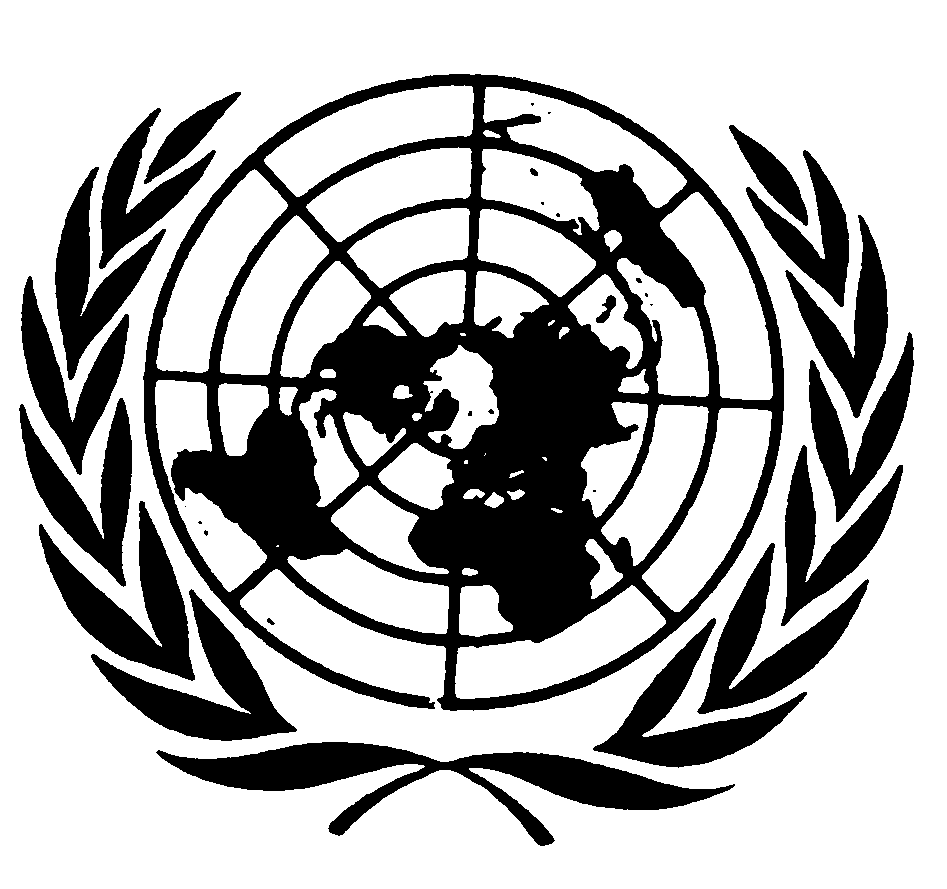 المجلس الاقتصادي والاجتماعيالمجلس الاقتصادي والاجتماعيDistr.: General20 January 2010Original: Arabicإجمالي القضايا الواردة إلى الوزارةإجمالي القضايا الواردة إلى الوزارةإجمالي القضايا الواردة إلى الوزارة1471 شكوى1471 شكوى1471 شكوىتصنيف الشكاوىالعددالنسبةشكاوى تخاطبت بشأنها الوزارة مع الجهات المعنية098 175٪إرشاد قانوني37325٪منوع الحقالعددالنسبة٪1الحقوق المرتبطة بالحريات الشخصية والسلامة الجسدية23521٪2الحقوق المرتبطة بالعمل والعمال20619٪3حق التقاضي والمساواة أمام القانون14513٪4الحقوق المتعلقة بالسجناء12511٪5الحقوق المتعلقة بالمتهم696٪6الحقوق الصحية595٪7الحق في التملك وحماية الممتلكات الخاصة817٪8الحق في الحصول على الرعاية الاجتماعية وخدمات التنمية252٪9الحقوق المرتبطة بالتعليم121٪10الحقوق المرتبطة بحرية الفكر الرأي والتعبير20.1٪11الحقوق المرتبطة بالزواج وتكوين الأسرة "الأحوال الشخصية"121٪12حقوق الطفل252٪13الحقوق المتعلقة بذوي الاحتياجات الخاصة50.4٪14الحقوق المتعلقة بقضايا اللاجئين والنازحين444٪15الحقوق المرتبطة بأسر الشهداء70.6٪16حقوق المرأة192٪17الحقوق المتعلقة بالبيئة20.1٪18الحقوق المتعلقة بالمغتربين151٪19الحقوق المتعلقة بالمجني عليه وأولياء الدم50.4٪20الحقوق المتعلقة بحرمة المقابر50.4٪	الإجمالي العام	الإجمالي العام1098100٪مالحقوق التي ترتبط بها الشكوىمضمون الشكوى أو الحقعدد الشكاوىعدد الشكاوىالإجماليمالحقوق التي ترتبط بها الشكوىمضمون الشكوى أو الحق20082009الإجمالي1الحقوق المرتبطة بالحريات الشخصية والسلامة الجسديةالاحتجاز خارج نطاق القانون5333861الحقوق المرتبطة بالحريات الشخصية والسلامة الجسديةعدم الشعور بالأمن والأمان6731981الحقوق المرتبطة بالحريات الشخصية والسلامة الجسديةالاعتداء الجسدي والنفسي2414382حق التقاضي والمساواة أمام القانونعدم حيادية القضاء1232حق التقاضي والمساواة أمام القانونعدم تنفيذ الأحكام القضائية156212حق التقاضي والمساواة أمام القانونالحق في الحصول على محاكمة عادلة6522873الحقوق المتعلقة بالمتهمحق المتهم في الإحالة للقضاء أو الإسراع في الإجراءات97163الحقوق المتعلقة بالمتهمالتعرض للتعذيب والمعاملة اللاإنسانية وطلب التعويض عنهم122143الحقوق المتعلقة بالمتهمالحرمان من التمتع بالضمانات القانونية خلال التحقيق3253الحقوق المتعلقة بالمتهمعدم إجراء تحقيق عادل في القضايا113143الحقوق المتعلقة بالمتهمالحق في العون القانوني713205الحقوق الصحيةالحرمان من الخدمات الصحية الحكومية1125الحقوق الصحيةالحق في منح علاجية في الحالات المستعصية، والحصول على المساعدة العلاجية2426506حق التملك وحماية الممتلكات الخاصةالحق في حماية الممتلكات الخاصة3733707الحق في الحصول على الرعاية الاجتماعية وخدمات التنميةالحق في الحصول على خدمات الرعاية الاجتماعية، والضمان الاجتماعي211137الحق في الحصول على الرعاية الاجتماعية وخدمات التنميةالحق في الحصول على مسكن2138الحقوق المرتبطة بالعمل والعمالالحق في أجور مناسبة1418328الحقوق المرتبطة بالعمل والعمالالفصل التعسفي للعمال، والموظفين79169الحقوق المتعلقة بالسجناءالتعذيب والمعاملة اللاإنسانية136199الحقوق المتعلقة بالسجناءحق السجين في الحصول على مساعدة مالية في حالة إعساره2110319الحقوق المتعلقة بالسجناءالإفراج بقضاء ثلاثة أرباع المدة69159الحقوق المتعلقة بالسجناءاستمرار السجن رغم زوال الأسباب851310الحقوق المرتبطة بحرية الفكر والرأي والتعبيرالحق في التعبير عن الرأي112حقوق المرأةممارسة العنف أو التمييز ضد المرأة34721الحقوق المتعلقة بحرمة المقابرالحفاظ على المقابر، وتسويرها، وعدم التعرض لها5صفر5القطاععدد المشاريعالتكلفة مليون دولارالمستفيدين (بالألف)المستفيدين (بالألف)الإجماليالعملة/عامل/شهرالعملة/عامل/شهرالإجماليالقطاععدد المشاريعالتكلفة مليون دولارذكورإناثالإجماليماهرةغير ماهرةالإجماليالصحة 8910.858040398395131031119824التعليم60258.71098.876418635168655993107679المياه768153.2106.5259.76394692513319الصرف الصحي243.668.347.5115.8243026315061الرصف وتحسين المدن9116.5305.9212.6518.5216032340345006الزراعة والري33030.2559.5388.8948.3384074280081207الشؤون الاجتماعية والتدريب المهني1735538.393.3278030095789	الإجمالي1226130.82820.71960.74781.4132813145072277885	المصدر:  التقرير السنوي للأعوام 2006/2009 - مشروع الأشغال العامة.	المصدر:  التقرير السنوي للأعوام 2006/2009 - مشروع الأشغال العامة.	المصدر:  التقرير السنوي للأعوام 2006/2009 - مشروع الأشغال العامة.	المصدر:  التقرير السنوي للأعوام 2006/2009 - مشروع الأشغال العامة.	المصدر:  التقرير السنوي للأعوام 2006/2009 - مشروع الأشغال العامة.	المصدر:  التقرير السنوي للأعوام 2006/2009 - مشروع الأشغال العامة.	المصدر:  التقرير السنوي للأعوام 2006/2009 - مشروع الأشغال العامة.	المصدر:  التقرير السنوي للأعوام 2006/2009 - مشروع الأشغال العامة.	المصدر:  التقرير السنوي للأعوام 2006/2009 - مشروع الأشغال العامة.البند2006200720082009عدد الحالات المستفيدة من المساعدات النقدية943668104407810378251020965ذكور503460560760553806548119إناث440208483318484019472846إجمالي الإعانات النقدية من الصندوق ألف ريال 15263177188280733548053339885997عدد المستفيدين من خدمات وبرامج الحماية الاجتماعيةصفر2541803421086ذكورصفر1571042911186إناثصفر9776059900عدد الأفراد الذين تم تدريبهم من قبل الصندوق27011232239044875ذكور883707824152438إناث1818522414892437إجمالي قيمة القروض الممنوحة من الصندوق ألف ريال صفر281059906204650عدد المستفيدين من القروض الممنوحة من الصندوقصفر3273100293ذكورصفر189157649إناثصفر138242744المصدر:  صندوق الرعاية الاجتماعية.المصدر:  صندوق الرعاية الاجتماعية.المصدر:  صندوق الرعاية الاجتماعية.المصدر:  صندوق الرعاية الاجتماعية.المصدر:  صندوق الرعاية الاجتماعية.السنةعدد القروض المصروفةإجمالي القروض (ألف ريال)2006326 1058 6652007421 1614 181 12008381 1489 251 12009514 1157 543 1  إجمالي642 5318 641 4المجالات عدد المشاريع التكلفة الإجمالية مليون ريال نسبة المساهمة ٪الزراعة - نباتي 91227 212الزراعة - حيواني 113072المنشآت المائية234065 1264المجال السمكي 104933دعم السلطة المحلية 844 320   الإجمالي346936 18100البيانات 
والمؤشرات200420052006200720082009إجمـالي المتعطلينذكور 558 48642 513024 538556 539632 540495 541إجمـالي المتعطلينإناث981 203108 271977 251282 253419 253402 253إجمـالي المتعطلينإجمالي039 689750 744001 790838 792051 794897 794إجمالي قوة العملذكور 448 729 3101 304 4195 434 4967 560 4117 684 4483 804 4إجمالي قوة العملإناث952 514436 585205 597679 609917 619943 629إجمالي قوة العملإجمالي400 244 4537 889 4401 031 5646 170 5034 304 5425 434 5نسبة البطالةذكور 13.0٪11.9٪12.1٪11.8٪11.5٪11.3٪نسبة البطالةإناث39.6٪46.3٪42.2 ٪41.5 ٪40.9 ٪40.2 ٪نسبة البطالةإجمالي0.160.160.160.150.150.15البند2006200720082009عدد الحالات المستفيدة من المساعدات النقدية943668104407810378251020965ذكور503460560760553806548119إناث440208483318484019472846إجمالي الإعانات النقدية من الصندوق ألف ريال 15263177188280733548053339885997عدد المستفيدين من خدمات وبرامج الحماية الاجتماعيةصفر2541803421086ذكورصفر1571042911186إناثصفر9776059900عدد الأفراد الذين تم تدريبهم من قبل الصندوق27011232239044875ذكور883707824152438إناث1818522414892437إجمالي قيمة القروض الممنوحة من الصندوق ألف ريال صفر281059906204650عدد المستفيدين من القروض الممنوحة من الصندوقصفر3273100293ذكورصفر189157649إناثصفر138242744   المصدر:  صندوق الرعاية الاجتماعية.   المصدر:  صندوق الرعاية الاجتماعية.   المصدر:  صندوق الرعاية الاجتماعية.   المصدر:  صندوق الرعاية الاجتماعية.   المصدر:  صندوق الرعاية الاجتماعية.العام2004200420052005200620062007200720082008الربع الأول 2009الربع الأول 2009الإجماليالإجماليالنوعذكورإناثذكورإناثذكورإناثذكورإناثذكورإناثذكورإناثذكورإناث2702624325691447743191515616 168  إجمالي الذكور والإناث2962962682687070454454440440156156684 1684 1          العامالمركز أيار/مايو - كانون الأول/ديسمبر 20052006200720082009الإجماليمركز حرض368900منهم 796 من مركز حرض والباقي في دور الرعاية الأخرى بصنعاء622542598030 3مركز صنعاء74 منذ آذار/مارس فقط60134   إجمالي368900622 616658164 3البيانالبيان2005/20062005/20062005/20062005/20062005/20062005/20062007/20082007/20082007/20082007/20082007/20082007/20082008/20092008/20092008/20092008/20092008/20092008/20092008/2009البيانالبيانحضر حضر ريفريفإجماليإجماليحضر حضر ريفريفإجماليإجماليحضر حضر ريفريفإجماليإجماليعدد الطلاب في التعليم الأساسيعدد الطلاب في التعليم الأساسي954 163 1954 163 1899 807 2899 807 2853 971 3853 971 3638 231 1638 231 1043 958 2043 958 2681 189 4681 189 4992 278 1992 278 1458 048 3458 048 3450 327 4450 327 4450 327 4نسبة الإناث٪نسبة الإناث٪46.146.138.138.140.540.546.746.740.140.142.042.046.646.640.440.442.342.342.3عدد الطلاب في التعليم الثانويعدد الطلاب في التعليم الثانوي277 247277 247513 278513 278790 525790 525821 257821 257086 303086 303907 560907 560018 268018 268811 312811 312829 580829 580829 580نسبة الإناث٪نسبة الإناث٪41.341.325.425.432.932.942.842.827.627.634.634.642.842.829.329.335.635.635.6إجمالي طلاب التعليمإجمالي طلاب التعليم231 411 1231 411 1412 086 3412 086 3643 497 4643 497 4459 489 1459 489 1129 261 3129 261 3588 750 4588 750 4010 547 1010 547 1269 361 3269 361 3279 908 3279 908 3279 908 3عدد المعلمينذكورذكور933 28933 28044 117044 117977 145977 145509 29509 29996 115996 115505 145505 145202 31202 31950 119950 119152 151عدد المعلمينإناثإناث941 31941 31630 11630 11571 43571 43759 33759 33198 12198 12957 45957 45358 38358 38517 13517 13875 51عدد المعلمينإجماليإجمالي874 60874 60674 128674 128548 189548 189268 63268 63194 128194 128462 191462 191560 69560 69467 133467 133027 203نسبة الإناث ٪نسبة الإناث ٪نسبة الإناث ٪52.552.59.09.023.023.053.453.49.59.524.024.055.155.110.110.125.6عدد المدارسأساسيأساسي106 1106 1379 10379 10485 11485 11165 1165 1437 10437 10602 11602 11238 1238 1578 10578 10816 11عدد المدارسأساسي/ ثانويأساسي/ ثانوي607607560 2560 2167 3167 3637637728 2728 2365 3365 3678678837 2837 2524 3عدد المدارسثانويثانوي164164159159323323157157166166323323161161160160321عدد المدارسالإجمالي العامالإجمالي العام877 1877 1098 13098 13975 14975 14959 1959 1331 13331 13290 15290 15086 2086 2575 13575 13661 15المصدر:  وزارة التربية والتعليم - تقارير المسح التربوي الشامل - أعداد مختلفة.المصدر:  وزارة التربية والتعليم - تقارير المسح التربوي الشامل - أعداد مختلفة.المصدر:  وزارة التربية والتعليم - تقارير المسح التربوي الشامل - أعداد مختلفة.المصدر:  وزارة التربية والتعليم - تقارير المسح التربوي الشامل - أعداد مختلفة.المصدر:  وزارة التربية والتعليم - تقارير المسح التربوي الشامل - أعداد مختلفة.المصدر:  وزارة التربية والتعليم - تقارير المسح التربوي الشامل - أعداد مختلفة.المصدر:  وزارة التربية والتعليم - تقارير المسح التربوي الشامل - أعداد مختلفة.المصدر:  وزارة التربية والتعليم - تقارير المسح التربوي الشامل - أعداد مختلفة.المصدر:  وزارة التربية والتعليم - تقارير المسح التربوي الشامل - أعداد مختلفة.المصدر:  وزارة التربية والتعليم - تقارير المسح التربوي الشامل - أعداد مختلفة.المصدر:  وزارة التربية والتعليم - تقارير المسح التربوي الشامل - أعداد مختلفة.المصدر:  وزارة التربية والتعليم - تقارير المسح التربوي الشامل - أعداد مختلفة.المصدر:  وزارة التربية والتعليم - تقارير المسح التربوي الشامل - أعداد مختلفة.المصدر:  وزارة التربية والتعليم - تقارير المسح التربوي الشامل - أعداد مختلفة.المصدر:  وزارة التربية والتعليم - تقارير المسح التربوي الشامل - أعداد مختلفة.المصدر:  وزارة التربية والتعليم - تقارير المسح التربوي الشامل - أعداد مختلفة.المصدر:  وزارة التربية والتعليم - تقارير المسح التربوي الشامل - أعداد مختلفة.المصدر:  وزارة التربية والتعليم - تقارير المسح التربوي الشامل - أعداد مختلفة.المصدر:  وزارة التربية والتعليم - تقارير المسح التربوي الشامل - أعداد مختلفة.المصدر:  وزارة التربية والتعليم - تقارير المسح التربوي الشامل - أعداد مختلفة.المرحلةالمرحلةالمرحلةأساسيأساسيأساسيثانويثانويثانويثانويثانويالإجماليالإجماليالإجماليالإجماليالإجماليفئات الإعاقةالنوعالنوعحضرريفجملةحضرريفريفجملةجملةحضرحضرريفريفجملةأصم وأبكمذكورذكور٦٥٧٨٠٥١٤٦٢٢٨١٦١٦٤٤٤٤٦٨٥٦٨٥٨٢١٨٢١١٥٠٦أصم وأبكمإناثإناث٣٧٤٣٣٢٧٠٦٦٦٢٢٦٨٦٨٤٤٠٤٤٠٣٣٤٣٣٤٧٧٤أصم وأبكمجملةجملة١٠٣١١١٣٧٢١٦٨٩٤١٨١٨١١٢١١٢١١٢٥١١٢٥١١٥٥١١٥٥٢٢٨٠ضعف سمعذكورذكور١٠٥٥٣٥٢٩٤٥٨٤١٣٧٢٣٦٢٣٦٣٧٣٣٧٣١١٩٢١١٩٢٣٧٦٥٣٧٦٥٤٩٥٧ضعف سمعإناثإناث٩٢٤١٨٦٠٢٧٨٤١١٣١٠٦١٠٦٢١٩٢١٩١٠٣٧١٠٣٧١٩٦٦١٩٦٦٣٠٠٣ضعف سمعجملةجملة١٩٧٩٥٣٨٩٧٣٦٨٢٥٠٣٤٢٣٤٢٥٩٢٥٩٢٢٢٢٩٢٢٢٩٥٧٣١٥٧٣١٧٩٦٠كفيفذكورذكور٢٢٥١٤٢٣٦٧٤٦٦٦٥٢٥٢٢٧١٢٧١١٤٨١٤٨٤١٩كفيفإناثإناث١٤١٥٧١٩٨١٩صفرصفر١٩١٩١٦٠١٦٠٥٧٥٧٢١٧كفيفجملةجملة٣٦٦١٩٩٥٦٥٦٥٦٦٧١٧١٤٣١٤٣١٢٠٥٢٠٥٦٣٦ضعف بصرذكورذكور١٥٣٥٢٨٧١٤٤٠٦٣٢٠٣٠٢٣٠٢٦٢٢٦٢٢١٨٥٥١٨٥٥٣١٧٣٣١٧٣٥٠٢٨ضعف بصرإناثإناث١٧٩٠١٦١٤٣٤٠٤٤٧٢١٨٠١٨٠٦٥٢٦٥٢٢٢٦٢٢٢٦٢١٧٩٤١٧٩٤٤٠٥٦ضعف بصرجملةجملة٣٣٢٥٤٤٨٥٧٨١٠٧٩٢٤٨٢٤٨٢١٢٧٤١٢٧٤٤١١٧٤١١٧٤٩٦٧٤٩٦٧٩٠٨٤ذهنيةذكورذكور٢٨٤١٣٦٣١٦٤٧١٠٤٧٤٧٥٧٥٧٢٩٤٢٩٤١٤١٠١٤١٠١٧٠٤ذهنيةإناث٢٧٠٢٧٠٥٧٢٨٤٢١٠١٠٢٢٢٢٣٢٣٢٢٨٠٢٨٠٥٩٤٨٧٤ذهنيةجملة٥٥٤٥٥٤٥٥٤صفرصفر٥٥٤٥٥٤صفر٥٥٤حركيةذكور٤٤٥٤٤٥١٠٧٤١٥١٩٨٢٨٢١٢٩١٢٩٢١١٢١١٥٢٧٥٢٧١٢٠٣١٧٣٠حركيةإناث٢٢٧٢٢٧٤٠٢٦٢٩٣١٣١٤١٤١٧٢٧٢٢٥٨٢٥٨٤٤٣٧٠١حركيةجملة٦٧٢٦٧٢١٤٧٦٢١٤٨١١٣١١٣١٧٠١٧٠٢٨٣٢٨٣٧٨٥٧٨٥١٦٤٦٢٤٣١متلازمة داون منغوليذكور١٤١٤٩٢١٠٦٢٢٢٢٤٤١٦١٦٩٤١١٠متلازمة داون منغوليإناث١٧١٧٢٩٤٦صفرصفرصفرصفرصفرصفر١٧١٧٢٩٤٦متلازمة داون منغوليجملة٣١٣١١٢١١٥٢٢٢٢٢٤٤٣٣٣٣١٢٣١٥٦التوحدذكور١٢١١٢١١٠٤٢٢٥١١١٣١٣١٤١٤١٢٢١٢٢١١٧٢٣٩التوحدإناث٩٩٧٥٨٤١١٢٢٣٣١٠١٠٧٧٨٧التوحدجملة١٣٠١٣٠١٧٩٣٠٩٢٢١٥١٥١٧١٧١٣٢١٣٢١٩٤٣٢٦مشكلات صحيةذكور٦٥١٦٥١٢٣١٧٢٩٦٨١١٤١١٤١٩٠١٩٠٣٠٤٣٠٤٧٦٥٧٦٥٢٥٠٧٣٢٧٢مشكلات صحيةإناث٧٠٥٧٠٥١٤٧٦٢١٨١١٨٢١٨٢٩٤٩٤٢٧٦٢٧٦٨٨٧٨٨٧١٥٧٠٢٤٥٧مشكلات صحيةجملة١٣٥٦١٣٥٦٣٧٩٣٥١٤٩٢٩٦٢٩٦٢٨٤٢٨٤٥٨٠٥٨٠١٦٥٢١٦٥٢٤٠٧٧٥٧٢٩صعوبات تعلمذكور١٢٧١١٢٧١٤٩٧٠٦٢٤١١٣٣١٣٣٣٩٠٣٩٠٥٢٣٥٢٣١٤٠٤١٤٠٤٥٣٦٠٦٧٦٤صعوبات تعلمإناث١٣٢٩١٣٢٩٢٦٥٧٣٩٨٦١٢١١٢١١٤٥١٤٥٢٦٦٢٦٦١٤٥٠١٤٥٠٢٨٠٢٤٢٥٢صعوبات تعلمجملة٢٦٠٠٢٦٠٠٧٦٢٧١٠٢٢٧٢٥٤٢٥٤٥٣٥٥٣٥٧٨٩٧٨٩٢٨٥٤٢٨٥٤٨١٦٢١١٠١٦اضطرابات في الكلامذكور٨٩٩٨٩٩٢٦٤١٣٥٤٠٥٨٥٨١٠١١٠١١٥٩١٥٩٩٥٧٩٥٧٢٧٤٢٣٦٩٩اضطرابات في الكلامإناث٤١٢٤١٢١٠١٩١٤٣١١٩١٩٣٢٣٢٥١٥١٤٣١٤٣١١٠٥١١٤٨٢اضطرابات في الكلامجملة١٣١١١٣١١٣٦٦٠٤٩٧١٧٧٧٧١٣٣١٣٣٢١٠٢١٠١٣٨٨١٣٨٨٣٧٩٣٥١٨١اضطرابات سلوكيةذكور٣٨٤٣٨٤١٥٢٠١٩٠٤٩٦٩٦٢٢٧٢٢٧٣٢٣٣٢٣٤٨٠٤٨٠١٧٤٧٢٢٢٧اضطرابات سلوكيةإناث٢٧٣٢٧٣٥٠٩٧٨٢٨٨٤٦٤٦٥٤٥٤٢٨١٢٨١٥٥٥٨٣٦اضطرابات سلوكيةجملة٦٥٧٦٥٧٢٠٢٩٢٦٨٦١٠٤١٠٤٢٧٣٢٧٣٣٧٧٣٧٧٧٦١٧٦١٢٣٠٢٣٠٦٣الإجماليذكور541 7541 7428 21969 28027 1027 1659 1659 1686 2686 2568 8568 8087 23655 31الإجماليإناث471 6471 6602 10073 17042 1042 1670670712 1712 1513 7513 7272 11785 18الإجماليجملة012 14012 14030 32042 46069 2069 2329 2329 2398 4398 4081 16081 16359 34440 50السنةالحالة الحضريةالنوعمدرسإجمالي القوى العاملة٢٠٠٢/٢٠٠١حضرذكور٢٨١٧٣٣٥٧٩٥٢٠٠٢/٢٠٠١حضرإناث٢٦٤٦٠٣١٧١٥٢٠٠٢/٢٠٠١حضرجملة٥٤٦٣٣٦٧٥١٠٢٠٠٢/٢٠٠١ريفذكور١٠٦٥٨٤١٢٦٧١٩٢٠٠٢/٢٠٠١ريفإناث٩٢١١١٠٠٠٢٢٠٠٢/٢٠٠١ريفجملة١١٥٧٩٥١٣٦٧٢١٢٠٠٣/٢٠٠٢حضرذكور٢٧٨٦١٣٥٦٦٢٢٠٠٣/٢٠٠٢حضرإناث٢٦٩١٥٣٢٧٢٩٢٠٠٣/٢٠٠٢حضرجملة٥٤٧٧٦٦٨٣٩١٢٠٠٣/٢٠٠٢ريفذكور١٠٧٥١٠١٢٧٣٩٧٢٠٠٣/٢٠٠٢ريفإناث٩١١٠٩٨٩٤٢٠٠٣/٢٠٠٢ريفجملة١١٦٦٢٠١٣٧٢٩١٢٠٠٤/٢٠٠٣حضرذكور٢٧١٥٣٣٥٢٧٨٢٠٠٤/٢٠٠٣حضرإناث٢٧٨٩٢٣٤٣٩١٢٠٠٤/٢٠٠٣حضرجملة٥٥٠٤٥٦٩٦٦٩٢٠٠٤/٢٠٠٣ريفذكور١٠٩٣٩٤١٢٩٥٢٤٢٠٠٤/٢٠٠٣ريفإناث٩٨٢٩١٠٦٨٧٢٠٠٤/٢٠٠٣ريفجملة١١٩٢٢٣١٤٠٢١١٢٠٠٥/٢٠٠٤حضرذكور٢٦٨٥٤٣٥٣٢٢٢٠٠٥/٢٠٠٤حضرإناث٢٨٨٧٦٣٥٨٠٨٢٠٠٥/٢٠٠٤حضرجملة٥٥٧٣٠٧١١٣٠٢٠٠٥/٢٠٠٤ريفذكور١١٠٧٩٠١٣٢٩٦٣٢٠٠٥/٢٠٠٤ريفإناث١٠٤٥٢١١٤٠٦٢٠٠٥/٢٠٠٤ريفجملة١٢١٢٤٢١٤٤٣٦٩٢٠٠٦/٢٠٠٥حضرذكور٢٨٩٩٧٣٨٠٦٠٢٠٠٦/٢٠٠٥حضرإناث٣٢١٢١٣٩٢٣٠٢٠٠٦/٢٠٠٥حضرجملة٦١١١٨٧٧٢٩٠٢٠٠٦/٢٠٠٥ريفذكور١١٧٠٤٤١٤٠٢٨٤٢٠٠٦/٢٠٠٥ريفإناث١١٦٣٠١٢٦٢٩٢٠٠٦/٢٠٠٥ريفجملة١٢٨٦٧٤١٥٢٩١٣٢٠٠٨/٢٠٠٧حضرذكور٢٩٥٠٩٣٧٢٧٠٢٠٠٨/٢٠٠٧حضرإناث٣٣٧٥٩٤٠١٠٠٢٠٠٨/٢٠٠٧حضرجملة٦٣٢٦٨٧٧٣٧٠٢٠٠٨/٢٠٠٧ريفذكور١١٥٩٩٦١٣٥٤٩٦٢٠٠٨/٢٠٠٧ريفإناث١٢١٩٨١٢٩٥٠٢٠٠٨/٢٠٠٧ريفجملة١٢٨١٩٤١٤٨٤٤٦٢٠٠٩/٢٠٠٨حضرذكور٣١١٨٠٣٩٧٤٥٢٠٠٩/٢٠٠٨حضرإناث٣٨٣٤٤٤٥٨٣٢٢٠٠٩/٢٠٠٨حضرجملة٦٩٥٢٤٧٧٣٧٠٢٠٠٩/٢٠٠٨ريفذكور١١٩٩٧٢١٤٠٤٢٩٢٠٠٩/٢٠٠٨ريفإناث١٣٥٣١١٤٣٤٤٢٠٠٩/٢٠٠٨ريفجملة١٣٣٥٠٣١٤٨٤٤٦السنةالنوعمديروكيلسكرتيرمراقبأمين معمل أو ورشةأمين مخزنأمين مكتبةأخصائي اجتماعيمدرسحارسعاملغير مبينإجمالي القوى العاملةنسبة المدرسين من الإجمالينسبة الإناث إلى الذكور٢٠٠٢/٢٠٠١ذكور٩٦٦٢٧٢٩٣١٩٧٦١٩٧٧٤٥١٦٩٧٦٠٩٦٦٠١٣٤٧٥٧٢٦٢٣١٨٠٩صفر514 162٨٢٫٩٢٦٫٤٧٢٠٠٢/٢٠٠١إناث٥٧٥١٢٠٣٨٨٩٥٦٣٣١٨١٢٠٣٢٤٦٢٠٣٥٦٧١٥٠١٣٨٤صفر717 41٨٥٫٥٢٠٠٢/٢٠٠١جملة١٠٢٣٧٨٤٩٦٢٨٦٥٢٥٤٠٧٦٩٨١٧٩٣٣١٢٨٠١٧٠٤٢٨٢٦٧٣٣١٩٣صفر231 204٨٣٫٤٢٠٠٣/٢٠٠٢ذكور٩٥٧٢٧١٥٥٢٠٣٤١٩٣٨٤٨٥٧٩٠٦٣١٨٣٨١٣٥٣٧١٢٥٣٧١٧٠٨صفر059 163٨٣٫٠٢٦٫٦١٢٠٠٣/٢٠٠٢إناث٦٠٦١٣٠١٩٧١٦٧٣٣٥١١٧٢٣٨٨٧٢٦٣٦٠٢٥٣٦١٣٧٤صفر623 42٨٤٫٥٢٠٠٣/٢٠٠٢جملة١٠١٧٨٨٤٥٦٣٠٠٥٢٦١١٨٣٦٩٦٢١٠١٩١٥٦٤١٧١٣٩٦٢٥٧٣٣٠٨٢صفر682 205٨٣٫٣٢٠٠٤/٢٠٠٣ذكور٩٥١٢٦٩٠٢٢١٨٠٢٢٠٣٥١١٨٥٩٦٧٩١١٨٩١٣٦٥٤٧٢٥٥٢١٦٦٨صفر802 164٨٢٫٩٢٧٫٦٢٢٠٠٤/٢٠٠٣إناث٦٤٠١٤٣١١٠٨٢٨٥٧٣٩٨٢٠٧٤٦٢٨٤٤٣٧٧٢١٤٤١٣٩٢صفر078 45٨٣٫٧٢٠٠٤/٢٠٠٣جملة١٠١٥٢٨٣٣٣٣٢٦٢٣٠٦٠٩٠٩١٠٦٦١١٤١٢٠٣٣١٧٤٢٦٨٢٥٩٦٣٠٦٠صفر880 209٨٣٫٠٢٠٠٥/٢٠٠٤ذكور١٠١٧٠٧٤٥١٢٣١٠٢٢٩٦٥٤٣١٠٠٣٧٠١١٨٣٠١٣٧٦٤٤٢٦٦٧١٦٧٠صفر285 168٨١٫٨٢٨٫٥٧٢٠٠٥/٢٠٠٤إناث٧٠٣١٥٢٦١٢٢١٩٠٥٤٣٤٢٤٠٤٨١٩٥٨٣٩٣٢٨٤٦١٣٧٢صفر214 47٨٣٫٣٢٠٠٥/٢٠٠٤جملة١٠٨٧٣٨٩٧٧٣٥٣١٣٢٠١٩٧٧١٢٤٣١١٨٢٢٧٨٨١٧٦٩٧٢٢٧١٣٣٠٤٢صفر499 215٨٢٫١٢٠٠٦/٢٠٠٥ذكور١١١٨٣٨١٠٤٢٣٧٤٢٠٤٧٤٤٧٨٩٠٧٤٥١٤٥٤١٤٦٠٤١٣٢١٥١٨٤٤صفر344 178٨١٫٩٢٩٫٩٦٢٠٠٦/٢٠٠٥إناث٨٠٩١٦١٦١٣٥٠٩٢٥٣٩٩٢١٥٤٤٨٨٦١٤٣٧٥١٥٤١٤٣١صفر859 51٨٤٫٤٢٠٠٦/٢٠٠٥جملة١١٩٩٢٩٧٢٠٣٧٢٤٢٩٧٢٨٤٦١١٠٥١١٩٣٢٣١٥١٨٩٧٩٢٣٢٦٩٣٢٧٥صفر203 230٨٢٫٤٢٠٠٨/٢٠٠٧ذكور١٠٩٤١٥٤٠١٢١٨١١٣٥١٤٥٠٧٢٣٧٦٢١٤٨٦١٤٥٥٠٥٢٥٧٨١٣٨٨صفر766 172٨٤٫٢٣١٫٥٨٢٠٠٨/٢٠٠٧إناث٨٥٢١٤٠٣١٠٦٦٦١٠٣٧٦١٧١٤٨٠٩٠١٤٥٩٥٧٣١١٢٠٣صفر050 53٨٦٫٦٢٠٠٨/٢٠٠٧جملة١١٧٩٣٦٨٠٤٣٢٤٧١٩٦١٨٢٦٨٩٤١٢٤٢٢٣٨٧١٩١٤٦٢٢٦٠٩٢٥٩١صفر816 225٨٤٫٨٢٠٠٩/٢٠٠٨ذكور٢٢٢٢٧١١٥٠٤٤٤٠١٢٩٥٠١١٣٤١٤٤٦١٧٩٢٤٠٥٦٣٢٢٩٩٩٤٣٤٣٣٨١١١١٦779 380٨٤٫٨٤٦٫٨٠٢٠٠٩/٢٠٠٨إناث١١٢٦٣٥٧٧٦٢١٤٨١٥٠٤٥٠٧٨٢١٨٣٩١٧٨٢١٥١١٥٢٢٧٩٩١٥٢٩٥٤174 180٢٠٠٩/٢٠٠٨جملة٢٣١٨٨١٣٠٣١٥٦١٧٣٨٠٨١٥٦٣١٦٤٥٢٣١٣٥١٠٣٣٧٤٨٧٤٤٣٨٩٥٢٨٨١٣٦955 440العام الدراسيعدد المشاريعفصول دراسيةتوسعةإعادة تأهيلترميمالكلفةأسوارالكلفةمباني إدارية وسكنالكلفةحماماتسكن معلمينغرف أخرىالكلفة الإجمالية بالألف بالريالالعام الدراسيعدد المشاريعفصول دراسيةتوسعةإعادة تأهيلترميمالكلفةأسوارالكلفةمباني إدارية وسكنالكلفةحماماتسكن معلمينغرف أخرىالكلفة الإجمالية بالألف بالريال٢٠٠٢/٢٠٠١٧٥٦368 3١٧١٢٢٥٧٠١129 667 9١٦676 108٦693 282٤٠٩498 058 10٢٠٠٣/٢٠٠٢١٠٦٤684 5٦٩٤145 640 14٩٨211 714١729 18085 373 15٢٠٠٤/٢٠٠٣٦٣٢494 3١٩٠590 389 10١٣883 239٣626 108099 738 10٢٠٠٥/٢٠٠٤١٢٧٣695 6061 1717 993 15٧٢603 783٢٨308 502628 279 17٢٠٠٦/٢٠٠٥340 1591 4٦٣٣030 1٨٠٥٣٢٠٤255 1996 762 15٢٠٠٧/٢٠٠٦173 3176 1٢٥174 5٢١٠٩١٠381 519 35٢٠٠٨/٢٠٠٧224 1035 5٦٠٠٢٢٦067 1٤٩٣973 1٦٦٠515 269 28٢٠٠٩/٢٠٠٨   الإجمالي462 9867 28404 1481 1518 4581 690 50188 2373 846 167356 912811 8210570 1202 001 133البيان2001/20022001/20022002/20032002/20032003/20042003/20042004/20052004/20052005/20062005/20062007/20082007/20082008/20092008/2009البيانالعددالنسبةالعددالنسبةالعددالنسبةالعددالنسبةالعددالنسبةالعددالنسبةالعددالنسبةإجمالي المباني13070133351355814003145551495315320القائمة1193191٪1221792٪1252892٪1302393٪1257986٪1418495٪1455095٪المؤقتة5384٪5314٪5094٪4783٪4753٪3182٪2792٪القائمـة والمؤقتة1246995٪1274896٪1303796٪1351196٪1405497٪1450297٪1482997٪المصممة كمبنى مدرسي1120986٪1147486٪1180387٪1221587٪1267087٪1339190٪1368589٪بدون مبنى (مرتجلة)6015٪5874٪5214٪4924٪4903٪4513٪4913٪البيان٢٠٠١/٢٠٠٢٢٠٠١/٢٠٠٢٢٠٠١/٢٠٠٢٢٠٠٣/٢٠٠٢٢٠٠٣/٢٠٠٢٢٠٠٣/٢٠٠٢٢٠٠٤/٢٠٠٣٢٠٠٤/٢٠٠٣٢٠٠٤/٢٠٠٣٢٠٠٥/٢٠٠٤٢٠٠٥/٢٠٠٤٢٠٠٥/٢٠٠٤٢٠٠٦/٢٠٠٥٢٠٠٦/٢٠٠٥٢٠٠٦/٢٠٠٥٢٠٠٨/٢٠٠٧٢٠٠٨/٢٠٠٧٢٠٠٨/٢٠٠٧٢٠٠٩/٢٠٠٨٢٠٠٩/٢٠٠٨٢٠٠٩/٢٠٠٨البيانحضرريفجملةحضرريفجملةحضرريفجملةحضرريفجملةحضرريفجملةحضرريفجملةحضرريفجملةإجمالي المباني:١٤٤٦١١٦٢٤١٣٠٧٠١٥٠٠١١٨٣٥١٣٣٣٥١٥٥٨١٢٠٠٠١٣٥٥٨١٦٥٢١٢٣٥١١٤٠٠٣١٧٧٠١٢٧٧٤١٤٥٤٤١٨٨٠١٣٠٧٣١٤٩٥٣٢٠٠١١٣٣١٩١٥٣٢٠قائمة:١٤٢١١٠٥١٠١١٩٣١١٤٧٤١٠٧٤٣١٢٢١٧١٥٣١١٠٩٩٧١٢٥٢٨١٦٣٣١١٤٠٠١٣٠٣٣١٧٥٣١١٨٢٦١٣٥٧٩١٨٦٤١٢٣٢٠١٤١٨٤١٩٨٧١٢٥٦٣١٤٥٥٠مبنى مدرسي١١٨٣١٠٠٢٦١١٢٠٩١٢١٦١٠٢٥٨١١٤٧٤١٢٥٣١٠٥٥٠١١٨٠٣١٢٧٩١٠٩٣٦١٢٢١٥١٣٣٦١١٣٣٤١٢٦٧٠١٤٣٧١١٩٥٤١٣٣٩١١٤٩٤١٢١٩١١٣٦٨٥مسكن١٢٢٣٩٨٥٢٠١٢٧٤٠٢٥٢٩١٣٨٣٦٩٥٠٧١٦٦٣٧٧٥٤٣١٧٧٣٩٧٥٧٤١٥١٢٢٠٣٧١١٧٥٢١٩٣٩٤عمارة٩٧٥٤١٥١١١٤٥٤١٦٨١٢٥٥١١٧٦١٧٣٦٢٢٣٥٢٢١٦٦٢٨٧٢٥٥١١٧٣٧٢٢٩٥١٢٦٤٢١شقة١٩٣٢٥١١٧٢٩٤٦١٥٢٧٤٢١٥٢٥٤٠١٩٢٩٤٨٢١٢٤٤٥٢٣٢٧٥٠مؤقتة:١١٥٢٧٥٣٨١١٥٢٠٥٣١٩٥٠٠٥٠٩٩٤٦٩٤٧٨٨٤٦٧٤٧٥٦٣١٢٣١٨٧٢٦٢٢٦٩صندقة٥٢١٥٢٢٠٥١٨٨١٩٣٣١٦٥١٦٨٢١٤٣١٤٥٢١٣٣١٣٥٣٦٥٦٨٤٦١٠خيمة١٥٥٥٦١٥٨٥٩١٦٣٦٤١٦٠٦١٢٦٠٦٢٢٣٣٣٥٢٣٣٣٥عشة٥٢٥٧٢٦٢٥٢٧٤٢٧٩٥٢٧٢٢٧٧٦٢٦٦٢٧٢٤٢٧٤٢٧٨١٢١٤٢١٥١١٧٩١٨٠إجمالي المباني (القائمة والمؤقتة)١٤٣٢١١٠٣٧١٢٤٦٩١٤٨٥١١٢٦٣١٢٧٤٨١٥٤٠١١٤٩٧١٣٠٣٧١٦٤٢١١٨٦٩١٣٥١١١٧٦١١٢٢٩٣١٤٠٥٤١٨٧٠١٢٦٣٢١٤٥٠٢١٩٩٤١٢٩٣٥١٤٩٢٩مباني مرتجلة (بدون مبنى)١٤٥٨٧٦٠١١٥٥٧٢٥٨٧١٨٥٠٣٥٢١١٠٤٨٢٤٩٢٩٤٨١٤٩٠١٠٤٤١٤٥١٧٤٨٤٤٩١العام الدراسيأساسي فقطأساسي فقطأساسي فقطأساسي فقطأساسي/ثانويأساسي/ثانويأساسي/ثانويأساسي/ثانويثانويثانويثانويثانويالإجمالي العامالإجمالي العامالإجمالي العامالإجمالي العامالعام الدراسيبنينبناتمختلطإجماليبنينبناتمختلطإجماليبنينبناتمختلطإجماليبنينبناتمختلطإجمالي٢٠٠٢/٢٠٠١١١٠٨٤٨٤٨٣٢٣٩٩١٥٣٩٤٣٠٦٢٥٩٨٣٢٩٨١٠٥٣٠١٢٩٢٦٤١٦٠٧٨٢٠١١٠٥٠١٣٤٧٧٢٠٠٣/٢٠٠٢١٠٢٩٥٣٦٨٧٢٨١٠٢٩٣٣٠٠٢٨٥٢٥٧٠٣١٥٥١٢٢٣٨١٣٣٢٩٣١٤٥١٨٥٩١١٤٣١١٣٧٤١٢٠٠٤/٢٠٠٣٩٠٦٥٥٤٩٢٢٤١٠٦٨٤٢٩٣٢٩٢٢٣٨٤٢٩٦٩١٢٠٤٠١٤٠٣٠٠١٣١٩٨٨٦١١٧٤٨١٣٩٥٣٢٠٠٥/٢٠٠٤٨٣١٥٨٢٩٦٣٢١١٠٤٥٢٨٣٣٠١٢٤٧٤٣٠٥٨١٢٢٤٣١٤٢٣٠٧١٢٣٦٩٢٦١٢٢٤٨١٤٤١٠٢٠٠٦/٢٠٠٥٨١٨٦١٧١٠٠٥٠١١٤٨٥٢٩٣٣٢٢٢٥٥٢٣١٦٧١٢٦٤٦١٥١٣٢٣١٢٣٧٩٨٥١٢٧٥٣١٤٩٧٥٢٠٠٨/٢٠٠٧٦٨٨٥٩٥١٠٣١٩١١٦٠٢٣٣٢٣٥٠٢٦٨٣٣٣٦٥١٢٦٤٧١٥٠٣٢٣١١٤٦٩٩٢١٣١٥٢١٥٢٩٠٢٠٠٩/٢٠٠٨٦٨٩٥٩٩١٠٥٢٨١١٨١٦٣٤٤٣٩٧٢٧٨٣٣٥٢٤١٢٧٤٤١٥٠٣٢١١١٦٠١٠٤٠١٣٤٦١١٥٦٦١معدل الزيادة الكلية-٠٫٣٨٠٫٢٤٠٫٢٦٠٫١٩-٠٫١٣٠٫٣٠٠٫٠٧٠٫٠٧٠٫٢١٠٫٤٧٠٫١٦٠٫٢٢-٠٫٢٨٠٫٢٧٠٫٢٢٠٫١٦متوسط الزيادة السنوية-٠٫٠٥٠٫٠٣٠٫٠٣٠٫٠٢-٠٫٠٢٠٫٠٤٠٫٠١٠٫٠١٠٫٠٣٠٫٠٦٠٫٠٢٠٫٠٣-٠٫٠٣٠٫٠٣٠٫٠٣٠٫٠٢العام الدراسيأعداد المراكزأعداد الفصولالحالةمرحلة الأساسمرحلة الأساسمرحلة الأساسمرحلة المتابعةمرحلة المتابعةمرحلة المتابعةالإجماليالإجماليالإجماليالعام الدراسيأعداد المراكزأعداد الفصولالحالةذكورإناثمجموعذكورإناثمجموعذكورإناثمجموع٢٠٠١/٢٠٠٢889 1001 4الملتحقون771 11908 61679 73518 1244 9762 10289 13152 71441 84٢٠٠١/٢٠٠٢889 1001 4المتحررون763 5643 38406 44865980 5845 6628 6623 44251 51٢٠٠٢/٢٠٠٣923 1488 4الملتحقون646 13422 72068 86810 1411 12221 14456 15833 84289 100٢٠٠٢/٢٠٠٣923 1488 4المتحررون790 4316 40106 45136 1845 7981 8926 5161 48087 54٢٠٠٣/٢٠٠٤061 2000 5الملتحقون993 13905 70898 84324 1989 15313 17317 15894 86211 102٢٠٠٣/٢٠٠٤061 2000 5المتحررون892 4798 53690 58884436 10132 1776 5234 64822 59٢٠٠٤/٢٠٠٥164 2251 5الملتحقون853 14095 93948 107360 1814 16213 16213 16909 109161 124٢٠٠٤/٢٠٠٥164 2251 5المتحررون063 5303 63366 68764502 12266 13827 5805 75632 81٢٠٠٥/٢٠٠٦948 2875 5الملتحقون909 8193 86102 95469 1617 21086 23378 10810 107188 118٢٠٠٥/٢٠٠٦948 2875 5المتحررون680 4163 63843 67998173 13171 14678 5336 76014 82٢٠٠٧/٢٠٠٦344 3302 6الملتحقون923 6537 90460 97713 1914 20627 22636 8451 111087 120٢٠٠٧/٢٠٠٦344 3302 6المتحررون804 3353 59157 63653738 10391 11457 4091 70548 74٢٠٠٨/٢٠٠٧356 3140 7الملتحقون168 7002 123170 130291 1094 23385 24459 8096 146555 154٢٠٠٨/٢٠٠٧356 3140 7المتحررون975 4501 102476 107789218 15007 16764 5719 117483 123العام الدراسيمهارات نسويةمهارات نسويةمهارات نسويةمهارات نسويةمهارات نسويةمهارات نسويةمهارات نسويةمهارات نسويةالعام الدراسيتفصيلتريكوطباعةتطريزأشغال يدويةتدبير منزليأخرىالإجمالي٢٠٠١/٢٠٠٢٢٥٩٨٢٣٨١٦٩٨٦٠٦٩٣٥٠٧٢٤٠٥٣٠٥٢٠٠٢/٢٠٠٣٣٩٠٦٣٥٥٢٧٨٨٧٥١٠٤٤٨٩٩١١٠٧٤٦٧٢٠٠٣/٢٠٠٤٣٦٠٨١٠٨٩٣٢٩٤١٩١١٣٢١٠٩٨٤٦٤٨١٣٩٢٠٠٤/٢٠٠٥٣٢٨٦٦١٦٧٧٥٧٦١١١٣١٠٨٦٨٣٩٧٥٩٣٢٠٠٥/٢٠٠٦١٩٧٢٦١٧٢١١٨٥٩٧٧٧٥٨٢٧٠٧٥٧٢٥٢٠٠٧/٢٠٠٦٢٥١٦٨٦٥١٤٥١١٤٨١٤٢٥٩٩١٧٥٧٧٨٤٧٢٠٠٨/٢٠٠٧٣٧٥٥٩٢٦٢٧٧١٧٢٩١٤٥٥٨٣٨٢٢٥٤١١٢٣٤مهارات أساسيةمهارات أساسيةمهارات أساسيةمهارات أساسيةمهارات أساسيةمهارات أساسيةمهارات أساسيةمهارات أساسيةمهارات أساسيةمهارات أساسيةمهارات أساسيةإجمالي المهاراتالعام الدراسيسياراتكهرباءحداده ولحامنجارة أثاثخراطة معادنطباعةزراعةسباكة 
وأعمالمبانيأخرى تذكرالإجماليإجمالي المهارات٢٠٠١/٢٠٠٢٣٠٠٦٨١٥٩٤٣٢٤٠صفر٢٩٢صفر١٧١١٠١٢٦٣١٧٢٠٠٢/٢٠٠٣١٨١٢٣١٦٠١٥٣٢١٢١٣٢٠٣٨صفر٩٩١٠١٦٨٤٨٣٢٠٠٣/٢٠٠٤١٩٢١٨٤١٣٨١٥٦٦١٨٠٦٠٣٩صفر٤٦٩٥٦٩٠٩٥٢٠٠٤/٢٠٠٥٢٣٨٢٤٦١٤٩١٣٧٤٠صفر٤٤١٨صفر٩٠٩٧١٨٥٦٤٢٠٠٥/٢٠٠٦١٢٤١٣٨٤٢٧٣صفرصفر١٦صفرصفر٤٠٤٣٣٦١٥٨٢٠٠٧/٢٠٠٦١٤٦١٤٨٣٦٩٢١٦صفرصفر٢٠صفر١٣٨٥٩٦٨٤٤٣٢٠٠٨/٢٠٠٧٢٥٥٢٥٥٨٦٢٢٩١٢٢٩٣١٤٠٢٠صفر٢٦٤١٥٥٤١٢٧٨٨البياناتالإداريون والعمالالإداريون والعمالالإداريون والعمالالمعلمينالمعلمينالمعلمينالمشرفينالمشرفينالمشرفينالموجهينالموجهينالموجهينإجمالي القوى العاملة بمحو الأميةإجمالي القوى العاملة بمحو الأميةإجمالي القوى العاملة بمحو الأميةالبياناتذكورإناثجملةذكورإناثجملةذكورإناثجملةذكورإناثجملةذكورإناثجملة٢٠٠٢/٢٠٠١٧٩٧٢٥٣١٠٥٠٨٢٩٣٤٨٧٤٣١٦٢٦٠١٦١٤٢١٢٢٠١٣٩٣٥٩789 1087 4876 5٢٠٠٣/٢٠٠٢٨٢٥١٩٨١٠٢٣٩٣٠٣٩٧٣٤٩٠٣٣٠٧١٩٠٤٩٧٢٨١٩٧٣٧٨106 2547 4653 6٢٠٠٤/٢٠٠٣٩٢١٢٣٩١١٦٠١٠٣٦٤٥١٦٥٥٥٢٣٣٣٢١٠٥٤٣٣٢٧١٣٢٤٥٩356 2200 5556 7٢٠٠٥/٢٠٠٤٩٨١١٩١١١٧٢٨٦٠٤٩٧٦٥٨٣٦٤٦٠٣٢٧٧٨٧٤١٥١٥٧٥٧٢610 2944 5554 8٢٠٠٥/٢٠٠٦١٠٠٠٢٣٤١٢٣٨٩٤٠٥٣٢٤٦٢٦٤٣١٨٢٩٢٦١٠٣٨٤١٤٩٥٣٣344 2206 6550 8٢٠٠٦/٢٠٠٧٨٥٥١٠٠٩٥٥٧٨٠٥١٦٦١١٧٦٦٥٦٢٧٢٠٤١١٨٨٦٦٥٥٦٩٢٨٦٨٤٨054 2082 6238 3٢٠٠٧/٢٠٠٨١٠٠٦٢٧٥١٢٨١٦٨٣٦٤٥٧٧١٤٠٣٣٣٣٣٧٦٧٠٣٥٨١٣٠٤٨٨065 2391 7456 9المؤشرات٢٠٠٢/٢٠٠١٢٠٠٣/٢٠٠٢٢٠٠٥/٢٠٠٣٢٠٠٥/٢٠٠٤٢٠٠٦/٢٠٠٥٢٠٠٧/٢٠٠٦٢٠٠٨/٢٠٠٧٢٠٠٩/٢٠٠٨متوسط معدلات الرسوبمعدل الرسوب ١-٩ (ذكور+إناث)٧٫٥٪٧٫١٪٧٫١٪٩٫٣٪١٣٫٣٪٩٫٣٪١٠٫٦٪٩٫٤٪معدل الرسوب ١-٩ (ذكور)٦٫٨٪٦٫٦٪٦٫٣٪٨٫٨٪١٢٫٤٪٨٫٨٪٩٫٨٪٨٫٢٪معدل الرسوب ١-٩ (إناث)٨٫٨٪٧٫٦٪٨٫٢٪١٠٫٣٪١٤٫٦٪٩٫٩٪١١٫٦٪١١٫٢٪متوسط معدلات التسربمعدل التسرب ١-٩ (ذكور+إناث)٤٫٧٪٤٫٦٪٥٫٨٪٥٫٣٪٨٫١٪٨٫٢٪٥٫٨٪٧٫٠٪معدل التسرب ١-٩ (ذكور)٥٫١٪٥٫١٪٦٫٣٪٥٫٨٪٩٫٠٪٩٫١٪٦٫٤٪٧٫٨٪معدل التسرب ١-٩ (إناث)٣٫٩٪٣٫٨٪٤٫٩٪٤٫٤٪٦٫٥٪٦٫٧٪٤٫٨٪٥٫٨٪متوسط معدلات الترفيعمعدل الترفيع ١-٩ (ذكور+إناث)٨٧٫٨٪٨٨٫٣٪٨٧٫١٪٨٥٫٣٪٧٨٫٦٪٨٢٫٥٪٨٣٫٦٪٨٣٫٦٪معدل الترفيع ١-٩ (ذكور)٨٨٫٢٪٨٨٫٣٪٨٧٫٣٪٨٥٫٤٪٧٨٫٦٪٨٢٫١٪٨٣٫٨٪٨٤٫٠٪معدل الترفيع ١-٩ (إناث)٨٧٫٣٪٨٨٫٦٪٨٦٫٩٪٨٥٫٢٪٧٨٫٩٪٨٣٫٤٪٨٣٫٦٪٨٣٫٠٪المؤشرات٢٠٠٢/٢٠٠١٢٠٠٣/٢٠٠٢٢٠٠٥/٢٠٠٣٢٠٠٥/٢٠٠٤٢٠٠٦/٢٠٠٥٢٠٠٧/٢٠٠٦٢٠٠٨/٢٠٠٧٢٠٠٩/٢٠٠٨معدلات الإكمال بحسب الصف والمرحلة والجنسمعدلات الإكمال بحسب الصف والمرحلة والجنسمعدلات الإكمال بحسب الصف والمرحلة والجنسمعدلات الإكمال بحسب الصف والمرحلة والجنسمعدلات الإكمال بحسب الصف والمرحلة والجنسمعدلات الإكمال بحسب الصف والمرحلة والجنسمعدلات الإكمال بحسب الصف والمرحلة والجنسمعدلات الإكمال بحسب الصف والمرحلة والجنسمعدلات الإكمال بحسب الصف والمرحلة والجنسمعدل إكمال الصف الخامس (ذكور+إناث)٧٥٫٣٪٧٥٫٩٪٧٣٫١٪٦٦٫٢٪٥٢٫٤٪٦٩٫٤٪٦٣٫٧٪٧٠٫٧٪معدل إكمال الصف الخامس (ذكور)٧٩٫٤٪٧٩٫٦٪٧٧٫٤٪٦٧٫٠٪٥٣٫٩٪٧١٫٢٪٦٧٫٧٪٧٥٫٨٪معدل إكمال الصف الخامس (إناث)٦٩٫٣٪٧٠٫٧٪٦٧٫١٪٦٤٫٧٪٥٠٫٢٪٦٧٫٠٪٥٩٫٠٪٦٤٫٧٪معدل إكمال الصف السادس (ذكور+إناث)٥٩٫٩٪٦٠٫٧٪٥٦٫٥٪٤٩٫٢٪٣٦٫٦٪٥٢٫٣٪٤٧٫٨٪٥٣٫٣٪معدل إكمال الصف السادس (ذكور)٦٣٫٨٪٦٤٫٣٪٦٠٫٦٪٥٠٫٨٪٣٨٫٨٪٥٤٫٧٪٥٢٫١٪٥٨٫٨٪معدل إكمال الصف السادس (إناث)٥٤٫١٪٥٥٫٦٪٥٠٫٩٪٤٦٫٤٪٣٣٫٢٪٤٩٫١٪٤٢٫٤٪٤٦٫٨٪معدل إكمال الصف التاسع (ذكور+إناث)٤٤٫٩٪٤٧٫٧٪٤٥٫٧٪٣٦٫٥٪٢١٫٩٪٣٤٫٤٪٣١٫٨٪٣٥٫٠٪معدل إكمال الصف التاسع (ذكور)٤٧٫٩٪٤٩٫٤٪٤٨٫٧٪٣٨٫٢٪٢٣٫٢٪٣٥٫١٪٣٤٫٠٪٣٩٫١٪معدل إكمال الصف التاسع (إناث)٤٠٫٤٪٤٥٫٩٪٤١٫٨٪٣٣٫٩٪٢٠٫١٪٣٣٫٩٪٢٩٫٤٪٣٠٫١٪المؤشرات٢٠٠٢/٢٠٠١٢٠٠٣/٢٠٠٢٢٠٠٥/٢٠٠٣٢٠٠٥/٢٠٠٤٢٠٠٦/٢٠٠٥٢٠٠٧/٢٠٠٦٢٠٠٨/٢٠٠٧٢٠٠٩/٢٠٠٨نسبة البقاءنسبة البقاء حتى الصف السادس (ذكور+إناث)٦٩٫٢٪٧٠٫١٪٦٧٫٢٪٥٩٫٤٪٤٦٫٢٪٦٣٫١٪٥٧٫٢٪٦٤٫١٪نسبة البقاء حتى الصف السادس (ذكور)٧٣٫٣٪٧٤٫٠٪٧٢٫١٪٦١٫٠٪٤٨٫٣٪٦٥٫٢٪٦١٫٧٪٧٠٫٢٪نسبة البقاء حتى الصف السادس (إناث)٦٣٫٣٪٦٤٫٤٪٦٠٫٣٪٥٦٫٨٪٤٣٫٠٪٦٠٫٥٪٥١٫٨٪٥٧٫٠٪نسبة البقاء حتى الصف التاسع (ذكور+إناث)٣١٫٩٪٣٣٫٥٪٢٨٫٧٪٢٠٫٩٪١١٫٥٪٢٤٫٥٪١٩٫٨٪٢٥٫٥٪نسبة البقاء حتى الصف التاسع (ذكور)٣٦٫٨٪٣٧٫٥٪٣٣٫٣٪٢٢٫٨٪١٣٫٤٪٢٧٫٠٪٢٣٫٨٪٣١٫٦٪نسبة البقاء حتى الصف التاسع (إناث)٢٥٫١٪٢٨٫١٪٢٢٫٩٪١٧٫٨٪٨٫٩٪٢١٫٣٪١٥٫٣٪١٩٫١٪المؤشرات٢٠٠٢/٢٠٠١٢٠٠٣/٢٠٠٢٢٠٠٥/٢٠٠٣٢٠٠٥/٢٠٠٤٢٠٠٦/٢٠٠٥٢٠٠٧/٢٠٠٦٢٠٠٨/٢٠٠٧٢٠٠٩/٢٠٠٨معامل الكفاءة(ذكور+إناث)٦٠٫٨٪٦٣٫٣٪٦٤٫٠٪٥٥٫٥٪٣٩٫٩٪٥٠٫٣٪٤٨٫٩٪٤٩٫٦٪(ذكور)٦٢٫٥٪٦٣٫٥٪٦٥٫٦٪٥٧٫٦٪٤١٫٧٪٥٠٫٥٪٥٠٫٠٪٥٢٫٦٪(إناث)٥٧٫٦٪٦٣٫٨٪٦١٫٤٪٥١٫٩٪٣٧٫٢٪٥٠٫٢٪٤٧٫٧٪٤٥٫٣٪المؤشرات٢٠٠٢/٢٠٠١٢٠٠٣/٢٠٠٢٢٠٠٥/٢٠٠٣٢٠٠٥/٢٠٠٤٢٠٠٦/٢٠٠٥٢٠٠٧/٢٠٠٦٢٠٠٨/٢٠٠٧٢٠٠٩/٢٠٠٨متوسط معدلات الرسوبمعدل الرسوب ١٠-١٢ (ذكور+إناث)١١٫٢٪٤٫٣٪٤٫٨٪١٤٫٤٪٢٠٫١٪٥٫٥٪٤٫٢٪٦٫١٪معدل الرسوب ١٠-١٢ (ذكور)١٢٫١٪٦٫٩٪٤٫٧٪١٠٫٤٪١٤٫٩٪٦٫٣٪٤٫٥٪٧٫٥٪معدل الرسوب ١٠-١٢ (إناث)٣٫٣٪٥٫١٪٣٫٤٪٧٫٧٪١٠٫٠٪٣٫٢٪٣٫٧٪٣٫١٪متوسط معدلات التسربمعدل التسرب ١٠-١٢ (ذكور+إناث)٤٫٨٪٣٫٩٪٥٫١٪٥٫٤٪٧٫٤٪٨٫٤٪٦٫٤٪٨٫١٪معدل التسرب ١٠-١٢ (ذكور)٥٫٤٪٤٫٢٪٥٫٦٪٥٫٨٪٨٫١٪٩٫٣٪٦٫٨٪٨٫٨٪معدل التسرب ١٠-١٢ (إناث)٣٫٢٪٣٫٠٪٣٫٩٪٤٫٤٪٦٫٠٪٦٫٧٪٥٫٥٪٦٫٦٪متوسط معدلات الترفيعمعدل الترفيع ١٠-١٢ (ذكور+إناث)٩٢٫٣٪٩١٫٩٪٩١٫٧٪٨٥٫٠٪٧٩٫٢٪٨٧٫٩٪٨٩٫٥٪٩٠٫١٪معدل الترفيع ١٠-١٢ (ذكور)٩١٫٩٪٩١٫٢٪٩١٫٢٪٨٣٫٧٪٧٧٫١٪٨٦٫٩٪٨٨٫٧٪٨٧٫١٪معدل الترفيع ١٠-١٢ (إناث)٩٣٫٥٪٩٣٫٦٪٩٢٫٧٪٨٧٫٩٪٨٤٫٠٪٩٠٫١٪٩٠٫٩٪٩٥٫٨٪المؤشرات٢٠٠٢/٢٠٠١٢٠٠٣/٢٠٠٢٢٠٠٥/٢٠٠٣٢٠٠٥/٢٠٠٤٢٠٠٦/٢٠٠٥٢٠٠٧/٢٠٠٦٢٠٠٨/٢٠٠٧٢٠٠٩/٢٠٠٨معدلات الإكمال بحسب الصف والمرحلة والجنسمعدلات الإكمال بحسب الصف والمرحلة والجنسمعدلات الإكمال بحسب الصف والمرحلة والجنسمعدلات الإكمال بحسب الصف والمرحلة والجنسمعدلات الإكمال بحسب الصف والمرحلة والجنسمعدل إكمال الصف الثالث ثانوي (ذكور+إناث)٤٠٫٠٪٤١٫٠٪٤٠٫٨٪٢٦٫٠٪١٣٫٢٪٢٩٫٦٪٢٦٫٩٪٣١٫٥٪معدل إكمال الصف الثالث ثانوي (ذكور)٤٢٫٧٪٤٢٫٠٪٤٣٫٧٪٢٦٫٣٪١٣٫١٪٣٠٫٠٪٢٨٫٥٪٣٢٫٢٪معدل إكمال الصف الثالث ثانوي (إناث)٣٦٫١٪٤٠٫٧٪٣٧٫١٪٢٥٫٨٪١٣٫٩٪٢٩٫٨٪٢٥٫٥٪٣١٫١٪المؤشرات٢٠٠٢/٢٠٠١٢٠٠٣/٢٠٠٢٢٠٠٥/٢٠٠٣٢٠٠٥/٢٠٠٤٢٠٠٦/٢٠٠٥٢٠٠٧/٢٠٠٦٢٠٠٨/٢٠٠٧٢٠٠٩/٢٠٠٨نسبة البقاءنسبة البقاء حتى الصف الثالث ثانوي (ذكور+إناث)١٩٫٣٪٢٠٫٦٪٢٠٫٣٪١٠٫٢٪٣٫٢٪١١٫٥٪٩٫٣٪١٢٫٤٪نسبة البقاء حتى الصف الثالث ثانوي (ذكور)٢٢٫٢٪٢٢٫٠٪٢٣٫٤٪١٠٫٩٪٣٫٥٪١٢٫١٪١٠٫٦٪١٤٫٤٪نسبة البقاء حتى الصف الثالث ثانوي (إناث)١٥٫٣٪١٩٫٥٪١٦٫٥٪٩٫٣٪٣٫٠٪١١٫٠٪٨٫١٪١٠٫٣٪المؤشرات٢٠٠٢/٢٠٠١٢٠٠٣/٢٠٠٢٢٠٠٥/٢٠٠٣٢٠٠٥/٢٠٠٤٢٠٠٦/٢٠٠٥٢٠٠٧/٢٠٠٦٢٠٠٨/٢٠٠٧٢٠٠٩/٢٠٠٨معامل الكفاءة(ذكور+إناث)٦١٫٣٪٦١٫٠٪٦٣٫٥٪٤٥٫٧٪٢٩٫٢٪٥٠٫٦٪٤٨٫٨٪٥٣٫٠٪(ذكور)٦٢٫٨٪٦٠٫٤٪٦٤٫٩٪٤٥٫٧٪٢٨٫٥٪٥٠٫٣٪٤٩٫٢٪٥١٫٥٪(إناث)٥٨٫٢٪٦٣٫٢٪٦١٫٢٪٤٦٫٢٪٣١٫٤٪٥١٫٥٪٤٨٫٧٪٥٥٫٤٪السنواتالنوعكرة القدمكرة القدمألعاب قوىألعاب قوىكرة الطائرةكرة الطائرةكرة الطائرةكرة الطائرةتنس طاولةتنس طاولةتنس طاولةالشطرنجالشطرنجالشطرنجالشطرنجالمجموعالمجموعالمجموعالمجموعالمجموعالمجموعإجمالي عامإجمالي عامإجمالي عامإجمالي عامالسنواتالنوعأساسيثانويأساسيثانويأساسيأساسيأساسيثانويأساسيأساسيثانويأساسيأساسيأساسيثانويأساسيثانويثانويثانويثانويثانويإجمالي عامإجمالي عامإجمالي عامإجمالي عام2001ذ250250200----180-------4504304304304304308808808808802001ث---------------------8808808808802002ذ250--220---250--150----2506206206206206208708708708702002ث---------------------8708708708702003ذ350250200------------5502502502502502509509509509502003ث----الدورة الرياضية الأولى للفتيات (طائرة - تنس - شطرنج - تنس طاولة ) ثانويالدورة الرياضية الأولى للفتيات (طائرة - تنس - شطرنج - تنس طاولة ) ثانويالدورة الرياضية الأولى للفتيات (طائرة - تنس - شطرنج - تنس طاولة ) ثانويالدورة الرياضية الأولى للفتيات (طائرة - تنس - شطرنج - تنس طاولة ) ثانويالدورة الرياضية الأولى للفتيات (طائرة - تنس - شطرنج - تنس طاولة ) ثانويالدورة الرياضية الأولى للفتيات (طائرة - تنس - شطرنج - تنس طاولة ) ثانويالدورة الرياضية الأولى للفتيات (طائرة - تنس - شطرنج - تنس طاولة ) ثانويالدورة الرياضية الأولى للفتيات (طائرة - تنس - شطرنج - تنس طاولة ) ثانويالدورة الرياضية الأولى للفتيات (طائرة - تنس - شطرنج - تنس طاولة ) ثانويالدورة الرياضية الأولى للفتيات (طائرة - تنس - شطرنج - تنس طاولة ) ثانويالدورة الرياضية الأولى للفتيات (طائرة - تنس - شطرنج - تنس طاولة ) ثانوي-1501501501501509509509509502004ذ350--------------350-------10702004ث-250-200الدورة الرياضية الثانية للفتيات (طائرة- تنس- شطرنج- تنس طاولة ) ثانوي (270)الدورة الرياضية الثانية للفتيات (طائرة- تنس- شطرنج- تنس طاولة ) ثانوي (270)الدورة الرياضية الثانية للفتيات (طائرة- تنس- شطرنج- تنس طاولة ) ثانوي (270)الدورة الرياضية الثانية للفتيات (طائرة- تنس- شطرنج- تنس طاولة ) ثانوي (270)الدورة الرياضية الثانية للفتيات (طائرة- تنس- شطرنج- تنس طاولة ) ثانوي (270)الدورة الرياضية الثانية للفتيات (طائرة- تنس- شطرنج- تنس طاولة ) ثانوي (270)الدورة الرياضية الثانية للفتيات (طائرة- تنس- شطرنج- تنس طاولة ) ثانوي (270)الدورة الرياضية الثانية للفتيات (طائرة- تنس- شطرنج- تنس طاولة ) ثانوي (270)الدورة الرياضية الثانية للفتيات (طائرة- تنس- شطرنج- تنس طاولة ) ثانوي (270)الدورة الرياضية الثانية للفتيات (طائرة- تنس- شطرنج- تنس طاولة ) ثانوي (270)الدورة الرياضية الثانية للفتيات (طائرة- تنس- شطرنج- تنس طاولة ) ثانوي (270)-7207207207207202005ذ-250-220--200200--------6706708508508508508508508508502005ث----الدورة الرياضية الثالثة للفتيات (طائرة - تنس - شطرنج - تنس طاولة ) ثانويالدورة الرياضية الثالثة للفتيات (طائرة - تنس - شطرنج - تنس طاولة ) ثانويالدورة الرياضية الثالثة للفتيات (طائرة - تنس - شطرنج - تنس طاولة ) ثانويالدورة الرياضية الثالثة للفتيات (طائرة - تنس - شطرنج - تنس طاولة ) ثانويالدورة الرياضية الثالثة للفتيات (طائرة - تنس - شطرنج - تنس طاولة ) ثانويالدورة الرياضية الثالثة للفتيات (طائرة - تنس - شطرنج - تنس طاولة ) ثانويالدورة الرياضية الثالثة للفتيات (طائرة - تنس - شطرنج - تنس طاولة ) ثانويالدورة الرياضية الثالثة للفتيات (طائرة - تنس - شطرنج - تنس طاولة ) ثانويالدورة الرياضية الثالثة للفتيات (طائرة - تنس - شطرنج - تنس طاولة ) ثانويالدورة الرياضية الثالثة للفتيات (طائرة - تنس - شطرنج - تنس طاولة ) ثانويالدورة الرياضية الثالثة للفتيات (طائرة - تنس - شطرنج - تنس طاولة ) ثانوي-1801801801801802006ذ380-220-----180--150150--930930--1100110011001100110011002006ث----الدورة الرياضية الرابعة للفتيات (طائرة - تنس - شطرنج - تنس طاولة ) ثانويالدورة الرياضية الرابعة للفتيات (طائرة - تنس - شطرنج - تنس طاولة ) ثانويالدورة الرياضية الرابعة للفتيات (طائرة - تنس - شطرنج - تنس طاولة ) ثانويالدورة الرياضية الرابعة للفتيات (طائرة - تنس - شطرنج - تنس طاولة ) ثانويالدورة الرياضية الرابعة للفتيات (طائرة - تنس - شطرنج - تنس طاولة ) ثانويالدورة الرياضية الرابعة للفتيات (طائرة - تنس - شطرنج - تنس طاولة ) ثانويالدورة الرياضية الرابعة للفتيات (طائرة - تنس - شطرنج - تنس طاولة ) ثانويالدورة الرياضية الرابعة للفتيات (طائرة - تنس - شطرنج - تنس طاولة ) ثانويالدورة الرياضية الرابعة للفتيات (طائرة - تنس - شطرنج - تنس طاولة ) ثانويالدورة الرياضية الرابعة للفتيات (طائرة - تنس - شطرنج - تنس طاولة ) ثانويالدورة الرياضية الرابعة للفتيات (طائرة - تنس - شطرنج - تنس طاولة ) ثانوي--1701701701702007ذ-450---150150150---------6006006009509509509509502007ث----الدورة الرياضية الأولى للفتيات (طائرة - تنس - شطرنج - تنس طاولة ) ثانوي (350)الدورة الرياضية الأولى للفتيات (طائرة - تنس - شطرنج - تنس طاولة ) ثانوي (350)الدورة الرياضية الأولى للفتيات (طائرة - تنس - شطرنج - تنس طاولة ) ثانوي (350)الدورة الرياضية الأولى للفتيات (طائرة - تنس - شطرنج - تنس طاولة ) ثانوي (350)الدورة الرياضية الأولى للفتيات (طائرة - تنس - شطرنج - تنس طاولة ) ثانوي (350)الدورة الرياضية الأولى للفتيات (طائرة - تنس - شطرنج - تنس طاولة ) ثانوي (350)الدورة الرياضية الأولى للفتيات (طائرة - تنس - شطرنج - تنس طاولة ) ثانوي (350)الدورة الرياضية الأولى للفتيات (طائرة - تنس - شطرنج - تنس طاولة ) ثانوي (350)الدورة الرياضية الأولى للفتيات (طائرة - تنس - شطرنج - تنس طاولة ) ثانوي (350)الدورة الرياضية الأولى للفتيات (طائرة - تنس - شطرنج - تنس طاولة ) ثانوي (350)الدورة الرياضية الأولى للفتيات (طائرة - تنس - شطرنج - تنس طاولة ) ثانوي (350)--350350350350مجموعذ15801200620440-780780780180150150150---253025702570257025702570257051005100510051005100مجموعث-250-200-----120120-----15701570157015701570157015701570157015701570إجمالي عامإجمالي عام15801450620640-780780780180270270150---253041404140414041404140414066706670667066706670مالنشاطالعامالدولة المستضيفةالألعابعدد الدولالمراكز التي حققتها اليمن1البطولة العربية الأولى في السلة2000لبنانسلة11السابع2البطولة العربية الأولى قوى يد2001الأردنقوى + يد-3 ميداليات برونزية3البطولة الرياضية العربية المدرسية الثانية للقدم2001لبنانقدم9السادس4الدورة الرياضية العربية المدرسية الرابعة عشر2002لبنانقوى + قدم13الثالث قدم وبرونزية في القوى5البطولة العربية الرياضية المدرسية الأولى للطائرة2003الإماراتطائرة12الخامس6الدورة الرياضية العربية المدرسية الخامسة عشر2004السعوديةقدم + طاولة15الرابع7البطولة المدرسية الخليجية الأولى للبنات2006البحرينطاولة7الرابع8البطولة العربية الرياضية المدرسية الثالثة لكرة القدم2007اليمنكرة القدم13الأولالعام الدراسيالجنسالأول أساسيالثاني أساسيالثالث أساسيالرابع أساسيالخامس أساسيالسادس أساسيالسابع أساسيالثامن أساسيالتاسع أساسي٢٠٠٢/٢٠٠١ذكور٣٦٤٠٨٠٣٠٧٢٥٩٢٨٢٣٣٢٢٦٨٧٩٣٢٥٣٦٠٧٢٢٧٥٧٣٢٠٧٩٩٨١٧٥٣٤٥١٧٠٨٩١٢٠٠٢/٢٠٠١إناث٢٦٩٥٩٧٢١٥٤٤٥١٩١٣٤٠١٥٨٣٢٢١٣٥٦١١١٠٩٤١٢٩٠٥٦٥٧٥٧٦٠٦٨٣٣٥٢٠٠٢/٢٠٠١جملة٦٣٣٦٧٧٥٢٢٧٠٤٤٧٣٦٧٢٤٢٧١١٥٣٨٩٢١٨٣٣٦٩٨٥٢٩٨٥٦٣٢٥١١٠٥٢٣٩٢٢٦٢٠٠٣/٢٠٠٢ذكور٣٨٦٠٧٨٣٢٦٣٤٦٢٩٨٢٣٢٢٧٦٦٥١٢٥٤٨٢٢٢٣٣٧١٨٢٠٨٨٠٤١٨٤٦٥١١٦٨٦٥٩٢٠٠٣/٢٠٠٢إناث٢٩٠٣٨٠٢٣٦١٦٨٢٠٣٢٨٤١٧٨٤٩٠١٤٤١٦٣١٢٢٠٧١٩٧٤٨٨٨٢٧٥٤٧٢٤١٠٢٠٠٣/٢٠٠٢جملة٦٧٦٤٥٨٥٦٢٥١٤٥٠١٥١٦٤٥٥١٤١٣٩٨٩٨٥٣٥٥٧٨٩٣٠٦٢٩٢٢٦٧٤٠٥٢٤١٠٦٩٢٠٠٤/٢٠٠٣ذكور٤٠٥٥٧٦٣٤٥٨٩٧٣١٤٨٤٥٢٨٩٥٥٦٢٦٠٤٠٦٢٣٤٢٦٧٢١٠١٩٨١٨٤٧٠٨١٧٩٩٩٢٢٠٠٤/٢٠٠٣إناث٣٠٩٥١٠٢٥٢٨١١٢٢٠١٧٢١٨٧٥٥٤١٥٩٠١٤١٢٨١٩٣١٠٧٤٣١٨٧٢٩٩٧٨٣٢٢٢٠٠٤/٢٠٠٣جملة٧١٥٠٨٦٥٩٨٧٠٨٥٣٥٠١٧٤٧٧١١٠٤١٩٤٢٠٣٦٢٤٦٠٣١٧٦٢٩٢٧٢٠٠٧٢٥٨٣١٤٢٠٠٥/٢٠٠٤ذكور٤١٦٨٩٣٣٤٢٣٣٠٣١٨١٨٨٣٠٠٦٣٧٢٦٧٣٨٧٢٣٤٨١١٢٠٨٥٨٧١٨٠٧٨٤١٨٠٦٥٥٢٠٠٥/٢٠٠٤إناث٣٣٤٦٨٣٢٧٠٥٩٣٢٢٨٤٤١٢٠٠٩٥٥١٦٦٦٣٨١٣٧٩٩٨١٠٩١٢٢٩٢٧٠٣٨٠٨٨٩٢٠٠٥/٢٠٠٤جملة٧٥١٥٧٦٦١٢٩٢٣٥٤٦٦٢٩٥٠١٥٩٢٤٣٤٠٢٥٣٧٢٨٠٩٣١٧٧٠٩٢٧٣٤٨٧٢٦١٥٤٤٢٠٠٦/٢٠٠٥ذكور٣٧١١٠٥٣٢١٥٣٣٣٠٨٨٤٢٢٩٥١٧٦٢٦٩٣٢٤٢٣٥٧٥٥٢٠٩٣٨٣١٧٧٠٣٧١٧٥٩١٩٢٠٠٦/٢٠٠٥إناث٣٠٦٧١٩٢٦٣٣٦٨٢٣٦٤٠٢٢٠١١٠٩١٧٠٩٩٤١٤٠٠٣٩١١٣١٧٥٩١٢٢٠٨٤٧٥٣٢٠٠٦/٢٠٠٥جملة٦٧٧٨٢٤٥٨٤٩٠١٥٤٥٢٤٤٤٩٦٢٨٥٤٤٠٣١٨٣٧٥٧٩٤٣٢٢٥٥٨٢٦٨٢٥٧٢٦٠٦٧٢٢٠٠٨/٢٠٠٧ذكور٣٩٠٣٥٩٣٣٤٠٨٥٣٠٦٣٦٧٣٠٣٩٤٥٢٧٢٤٨٣٢٤٢٨١١٢٢٠٠٣٣١٨٥٥٦١١٧٣٣٦٥٢٠٠٨/٢٠٠٧إناث٣٣٥٠٨٢٢٨٣٩٢٢٢٤١٢٥٤٢٢٤١٤٣١٩١٦١٤١٥٦٣٩٢١٢٨٨١٤١٠٦٧٢٨٩٢٧٢٣٢٠٠٨/٢٠٠٧جملة٧٢٥٤٤١٦١٨٠٠٧٥٤٧٦٢١٥٢٨٠٨٨٤٦٤٠٩٧٣٩٩٢٠٣٣٤٨٨٤٧٢٩٢٢٨٩٢٦٦٠٨٨٢٠٠٩/٢٠٠٨ذكور٤٠٩٨٧٨٣٣٩٣٤١٣٢٦٣٢٩٣٠٤٦٣٢٢٧٧٦٠٧٢٤٨٤٦٥٢٢٢١٦٠١٩٠٨٨٧١٧٩٣٧٦٢٠٠٩/٢٠٠٨إناث٣٤٤٣٣٧٢٨٤٦٤١٢٦٣٩٧٨٢٢٥٧٧٤١٩٥٣٣٦١٦٦٣٧٦١٣٥١٤٠١١٣٥٨٧٩٩٦٠٦٢٠٠٩/٢٠٠٨جملة٧٥٤٢١٥٦٢٣٩٨٢٥٩٠٣٠٧٥٣٠٤٠٦٤٧٢٩٤٣٤١٤٨٤١٣٥٧٣٠٠٣٠٤٤٧٤٢٧٨٩٨٢ العام الدراسي الحالة  
 الحضريةالأول أساسيالأول أساسيالأول أساسيالثاني أساسيالثاني أساسيالثاني أساسيالثالث أساسيالثالث أساسيالثالث أساسيالرابع أساسيالرابع أساسيالرابع أساسيالخامس أساسيالخامس أساسيالخامس أساسيالسادس أساسيالسادس أساسيالسادس أساسيالسابع أساسيالسابع أساسيالسابع أساسيالثامن أساسيالثامن أساسيالثامن أساسيالتاسع أساسيالتاسع أساسيالتاسع أساسي العام الدراسي الحالة  
 الحضرية ذكور إناث جملة ذكور إناث جملة ذكور إناث جملة ذكور إناث جملة ذكور إناث جملة ذكور إناث جملة ذكور إناث جملة ذكور إناث جملة ذكور إناث جملة2001/2002حضر٧٨٤٧٣٧٣٥٠٨١٥١٩٨١٧٠١٢٢٦٥٥٧٧١٣٥٦٩٩٦٨٧٦٦٦٤٠٤٦١٣٢٨١٢٦٩٩٠١٦٠٣٣٢١٣٠٢٣٣٦٧٨٧٩٥٦٤٢٤١٢٤٣٠٣٦٣٣٩٥٥٠٥٤٠١١٣٩٣٥٦٣٩٦٩٤٧٦٧٧١١١٦٤٦٥٥٧٢٥٤٢٣٩٨٩٨١٢٣٥٤٨٧٣٣٨٧٨٧٩٣٦٦٠2001/2002ريف٢٨٥٦٠٧١٩٦٠٨٩٤٨١٦٩٦٢٣٧١٣٧١٤٩٨٦٨٣٨٧٠٠٥٢١٣٥٦٦١٢٧٢٩٤٣٤٠٨٦٠١٩٨٨٩٢٩٧٩٩٠٢٩٦٨٨٢١٨٥٧٢٨٧٩١٨٧٢٦٤٩١٥١٦٤١٧٨٥٨٨٧٢٢٢٣٠٥٠١٤٤٠٢٩٤٢٨٨٨١٨٦٩١٧١١٩٦٢٠٣٣٣٦٢١٥٢٩٨٢١١٦٠١٨٢٩٥٤٨١٤٥٥٦٦2001/2002جملة٣٦٤٠٨٠٢٦٩٥٩٧٦٣٣٦٧٧٣٠٧٢٥٩٢١٥٤٤٥٥٢٢٧٠٤٢٨٢٣٣٢١٩١٣٤٠٤٧٣٦٧٢٢٦٨٧٩٣١٥٨٣٢٢٤٢٧١١٥٢٥٣٦٠٧١٣٥٦١١٣٨٩٢١٨٢٢٧٥٧٣١٠٩٤١٢٣٣٦٩٨٥٢٠٧٩٩٨٩٠٥٦٥٢٩٨٥٦٣١٧٥٣٤٥٧٥٧٦٠٢٥١١٠٥١٧٠٨٩١٦٨٣٣٥٢٣٩٢٢٦٢٠٠2/٢٠٠3حضر٨٣٠٨٥٧٧٩٨٦١٦١٠٧١٧٣٦٣١٦٩٢٥٣١٤٢٨٨٤٧٠٤٨٥٦٤٨٢٣١٣٥٣٠٨٦٩٣٠٨٦٣٧٦٠١٣٣٠٦٨٦٧٤٧٥٥٧٨١٥١٢٥٢٩٠٦٣٠٧٩٥٢٧٨٠١١٥٨٥٩٦٢٨٧٤٤٨٦٨٧١١١٥٦١٥٨٠٨١٤٥٠٢٣١٠٣١٠٤٥٣٨٥٢٣٩٧١٨٩٣٥٧٠٢٠٠2/٢٠٠3ريف٣٠٢٩٩٣٢١٢٣٩٤٥١٥٣٨٧٢٥٢٧١٥١٦٦٩١٥٤١٩٦٣٠٢٢٧٧٤٧١٣٨٤٦١٣٦٦٢٠٨٢٠٧٣٤٣١١٤٧٣٠٣٢٢٠٧٣١٨٧٣٤٧٨٦٣٤٨٢٧٣٦٩٥١٧٠٦٣٩٦٩٢٩١٢٣٩٩٣٠١٤٥٩٣٠٤٨٨٠١١٩٤٧٣١١٢٦٥٧٠٣٧٧٣١١٦٤٣٠١١١٤٨٠٧٣٢٦٩٢١٤٧٤٩٩٢٠٠2/٢٠٠3جملة٣٨٦٠٧٨٢٩٠٣٨٠٦٧٦٤٥٨٣٢٦٣٤٦٢٣٦١٦٨٥٦٢٥١٤٢٩٨٢٣٢٢٠٣٢٨٤٥٠١٥١٦٢٧٦٦٥١١٧٨٤٩٠٤٥٥١٤١٢٥٤٨٢٢١٤٤١٦٣٣٩٨٩٨٥٢٣٣٧١٨١٢٢٠٧١٣٥٥٧٨٩٢٠٨٨٠٤٩٧٤٨٨٣٠٦٢٩٢١٨٤٦٥١٨٢٧٥٤٢٦٧٤٠٥١٦٨٦٥٩٧٢٤١٠٢٤١٠٦٩2003/٢٠٠4حضر٨٨٣٠٤٨٠٧٤٢١٦٩٠٤٦٧٨٢٣٩٧٣٠٩٦١٥١٣٣٥٧٣٩٤٤٦٨٩٨٠١٤٢٩٢٤٧١٠٩٦٦٤٥٦٩١٣٥٦٦٥٦٨٤٢٣٦٠٤٣٦١٢٨٨٥٩٦٣٦٢٠٥٤٠٤٨١١٧٦٦٨٦٢٦٢٤٥١٧٥٨١١٤٣٨٢٥٨٤٨٢٤٦١٩٨١٠٤٦٨٠٥٦٦٠٦٤٢١٧٥٩٨٧٨١2003/٢٠٠4ريف٣١٧٢٧٢٢٢٨٧٦٨٥٤٦٠٤٠٢٦٧٦٥٨١٧٩٧١٥٤٤٧٣٧٣٢٤٠٩٠١١٥١١٩٢٣٩٢٠٩٣٢١٨٤٦٠١٢٢٩٨٥٣٤١٤٤٥١٩١٩٨٣٩٨٥٧٨٢٩٠٥٦١١٧٠٦٤٧٧٤١٤٥٢٤٤٧٩٢١٤٧٥٧٤٥٥٦٧٣٢٠٣٢٤٧١٢٦٢٢٦٤١١٠١١٦٧٣٢٧١٢٣٣٨٦٣٦١٤٧١٥٩٥٣٣2003/٢٠٠4جملة٤٠٥٥٧٦٣٠٩٥١٠٧١٥٠٨٦٣٤٥٨٩٧٢٥٢٨١١٥٩٨٧٠٨٣١٤٨٤٥٢٢٠١٧٢٥٣٥٠١٧٢٨٩٥٥٦١٨٧٥٥٤٤٧٧١١٠٢٦٠٤٠٦١٥٩٠١٤٤١٩٤٢٠٢٣٤٢٦٧١٢٨١٩٣٣٦٢٤٦٠٢١٠١٩٨١٠٧٤٣١٣١٧٦٢٩١٨٤٧٠٨٨٧٢٩٩٢٧٢٠٠٧١٧٩٩٩٢٧٨٣٢٢٢٥٨٣١٤٢٠٠4/٢٠٠5حضر٨٧٨٨٥٨٢٠٣٣١٦٩٩١٨٧٨١٨٣٧١٨٥٧١٥٠٠٤٠٧٧١٩٣٧٠٦٣٠١٤٧٨٢٣٧٥٨٥٠٦٧٨٦٢١٤٣٧١٢٧٠١٦٥٦٢٢٥١١٣٢٤١٦٦٥٤٦٧٥٥٦٦٣١٢١١٣٠٦٣٦٠٨٥١١٣٤١١٤٧٤٢٥٨٢٤٣٤٦٥١٧١٠٤٧٦٠٥٧٥٤٨٤١٦٦٢٩٩٢١٠٢٠٠4/٢٠٠5ريف٣٢٩٠٠٨٢٥٢٦٥٠٥٨١٦٥٨٢٦٤١٤٧١٩٨٧٣٦٤٦٢٨٨٣٢٤٠٩٩٥١٥٧٨١١٣٩٨٨٠٦٢٢٤٧٨٧١٣٣٠٩٣٣٥٧٨٨٠١٩٧٢٢٢١٠٤٣٨٧٣٠١٦٠٩١٦٩٣٤٤٨٢٣٣٥٢٥١٦٧٩١٤٤٩٧٩٥٧٩٨٨٢٠٢٩٦٧١٢٢٥٤١٤٦١٨٦١٦٨٧٢٧١٢٣١٠٧٣٩٢٢٧١٦٢٣٣٤٢٠٠4/٢٠٠5جملة٤١٦٨٩٣٣٣٤٦٨٣٧٥١٥٧٦٣٤٢٣٣٠٢٧٠٥٩٣٦١٢٩٢٣٣١٨١٨٨٢٢٨٤٤١٥٤٦٦٢٩٣٠٠٦٣٧٢٠٠٩٥٥٥٠١٥٩٢٢٦٧٣٨٧١٦٦٦٣٨٤٣٤٠٢٥٢٣٤٨١١١٣٧٩٩٨٣٧٢٨٠٩٢٠٨٥٨٧١٠٩١٢٢٣١٧٧٠٩١٨٠٧٨٤٩٢٧٠٣٢٧٣٤٨٧١٨٠٦٥٥٨٠٨٨٩٢٦١٥٤٤٢٠٠5/٢٠٠6حضر٨١٠١٩٧٦٦٦٩١٥٧٦٨٨٧٥٥٠٣٧٠٤٨٩١٤٥٩٩٢٧٦٩٨٧٦٨٤٠٠١٤٥٣٨٧٧٧١٣٠٦٦٤١٦١٤٣٥٤٦٧٢٢٩٦٦١٨٤١١٣٤١٣٧٦٤٩٩٧٥٥٣١٥١٢٠٣١٢٦٥١٦٢٥١١٧٢١١٦٣٣٤٥٧٦٩٧٤٤٨٤٠١٠٢٥٣٧٥٦٣٥٧٤١٦٦٤٩٨٠٢١٢٠٠5/٢٠٠6ريف٢٩٠٠٨٦٢٣٠٠٥٠٥٢٠١٣٦٢٤٦٠٣٠١٩٢٨٧٩٤٣٨٩٠٩٢٣١٨٥٥١٦٨٠٠٢٣٩٩٨٥٧٢١٨٠٤٦١٣٤٦٩٣٣٥٢٧٣٩١٩٧٠٢٨١٠٩١٥٣٣٠٦١٨١١٧٠٧٥٨٨٤٧٢٤٢٥٥٤٨٢١٤٤٢٢١٦٢٠٠٣٢٠٦٢٢٤١١٩٣٤٠٤٦٣٨٠١٦٥٧٢٠١١٩٥٦٢٤٣٠٨٩١٦٢٦٥١٢٠٠5/٢٠٠6جملة٣٧١١٠٥٣٠٦٧١٩٦٧٧٨٢٤٣٢١٥٣٣٢٦٣٣٦٨٥٨٤٩٠١٣٠٨٨٤٢٢٣٦٤٠٢٥٤٥٢٤٤٢٩٥١٧٦٢٠١١٠٩٤٩٦٢٨٥٢٦٩٣٢٤١٧٠٩٩٤٤٤٠٣١٨٢٣٥٧٥٥١٤٠٠٣٩٣٧٥٧٩٤٢٠٩٣٨٣١١٣١٧٥٣٢٢٥٥٨١٧٧٠٣٧٩١٢٢٠٢٦٨٢٥٧١٧٥٩١٩٨٤٧٥٣٢٦٠٦٧٢٢٠٠7/٢٠٠8حضر٨٨٥٣٧٨٣٦٧٣١٧٢٢١٠٨٠٥٥٠٧٧٠٢٧١٥٧٥٧٧٧٥٩٥٠٧١١٣٣١٤٧٠٨٣٨٠٩٣٤٦٩٩٥٦١٥٠٨٩٠٧٥٤٨٨٦٥٦٢٧١٤١١١٥٦٩٧٧٣٥٨٦٦٧١٢٨٤٤٠٦٨٣٧٦٥٥٧٣٢١٢٤١٠٨٦٠١٠٦٤٩٨٨٣١٠٩٩٨٩٥٦٨٣٩٤٣٣٨٧١٠٠٢٢٦٢٠٠7/٢٠٠8ريف٣٠١٨٢٢٢٥١٤٠٩٥٥٣٢٣١٢٥٣٥٣٥٢٠٦٨٩٥٤٦٠٤٣٠٢٣٠٤١٧١٧٠١٢١٤٠٠٥٣٨٢٢٣٠١١١٥٤١٨٧٣٧٧١٩٨١٩٦٩٩٥١٢٥٩٨٧٣٢٢٩٨٢١٧٣٠٣٨٩٧٧٢٥٢٧٠٧٦٣١٥١٦٥٧٧٣٠٨٢٢٢٤٧٣٩١٢٥٤٥٥٥٦٨٤٥١٨٢٣٠٠١١٦٥٢٦٤٩٣٣٦١٦٥٨٦٢٢٠٠7/٢٠٠8جملة٣٩٠٣٥٩٣٣٥٠٨٢٧٢٥٤٤١٣٣٤٠٨٥٢٨٣٩٢٢٦١٨٠٠٧٣٠٦٣٦٧٢٤١٢٥٤٥٤٧٦٢١٣٠٣٩٤٥٢٢٤١٤٣٥٢٨٠٨٨٢٧٢٤٨٣١٩١٦١٤٤٦٤٠٩٧٢٤٢٨١١١٥٦٣٩٢٣٩٩٢٠٣٢٢٠٠٣٣١٢٨٨١٤٣٤٨٨٤٧١٨٥٥٦١١٠٦٧٢٨٢٩٢٢٨٩١٧٣٣٦٥٩٢٧٢٣٢٦٦٠٨٨٢٠٠8/٢٠٠9حضر٩٠٧٥٠٨٥٤٦٩١٧٦٢١٩٨٥٠٤٣٧٩٣٤٧١٦٤٣٩٠٨٣٣٧٣٧٦٨١٦١٦٠١٨٩٨١٠٠٠٧١٤٨٦١٥٢٤٨٦٧٧٦٨١٦٥٩٨٦١٤٣٦٦٧٧٢٥٩٨٦٠٦٧٠١٣٣٢٦٨٧٠١٠٢٥٨١٠٥١٢٨٢٠٧٦٢٨٦٠٥١٩٣٥١١٤٧٩٥٥٩٤٢٥٤٦٣٤٦١٠٥٧٧١٢٠٠8/٢٠٠9ريف٣١٩١٢٨٢٥٨٨٦٨٥٧٧٩٩٦٢٥٤٢٩٨٢٠٥٢٩٤٤٥٩٥٩٢٢٤٢٩٥٦١٨٧١٦٢٤٣٠١١٨٢٢٣٦٣٢١٥٤٢٨٨٣٧٧٩٢٠١٩٩٩٢٦١٢٩٣٥٠٣٢٩٢٧٦١٧٥٨٦٧١٠٥٧٠٦٢٨١٥٧٣١٥٢٠٥٨٧٧٠٣٥٢٢٩٠٩٣١٢٨٠٢٧٦١٦٥٢١٨٩٦٧٩١١٩٩٥١٥٣٢٦٠١٧٣٢١١٢٠٠8/٢٠٠9جملة٤٠٩٨٧٨٣٤٤٣٣٧٧٥٤٢١٥٣٣٩٣٤١٢٨٤٦٤١٦٢٣٩٨٢٣٢٦٣٢٩٢٦٣٩٧٨٥٩٠٣٠٧٣٠٤٦٣٢٢٢٥٧٧٤٥٣٠٤٠٦٢٧٧٦٠٧١٩٥٣٣٦٤٧٢٩٤٣٢٤٨٤٦٥١٦٦٣٧٦٤١٤٨٤١٢٢٢١٦٠١٣٥١٤٠٣٥٧٣٠٠١٩٠٨٨٧١١٣٥٨٧٣٠٤٤٧٤١٧٩٣٧٦٩٩٦٠٦٢٧٨٩٨٢العام الدراسيحضرحضرحضر الإجماليريفريفريف الإجماليحضرحضرريفريفالعام الدراسيذكورإناثحضر الإجماليذكورإناثريف الإجمالينسبة الإناث إلى الذكور في الحضرنسبة الإناث إلى إجمالي الحضرنسبة الإناث إلى الذكور في الحضرنسبة الإناث إلى الذكور في الريف٢٠٠٢/٢٠٠١١٤٥٨٣٩٨٥٨٢٨٢٣١٦٦٧٢٠٨٩٠٤٤٤٠٠١٢٥٢٩٠٥٠٫٥٩٣٧٫٠٪٠٫٢١١٧٫٤٪٢٠٠٣/٢٠٠٢١٥٦٠٦٤١٠١٢١٨٢٥٧٢٨٢٢٣٢٦٧٥٥٩٤٠٦٢٩٢٠٨١٠٫٦٥٣٩٫٣٪٠٫٢٦٢٠٫٣٪٢٠٠٤/٢٠٠٣١٦٦٤٣٨١١٠٦٨٦٢٧٧١٢٤٢٤٤٥٧٨٦٧٢٩٣٣١١٨٧١٠٫٦٧٣٩٫٩٪٠٫٢٨٢١٫٦٪٢٠٠٥/٢٠٠٤١٦١٣٨٣١١١٣٦٠٢٧٢٧٤٣٢٤٧٦٤٨٧٢٠٣٦٣١٩٦٨٤٠٫٦٩٤٠٫٨٪٠٫٢٩٢٢٫٥٪٢٠٠٦/٢٠٠٥١٤٥٢٦٢١٠٢٠١٥٢٤٧٢٧٧٢٠٧٧١٥٧٠٧٩٨٢٧٨٥١٣٠٫٧٠٤١٫٣٪٠٫٣٤٢٥٫٤٪٢٠٠٨/٢٠٠٧١٤٧٤٨٨١١٠٣٣٣٢٥٧٨٢١٢١٩٣٧٨٨٣٧٠٨٣٠٣٠٨٦٠٫٧٥٤٢٫٨٪٠٫٣٨٢٧٫٦٪٢٠٠٩/٢٠٠٨١٥٣١٨٣١١٤٨٣٥٢٦٨٠١٨٢٢١١٣٤٩١٦٧٧٣١٢٨١١٠٫٧٥٤٢٫٨٪٠٫٤١٢٩٫٣٪العام الدراسيحضرحضرحضر الإجماليريفريفريف الإجماليحضرحضرريفريفالعام الدراسيذكورإناثحضر الإجماليذكورإناثريف الإجمالينسبة الإناث إلى الذكور في الحضرنسبة الإناث إلى إجمالي الحضرنسبة الإناث إلى الذكور في الحضرنسبة الإناث إلى الذكور في الريف٢٠٠٢/٢٠٠١١٤٥٨٣٩٨٥٨٢٨٢٣١٦٦٧٢٠٨٩٠٤٤٤٠٠١٢٥٢٩٠٥٠٫٥٩٣٧٫٠٪٠٫٢١١٧٫٤٪٢٠٠٣/٢٠٠٢١٥٦٠٦٤١٠١٢١٨٢٥٧٢٨٢٢٣٢٦٧٥٥٩٤٠٦٢٩٢٠٨١٠٫٦٥٣٩٫٣٪٠٫٢٦٢٠٫٣٪٢٠٠٤/٢٠٠٣١٦٦٤٣٨١١٠٦٨٦٢٧٧١٢٤٢٤٤٥٧٨٦٧٢٩٣٣١١٨٧١٠٫٦٧٣٩٫٩٪٠٫٢٨٢١٫٦٪٢٠٠٥/٢٠٠٤١٦١٣٨٣١١١٣٦٠٢٧٢٧٤٣٢٤٧٦٤٨٧٢٠٣٦٣١٩٦٨٤٠٫٦٩٤٠٫٨٪٠٫٢٩٢٢٫٥٪٢٠٠٦/٢٠٠٥١٤٥٢٦٢١٠٢٠١٥٢٤٧٢٧٧٢٠٧٧١٥٧٠٧٩٨٢٧٨٥١٣٠٫٧٠٤١٫٣٪٠٫٣٤٢٥٫٤٪٢٠٠٨/٢٠٠٧١٤٧٤٨٨١١٠٣٣٣٢٥٧٨٢١٢١٩٣٧٨٨٣٧٠٨٣٠٣٠٨٦٠٫٧٥٤٢٫٨٪٠٫٣٨٢٧٫٦٪٢٠٠٩/٢٠٠٨١٥٣١٨٣١١٤٨٣٥٢٦٨٠١٨٢٢١١٣٤٩١٦٧٧٣١٢٨١١٠٫٧٥٤٢٫٨٪٠٫٤١٢٩٫٣٪العام الدراسيالحالة الحضريةأساسي فقطأساسي فقطأساسي فقطأساسي فقطأساسي/ثانويأساسي/ثانويأساسي/ثانويأساسي/ثانويثانويثانويثانويثانويالإجمالي العامالإجمالي العامالإجمالي العامالإجمالي العامالعام الدراسيالحالة الحضريةبنينبناتمختلطإجماليبنينبناتمختلطإجماليبنينبناتمختلطإجماليبنينبناتمختلطإجمالي٢٠٠٢/٢٠٠١حضر١٦٨١٢٣٥٣٨٨٢٩١٥٠١٦٧٢٨١٥٩٨٧٠٢٦٤٠١٣٦٣٨٨٣١٦٨٥٩١٥٦٣٢٠٠٢/٢٠٠١ريف٩٤٠٣٦١٧٧٨٥٩٠٨٦٢٤٤١٣٩٢٣١٧٢٧٠٠٣٥٤٨٩١٢٨١٢١٩٥٠٤١٠١٩١١١٩١٤٢٠٠٢/٢٠٠١إجمالي١١٠٨٤٨٤٨٣٢٣٩٩١٥٣٩٤٣٠٦٢٥٩٨٣٢٩٨١٠٥٣٠١٢٩٢٦٤١٦٠٧٨٢٠١١٠٥٠١٣٤٧٧٢٠٠٣/٢٠٠٢حضر١٩٩١٤٦٥٥٣٨٩٨١١١١٤٨٢٩٦٥٥٥٨٣٣٣٣٧١٥٣٣٩٣٣٢٧٨٨٦١٦٠٦٢٠٠٣/٢٠٠٢ريف٨٣٠٣٩٠٨١٧٥٩٣٩٥١٨٩١٣٧٢٢٧٤٢٦٠٠٣٩٥٩٦١٤٠١٠٥٨٥٣٢١٠٥٤٥١٢١٣٥٢٠٠٣/٢٠٠٢إجمالي١٠٢٩٥٣٦٨٧٢٨١٠٢٩٣٣٠٠٢٨٥٢٥٧٠٣١٥٥١٢٢٣٨١٣٣٢٩٣١٤٥١٨٥٩١١٤٣١١٣٧٤١٢٠٠٤/٢٠٠٣حضر٢١٦١٦٣٥٨٦٩٦٥١٠٨١٤٩٢٨١٥٣٨٨٤٣٦٣٩١٥٩٤٠٨٣٤٨٩٠٦١٦٦٢٢٠٠٤/٢٠٠٣ريف٦٩٠٣٩١٨٦٣٨٩٧١٩١٨٥١٤٣٢١٠٣٢٤٣١٣٦٤١٠١١٤١٩١١٥٣٨١٠٨٤٢١٢٢٩١٢٠٠٤/٢٠٠٣إجمالي٩٠٦٥٥٤٩٢٢٤١٠٦٨٤٢٩٣٢٩٢٢٣٨٤٢٩٦٩١٢٠٤٠١٤٠٣٠٠١٣١٩٨٨٦١١٧٤٨١٣٩٥٣٢٠٠٥/٢٠٠٤حضر٢١٤١٦٥٦٤٧١٠٢٦٩٧١٤١٣٣٣٥٧١٨٤٣٧٣٦١٥٧٣٩٥٣٤٣١٠١٦١٧٥٤٢٠٠٥/٢٠٠٤ريف٦١٧٤١٧٨٩٨٥١٠٠١٩١٨٦١٦٠٢١٤١٢٤٨٧٣٨٦١٠٦١٥٠٨٤١٥٨٣١١٢٣٢١٢٦٥٦٢٠٠٥/٢٠٠٤إجمالي٨٣١٥٨٢٩٦٣٢١١٠٤٥٢٨٣٣٠١٢٤٧٤٣٠٥٨١٢٢٤٣١٤٢٣٠٧١٢٣٦٩٢٦١٢٢٤٨١٤٤١٠٢٠٠٦/٢٠٠٥حضر٢٣٢١٦٩٧٠٥١١٠٦١١٠١٤٩٣٤٨٦٠٧٨٦٤٠٣٨١٦٤٤٢٨٣٥٨١٠٩١١٨٧٧٢٠٠٦/٢٠٠٥ريف٥٨٦٤٤٨٩٣٤٥١٠٣٧٩١٨٣١٧٣٢٢٠٤٢٥٦٠٤٠٦١١٣١٥٩٨٠٩٦٢٧١١٦٦٢١٣٠٩٨٢٠٠٦/٢٠٠٥إجمالي٨١٨٦١٧١٠٠٥٠١١٤٨٥٢٩٣٣٢٢٢٥٥٢٣١٦٧١٢٦٤٦١٥١٣٢٣١٢٣٧٩٨٥١٢٧٥٣١٤٩٧٥٢٠٠٨/٢٠٠٧حضر٢١٦١٦٧٧٨٢١١٦٥١٢٠١٥٣٣٦٤٦٣٧٨٨٤٢٢٧١٥٧٤٢٤٣٦٢١١٧٣١٩٥٩٢٠٠٨/٢٠٠٧ريف٤٧٢٤٢٨٩٥٣٧١٠٤٣٧٢١٢١٩٧٢٣١٩٢٧٢٨٣٨٥١٢٣١٦٦٧٢٢٦٣٠١١٩٧٩١٣٣٣١٢٠٠٨/٢٠٠٧إجمالي٦٨٨٥٩٥١٠٣١٩١١٦٠٢٣٣٢٣٥٠٢٦٨٣٣٣٦٥١٢٦٤٧١٥٠٣٢٣١١٤٦٩٩٢١٣١٥٢١٥٢٩٠٢٠٠٩/٢٠٠٨حضر٢٣٧١٧١٨٣٠١٢٣٨١٢٩١٧٨٣٨٠٦٨٧٩١٤٠٣٠١٦١٤٥٧٣٨٩١٢٤٠٢٠٨٦٢٠٠٩/٢٠٠٨ريف٤٥٢٤٢٨٩٦٩٨١٠٥٧٨٢١٥٢١٩٢٤٠٣٢٨٣٧٣٦٤١٢٠١٦٠٧٠٣٦٥١١٢٢٢١١٣٥٧٥٢٠٠٩/٢٠٠٨إجمالي٦٨٩٥٩٩١٠٥٢٨١١٨١٦٣٤٤٣٩٧٢٧٨٣٣٥٢٤١٢٧٤٤١٥٠٣٢١١١٦٠١٠٤٠١٣٤٦١١٥٦٦١العام الدراسيالحالة الحضريةأساسي فقطأساسي فقطأساسي فقطأساسي فقطأساسي/ثانويأساسي/ثانويأساسي/ثانويأساسي/ثانويثانويثانويثانويثانويالإجمالي العامالإجمالي العامالإجمالي العامالإجمالي العامالعام الدراسيالحالة الحضريةبنينبناتمختلطإجماليبنينبناتمختلطإجماليبنينبناتمختلطإجماليبنينبناتمختلطإجمالي٢٠٠٢/٢٠٠١حضر١٦٨١٢٣٥٣٨٨٢٩١٥٠١٦٧٢٨١٥٩٨٧٠٢٦٤٠١٣٦٣٨٨٣١٦٨٥٩١٥٦٣٢٠٠٢/٢٠٠١ريف٩٤٠٣٦١٧٧٨٥٩٠٨٦٢٤٤١٣٩٢٣١٧٢٧٠٠٣٥٤٨٩١٢٨١٢١٩٥٠٤١٠١٩١١١٩١٤٢٠٠٢/٢٠٠١إجمالي١١٠٨٤٨٤٨٣٢٣٩٩١٥٣٩٤٣٠٦٢٥٩٨٣٢٩٨١٠٥٣٠١٢٩٢٦٤١٦٠٧٨٢٠١١٠٥٠١٣٤٧٧٢٠٠٣/٢٠٠٢حضر١٩٩١٤٦٥٥٣٨٩٨١١١١٤٨٢٩٦٥٥٥٨٣٣٣٣٧١٥٣٣٩٣٣٢٧٨٨٦١٦٠٦٢٠٠٣/٢٠٠٢ريف٨٣٠٣٩٠٨١٧٥٩٣٩٥١٨٩١٣٧٢٢٧٤٢٦٠٠٣٩٥٩٦١٤٠١٠٥٨٥٣٢١٠٥٤٥١٢١٣٥٢٠٠٣/٢٠٠٢إجمالي١٠٢٩٥٣٦٨٧٢٨١٠٢٩٣٣٠٠٢٨٥٢٥٧٠٣١٥٥١٢٢٣٨١٣٣٢٩٣١٤٥١٨٥٩١١٤٣١١٣٧٤١٢٠٠٤/٢٠٠٣حضر٢١٦١٦٣٥٨٦٩٦٥١٠٨١٤٩٢٨١٥٣٨٨٤٣٦٣٩١٥٩٤٠٨٣٤٨٩٠٦١٦٦٢٢٠٠٤/٢٠٠٣ريف٦٩٠٣٩١٨٦٣٨٩٧١٩١٨٥١٤٣٢١٠٣٢٤٣١٣٦٤١٠١١٤١٩١١٥٣٨١٠٨٤٢١٢٢٩١٢٠٠٤/٢٠٠٣إجمالي٩٠٦٥٥٤٩٢٢٤١٠٦٨٤٢٩٣٢٩٢٢٣٨٤٢٩٦٩١٢٠٤٠١٤٠٣٠٠١٣١٩٨٨٦١١٧٤٨١٣٩٥٣٢٠٠٥/٢٠٠٤حضر٢١٤١٦٥٦٤٧١٠٢٦٩٧١٤١٣٣٣٥٧١٨٤٣٧٣٦١٥٧٣٩٥٣٤٣١٠١٦١٧٥٤٢٠٠٥/٢٠٠٤ريف٦١٧٤١٧٨٩٨٥١٠٠١٩١٨٦١٦٠٢١٤١٢٤٨٧٣٨٦١٠٦١٥٠٨٤١٥٨٣١١٢٣٢١٢٦٥٦٢٠٠٥/٢٠٠٤إجمالي٨٣١٥٨٢٩٦٣٢١١٠٤٥٢٨٣٣٠١٢٤٧٤٣٠٥٨١٢٢٤٣١٤٢٣٠٧١٢٣٦٩٢٦١٢٢٤٨١٤٤١٠٢٠٠٦/٢٠٠٥حضر٢٣٢١٦٩٧٠٥١١٠٦١١٠١٤٩٣٤٨٦٠٧٨٦٤٠٣٨١٦٤٤٢٨٣٥٨١٠٩١١٨٧٧٢٠٠٦/٢٠٠٥ريف٥٨٦٤٤٨٩٣٤٥١٠٣٧٩١٨٣١٧٣٢٢٠٤٢٥٦٠٤٠٦١١٣١٥٩٨٠٩٦٢٧١١٦٦٢١٣٠٩٨٢٠٠٦/٢٠٠٥إجمالي٨١٨٦١٧١٠٠٥٠١١٤٨٥٢٩٣٣٢٢٢٥٥٢٣١٦٧١٢٦٤٦١٥١٣٢٣١٢٣٧٩٨٥١٢٧٥٣١٤٩٧٥٢٠٠٨/٢٠٠٧حضر٢١٦١٦٧٧٨٢١١٦٥١٢٠١٥٣٣٦٤٦٣٧٨٨٤٢٢٧١٥٧٤٢٤٣٦٢١١٧٣١٩٥٩٢٠٠٨/٢٠٠٧ريف٤٧٢٤٢٨٩٥٣٧١٠٤٣٧٢١٢١٩٧٢٣١٩٢٧٢٨٣٨٥١٢٣١٦٦٧٢٢٦٣٠١١٩٧٩١٣٣٣١٢٠٠٨/٢٠٠٧إجمالي٦٨٨٥٩٥١٠٣١٩١١٦٠٢٣٣٢٣٥٠٢٦٨٣٣٣٦٥١٢٦٤٧١٥٠٣٢٣١١٤٦٩٩٢١٣١٥٢١٥٢٩٠٢٠٠٩/٢٠٠٨حضر٢٣٧١٧١٨٣٠١٢٣٨١٢٩١٧٨٣٨٠٦٨٧٩١٤٠٣٠١٦١٤٥٧٣٨٩١٢٤٠٢٠٨٦٢٠٠٩/٢٠٠٨ريف٤٥٢٤٢٨٩٦٩٨١٠٥٧٨٢١٥٢١٩٢٤٠٣٢٨٣٧٣٦٤١٢٠١٦٠٧٠٣٦٥١١٢٢٢١١٣٥٧٥٢٠٠٩/٢٠٠٨إجمالي٦٨٩٥٩٩١٠٥٢٨١١٨١٦٣٤٤٣٩٧٢٧٨٣٣٥٢٤١٢٧٤٤١٥٠٣٢١١١٦٠١٠٤٠١٣٤٦١١٥٦٦١معدل الزيادة الكليةمعدل الزيادة الكلية-٠٫٣٨٠٫٢٤٠٫٢٦٠٫١٩-٠٫١٣٠٫٣٠٠٫٠٧٠٫٠٧٠٫٢١٠٫٤٧٠٫١٦٠٫٢٢-٠٫٢٨٠٫٢٧٠٫٢٢٠٫١٦متوسط الزيادة السنويةمتوسط الزيادة السنوية-٠٫٠٥٠٫٠٣٠٫٠٣٠٫٠٢-٠٫٠٢٠٫٠٤٠٫٠١٠٫٠١٠٫٠٣٠٫٠٦٠٫٠٢٠٫٠٣-٠٫٠٣٠٫٠٣٠٫٠٣٠٫٠٢ البيان٢٠٠١/٢٠٠٢٢٠٠١/٢٠٠٢٢٠٠١/٢٠٠٢٢٠٠١/٢٠٠٢٢٠٠١/٢٠٠٢٢٠٠١/٢٠٠٢٢٠٠٣/٢٠٠٢٢٠٠٣/٢٠٠٢٢٠٠٣/٢٠٠٢٢٠٠٤/٢٠٠٣٢٠٠٤/٢٠٠٣٢٠٠٤/٢٠٠٣٢٠٠٥/٢٠٠٤٢٠٠٥/٢٠٠٤٢٠٠٥/٢٠٠٤٢٠٠٦/٢٠٠٥٢٠٠٦/٢٠٠٥٢٠٠٦/٢٠٠٥٢٠٠٨/٢٠٠٧٢٠٠٨/٢٠٠٧٢٠٠٨/٢٠٠٧٢٠٠٩/٢٠٠٨٢٠٠٩/٢٠٠٨٢٠٠٩/٢٠٠٨الإجمالي الكليالإجمالي الكليالإجمالي الكلي البيانذكورإناثجملةذكورإناثجملةذكورإناثجملةذكورإناثجملةذكورإناثجملةذكورإناثجملةذكورإناثجملةذكورإناثجملةذكورإناثجملةالوزارة١١صفر١١٧١٨٢١٥٢٦١١٤١٥٤صفر٤١صفر١صفرصفرصفر٨صفر٨631073إب٣٣٩٧٧٤١٦٢٤٩٥٧٣٠٦٣٥٥١٤٩٥٠٤٢٤٥١٤٧٣٩٢١٨١٦٧٢٤٨١٩٠٦١٢٥١١٦٣٨٠٢٤٣١٨٥٥٣٢٣٨907 1691598 2ابين١٣٤٣٧١٧١٩٧٦٤١٦١١٩٦٧٣٢٦٩١٣٩٩٥٢٣٤١٣٣٦٣١٩٦١٥٣٤٣١٩٦١٤٣٤٢١٨٥١٧٨٦١٢٣٩173 1478651 1أمانة العاصمة٩٠٢٣٦٣٢٦٦٥١٨٠٢٤٥٢٦٤٥٤٠٨٠٤٢٢٥٤٦٦٦٩١٣١٥٢٢٢٥٣٧١٤٥١٢٦٢٧١١١٠١١٨٢٢٨١٠٨٦٨١٧٦322 1956 1278 3البيضاء٢١١٢٢٢٣٣٦١٧٣٣٦٨٧٤٢٣٣٠٨٦٠٣٦٨٢١٨٣٥٢٥٣٩٣٣١١٢٤١٨٥٦٨٢٥٣صفر357 1304661 1تعز٣٦٠٩٧٤٥٧٢٢٥٥٤٢٧٩٣٥٥٣٥٥٧١٠٢٧٦٣٣٤٦١٠٢٢٠١٤٢٣٦٢٢٠٨١٢١٣٢٩١٩٨١٣٦٣٣٤٢١٤١٥٥٣٦٩056 2394 1450 3الجوف٣٤٧٩٠٤٣٧١٥٨٤٤٢٠٢١٤٢٤٣١٨٥١٨٧١١٨٨١٨٨٢٧٢١٥١١٧٢٣١٤٠٦٨٤٧٢١٠٨٣١١١315 1235550 1حجة٣٠١٣٨٣٣٩٢٦٩٨٠٣٤٩٣٩٥٦٣٤٥٨٤٤٦٣١٤٧٧٣٠٣٣٦٣٣٩٢٧٥٢٩٣٠٤٢٣١٢٩٢٦٠٢٤٥٣٦٢٨١465 2342807 2الحديدة١٤١٦٠٢٠١١٠٣٨٦١٨٩١٦٦١٣٤٣٠٠١٣٩٢٠٥٣٤٤١٤٠٩٤٢٣٤١٢٣١١٢٢٣٥١٢٦٩٠٢١٦٩٣٩٧١٩٠031 1878909 1حضرموت/ المكلا١٤٦٤٩١٩٥١٦٢٦٠٢٢٢١٧٣١٣٧٣١٠٣٢٠٨١٤٠١٢٩٨٩٧٣٩٥٢٤٢٥١٢٩٣٢٥٠٦٩٣١٩١٤٢٥٦١٩٨733 1600333 2ذمار٢٤٩٥٧٣٠٦٢٧٩٧٥٣٥٤٥٠٢٦١٥٦٣٤٠٢٩٩٥٠١٣٣٥٧٨٤١٣٣٥٢٦٨٤٢٠٢٣٤٤٦٢٨٠٨٤١٢361 2488849 2شبوة٥٨١٣٧٦١٨٣٥٩٣٥٣٩٤٤١٩٦٤٤٨٣٣٠١٦٣٣٦٤١٤٩٢٩١٧٨٢٨٦٦٢٣٤٨١٢٧٧٢١٩٩٢٣٢١٨٣٤١٥454 2545999 2صعدة٢٢٠٤٦٢٦٦١٥٧٣١٦٠٢٠٧١٤٢٢١٥٨٦١٥٣٧٣٩١١٨٦٠١٧٨٢٤٠١٨٢٥٨٩٥٦١١٥٦٩٣٤٩١٤٢716 1404120 2صنعاء٢٨٦٨٢٣٦٨٦٠١٤٧٤١٢٢٥١٢٨١٣٥٣٦٢٠١٠٠٧٢٠٥٠٦١١٥١٧٤٥٨١١٤٦٩٢٦٩٩٤٣٦٣٣٩٤٦٧٤٦١818 3507325 4الضالع١٦٥٢٨١٩٣١٦٨٢٣١٩١١٧٥٣٥٢١٠١٨٠٤١٢٢١١٦٢٥٥٢١٧١٥٥٣٩١٩٤١٥١٣٠١٨١١٣٨٣٤١٧٢294 1285579 1عدن٥٨١٠٠١٥٨٢٥١٢٨١٥٣٦٦١١٣١٧٩٦٢١١١١٧٣٢٥٣٨١٣٣٤٨٤١٠١١٨٥٣٥١٣٦١٧١٣٣٢٦٦٢٩٩616036 1652 1عمران٢٩٦٢٠٣١٦٢٨١٢٩٣١٠٤٠٦١٠٤٥١٠٤٨١٧٤٥٥٥٢٧٨٧٥٣٥٣٢٨٨٣٦٣٢٤٢١٩٤١٢٦٠٢٠٣٢٣٢٢٦452 2402854 2لحج٢٠٧٧١٢٧٨٩٤١٣٣٣٤١٤٦٤٨٠١٨٣١٠٥٢٨٨١٦٢٥٦٢١٨١٥٠٤٥١٩٥١٢٩٤٦١٧٥٣٠٣177 1473650 1مارب٢٩١٧٨٣٦٩٣١٠٢٨٣٣٨٢٠٤٣٠٢٣٤٣٥٧٩٥٤٥٢١٧٤٨٦٢٦٠١٢٦٩٤٢٢٠١٤٩٣٠٩٤٥٨١٨٠١١٧٢٩٧791 1837628 2المحويت١٧١٣١٢٠٢١٦٢٣٩٢٠١٣٢٨٦٦٣٩٤٣٣٢٥١٣٨٣٢١٢٣١٢٤٣٢٠٠٢٧٢٢٧١٤٣٤٣١٨٦١٨٤٣٨٢٢٢732 1326058 2المهرة٦٣١٥٧٨٥٥١٤٦٩٩١٧٩٨٦٣١٩٨٢٤٩٣٧٨٦٨٢٣٦١١٨٣٦٥٦٩٢٥٤٢٥٧٩493209702حضرموت/ سيئون١٣٦١٥١٥١١٤٠٢٧١٦٧١٧٥٣١٢٠٦٢٣١٤٩٢٨٠١٥٨٢٠١٧٨١١٢٢٨١٤٠٦٦٢١٤٨٨١٠١٠٢٢٨١٣٠716 1346062 2ريمة٢٦٧٣٣١١صفر١١١٨٨٥١٩٣٢١٦١٠٢٢٦٢٥١٣٧٢٨٨١٨٦٣٨٢٢٤١٦٠٢١١٨١١٢١٩١٣٠159 1127286 1الإجمالي العام٨٢٩ 4٢٩٣ 1١٢٢ 6٣٥٧ 3٠٤٦ 1٤٠٣ 4٧٢٣ 6٣٩٠ 2١١٣ 9٣١٠ 6٣٩٤ 2٧٠٤ 8٨٠٧ 4٤٣٩ 1٢٤٦ 6٢٦٦ 4٢٠٠ 1٤٦٦ 5٨٨٣ 3٧٣٩ 1٦٢٢ 5٠٢٦ 3٣٧٢ 1٣٩٨ 4201 37873 12074 50مصدر البيان والسنةمعدل وفيات الأطفال الرضعمعدل وفيات الأطفال الرضعمعدل وفيات الأطفال الرضعمعدل وفيات الأطفالمعدل وفيات الأطفالمعدل وفيات الأطفالمصدر البيان والسنةحضرريفإجمالي حضرريفإجمالي المسح الديمغرافي 91/92*88.999.898116.1142.1137.7تعداد 199476.986.184---تعداد 200474.778.977.789.493.592.3مصدر البيان والسنةمعدل وفيات الأطفال الرضعمعدل وفيات الأطفال الرضعمعدل وفيات الأطفال الرضعمعدل وفيات الأطفالمعدل وفيات الأطفالمعدل وفيات الأطفالمصدر البيان والسنةذكورإناثإجماليذكورإناثإجماليالمسح الديمغرافي 91/92*1069098142.2133137.7تعداد 1994917684---تعداد 200479.17577.292.991.792.3المحافظةتعداد ١٩٩٤تعداد ١٩٩٤تعداد ١٩٩٤تعداد ٢٠٠٤تعداد ٢٠٠٤تعداد ٢٠٠٤المحافظةمعاقينغير معاقيننسبة المعاقين إلى إجمالي المعاقينمعاقينغير معاقيننسبة المعاقين إلى إجمالي المعاقينإب711 8343 656 1١١٫١971 43890 087 2١١٫٦أبين450 1178 341١٫٨329 7490 426١٫٩أمانة العاصمة691 4936 998٦681 24153 723 1٦٫٥البيضاء644 1964 452٢٫١673 8696 568٢٫٣تعز338 11719 858 1١٤٫٥016 52409 341 2١٣٫٧الجوف440 1199 346١٫٨940 8857 434٢٫٤حجة771 5017 086 1٧٫٤604 29964 449 1٧٫٨الحديدة886 10627 547 1١٣٫٩398 48154 109 2١٢٫٧حضرموت483 3148 752٤٫٤203 16353 012 1٤٫٣ذمار023 6651 975٧٫٧530 27578 302 1٧٫٢شبوة502 1430 363١٫٩882 6558 463١٫٨صعدة816 2801 478٣٫٦904 14129 680٣٫٩صنعاء096 3716 743٣٫٩487 16728 902٤٫٣عدن379 2878 401٣519 10900 578٢٫٨لحج700 2042 553٣٫٤547 13147 709٣٫٦مأرب635105 181٠٫٨315 3207 235٠٫٩المحويت322 2273 369٣907 10650 483٢٫٩المهرة373052 56٠٫٥048 1546 87٠٫٣عمران498 3375 728٤٫٥398 14388 863٣٫٨الضالع664 1398 328٢٫١640 8924 461٢٫٣ريمة039 2494 289٢٫٦932 11516 382٣٫١   الإجمالي461 78346 509 14١٠٠924 379237 305 19١٠٠نوع الصعوبة (الإعاقة)حضر Urban ريف Rural الإجمالي الإجماليTotalHandicap Type (Diability)نوع الصعوبة (الإعاقة)ذكور إناث الإجمالي Totalذكور إناث الإجمالي Totalذكور إناث الإجمالي TotalHandicap Type (Diability)نوع الصعوبة (الإعاقة)MalesFemalesNo. عدد٪MalesFemalesNo. عدد٪MalesFemalesNo. عدد٪Handicap Type (Diability)صعوبة الإبصار ٩ ٠٣٧٧ ٣٩٥١٦ ٤٣٢١٨٫١٣٢٨ ٤٤٩٢٧ ٤٥٠٥٥ ٨٩٩١٩٫٣٢٣٧ ٤٨٦٣٤ ٨٤٥٧٢ ٣٣١١٩٫٠٤Sight صعوبة سماع الأصوات ٤ ٦١٧٣ ٧٨٢٨ ٣٩٩٩٫٢٧١٦ ٩٦١١٥ ٢١٩٣٢ ١٨٠١١٫١٢٢١ ٥٧٨١٩ ٠٠١٤٠ ٥٧٩١٠٫٦٨Hearing Disabilityصعوبة النطق ٢ ٨٨١١ ٧٧٨٤ ٦٥٩٥٫١٤٧ ٧٩٣٥ ٢٢٤١٣ ٠١٧٤٫٥٠١٠ ٦٧٤٧ ٠٠٢١٧ ٦٧٦٤٫٦٥Dumb Disabilityصعوبة سماع الأصوات والنطق معاً ٢ ٢٤٩١ ٥٩٢٣ ٨٤١٤٫٢٤٦ ١٧١٥ ٢٨١١١ ٤٥٢٣٫٩٦٨ ٤٢٠٦ ٨٧٣١٥ ٢٩٣٤٫٠٣Deaf& Dumb Disabilityصعوبة السير ١١ ٨٦١٧ ٨٣٨١٩ ٦٩٩٢١٫٧٣٣٣ ٩٤٧٢٦ ٦١٠٦٠ ٥٥٧٢٠٫٩٣٤٥ ٨٠٨٣٤ ٤٤٨٨٠ ٢٥٦٢١٫١٢Walking Disabilityصعوبة حركة الجسم ٣ ٣٩٣٢ ٥٠٨٥ ٩٠١٦٫٥١١٠ ٧٥١٩ ٠٤١١٩ ٧٩٢٦٫٨٤١٤ ١٤٤١١ ٥٤٩٢٥ ٦٩٣٦٫٧٦Body Movement Disabilityصعوبة الإمساك بالأشياء ٢ ٦٤٢١ ٢٣٦٣ ٨٧٨٤٫٢٨٨ ٦٢٣٥ ٠٦١١٣ ٦٨٤٤٫٧٣١١ ٢٦٥٦ ٢٩٧١٧ ٥٦٢٤٫٦٢Limb Catching Disabilityصعوبات ذهنية ١٠ ٤٤٣٤ ٦٧٧١٥ ١٢٠١٦٫٦٨٢٦ ٨٧٤١٢ ٩٨٠٣٩ ٨٥٤١٣٫٧٨٣٧ ٣١٧١٧ ٦٥٧٥٤ ٩٧٤١٤٫٤٧Mental Disabilityصعوبات مزدوجة 
(أكثر من صعوبة)٦ ٦٣٤٥ ٣١١١١ ٩٤٥١٣٫١٨٢١ ٠٦٢٢٠ ٦٧١٤١ ٧٣٣١٤٫٤٣٢٧ ٦٩٦٢٥ ٩٨٢٥٣ ٦٧٨١٤٫١٣Dual or More Disabilitiesغير مبين نوع الصعوبة ٥٣٤٢٣١٧٦٥٠٫٨٤٥٨١٥٣٦١ ١١٧٠٫٣٩١ ١١٥٧٦٧١ ٨٨٢٠٫٥٠Unspecified   الإجمالي ٥٤ ٢٩١٣٦ ٣٤٨٩٠ ٦٣٩١٠٠٫٠٠١٦١ ٢١٢١٢٨ ٠٧٣٢٨٩ ٢٨٥١٠٠٫٠٠٢١٥ ٥٠٣١٦٤ ٤٢١٣٧٩ ٩٢٤١٠٠٫٠٠ TOTALسبب الصعوبة حضرUrbanريفRuralالإجمالي الإجمالي TotalReason of Disabilityسبب الصعوبة ذكورإناثالإجماليTotalذكورإناثالإجماليTotalذكورإناثالإجماليTotalReason of Disabilityسبب الصعوبة MalesFemalesNo. عدد٪MalesFemalesNo. عدد٪MalesFemalesNo. عدد٪Reason of Disabilityخلقي (منذ الولادة) 822 14570 9392 2426.91641 43006 32647 7526.15463 58576 41039 10026.33Congenitalإصابة عمل 434 2397831 23.12317 7314 2631 93.33751 9711 2462 123.28Work Injuryحادث عارض 259 3853112 44.54626 6998 1624 82.98885 9851 2736 123.35Incidental Accidentحادث سير 914 7917 3831 1113.05784 19666 10450 3010.53698 27583 14281 4211.13Traffic Accidentأمراض/علل 150 13984 8134 2224.42288 35963 26251 6221.52438 48947 35385 8422.21Diseasesإصابة سلاح 392 1142534 11.69282 4568850 41.68674 5710384 61.68Weapon Accidentلغم أرضي 348564040.45182 1244426 10.49530 1300830 10.48Land Minesكبر السن 546 8910 10456 1921.47944 37018 49962 8630.06490 46928 59418 10628.01Agedغير مبين 426 2519 1945 34.35148 5296 4444 93.26574 7815 5389 133.52Unspecified   الإجمالي 291 54348 36639 90100.00212 161073 128285 289100.00503 215421 164924 379100.00Total